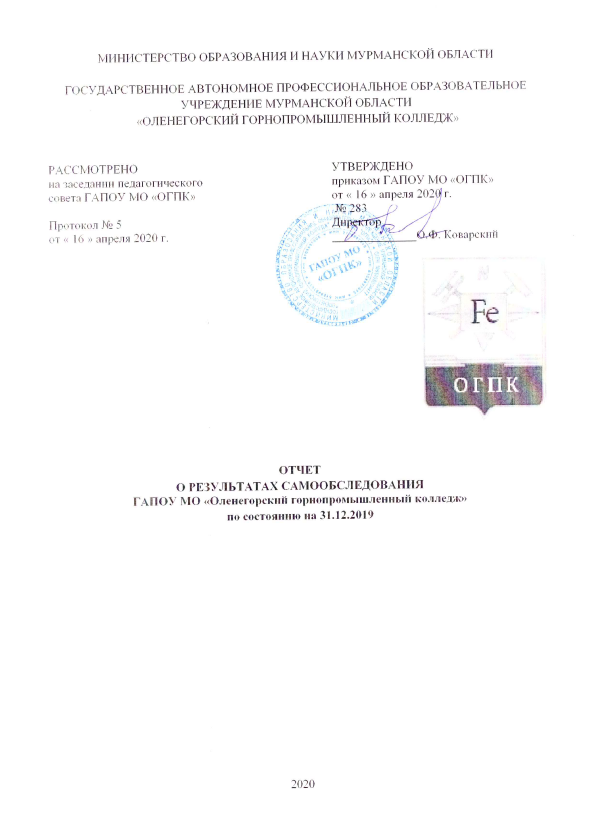 СОДЕРЖАНИЕВВЕДЕНИЕСамообследование государственного автономного профессионального образовательного учреждения Мурманской области «Оленегорский горнопромышленный колледж» (далее – колледж, ОГПК) является необходимым условием прохождения государственной аккредитации и представляет собой процесс самостоятельного изучения, анализа и оценки результатов деятельности образовательного учреждения. Цель самообследования - получение объективной информации о состоянии образовательного процесса по основным образовательным программам; установление степени соответствия содержания, уровня и качества подготовки обучающихся требованиям федеральных государственных образовательных стандартов среднего профессионального образования, обеспечение доступности и открытости информации о деятельности организации, а также подготовка отчета о результатах самообследования (далее - отчет).Для проведения самообследования была создана рабочая группа (приказы по колледжу от 14.02.2019 №94; от 04.03.2019 № 156/ф) в составе:Председатель:Коварский О.Ф. – директор ГАПОУ МО «Оленегорский горнопромышленный колледж»;Члены рабочей группы:Панас Н.В., заместитель директора по УПР;Кассирова Л.П. – главный бухгалтер;Парнекова Р.Б. – заместитель директора по АХР;Островская Н.А. – начальник отдела по учебной работе;Неверова Е.А. – начальник отдела по воспитательной и социальной работе;Труфанова Н.В. – методист;Румянцева А.Н.– заведующий филиалом; Акиншина Е.Л. – преподаватель, председатель МК общеобразовательных дисциплин. Самообследование колледжа проведено в соответствии с Положением о проведении самообследования, разработанным в соответствии с Федеральным законом от 29.12. 2012 № 273-ФЗ «Об образовании в Российской Федерации», приказом Министерства образования и науки РФ от 14.06.2013 № 462 «Об утверждении порядка проведения самообследования образовательной организацией» (с изменениями от 14 декабря 2017 года)., приказом Министерства образования и науки РФ от 10.12. 2013 № 1324 «Об утверждении показателей деятельности образовательной организации, подлежащей самообследованию» (с изменениями от 15 февраля 2017 года).В отчете приведены результаты анализа организационно-правового обеспечения образовательной деятельности, системы управления колледжем, структуры подготовки и выпуска специалистов, оценки качества знаний, учебно-методической работы, материально-технической базы, сотрудничества с другими организациями и предприятиями.Для самообследования были использованы нормативно-правовая документация колледжа, федеральные государственные образовательные стандарты среднего профессионального образования, рабочие учебные планы, рабочие образовательные программы, учебно-методическое и информационное обеспечение образовательной деятельности, материалы по кадровому и материально-техническому обеспечению образовательного процесса, документация по организации воспитательной работы и финансовой деятельности колледжа.В целом экспертиза содержания подготовки обучающихся способствовала совершенствованию учебно-методической и воспитательной деятельности в колледже и оказала положительное воздействие на повышение организации и ответственности по представлению образовательных услуг, способствовала развитию системы внутриколледжного контроля содержания и качества подготовки обучающихся.Показателидеятельности Государственного автономного профессионального образовательного учреждения Мурманской области «Оленегорский горнопромышленный колледж», подлежащего самообследованию, за 2019 г.(утв. приказом Министерства образования и науки РФ от 10 декабря 2013 г. № 1324 с изменениями и дополнениями от 15 февраля 2017 г)ОРГАНИЗАЦИОННО-ПРАВОВОЕ ОБЕСПЕЧЕНИЕ
ОБРАЗОВАТЕЛЬНОЙ ДЕЯТЕЛЬНОСТИНормативно-правовые документы ГАПОУ МО «ОГПК» Реорганизация ГАПОУ МО «ОГПК» в форме присоединения к нему ГАПОУ МО «Северный национальный колледж» - приказ Министерства образования и науки Мурманской области от 29.05.2018 «О реорганизации Государственного автономного профессионального образовательного учреждения Мурманской области «Оленегорский горнопромышленный колледж».Лицензия на образовательную деятельность выдана Министерством образования и науки Мурманской области от 12.02.2016, регистрационный № 36-16, серия 51Л01 № 0000400 срок действия – бессрочная.Свидетельство о государственной аккредитации выдано Министерством образования и науки Мурманской области от 06.04.2020, регистрационный № 03-20; серия 51А01 № 0000156; срок действия - 06.04.2026.Свидетельство о внесении записи в Единый государственный реестр юридических лиц от 15.05.2006 серия 51 №001468352, свидетельство ЕГРЮЛ от 19.03.2007 серия 51 №001467718, свидетельство ЕГРЮЛ от 18.06.2009 серия 51 №001644546, свидетельство ЕГРЮЛ от 20.08.2010 серия 51 №001643949, свидетельство ЕГРЮЛ от 23.03.2011 серия 51 №001614630, свидетельство ЕГРЮЛ от 24.12.2011 серия 51 №001757542, Лист записи Единого государственного реестра юридических лиц от 29.12.2015 ГРН 2155190276240, выданы Межрайонной инспекцией Федеральной налоговой службы № 5 по Мурманской области (184530, г. Оленегорск, ул. Строительная д.55).Свидетельство о государственной регистрации права выдано Управлением Федеральной регистрационной службой по Мурманской области на постоянное (бессрочное) пользование по адресу Мурманская область, г. Оленегорск, ул. Строительная, д. 65.: земельным участком (общая площадь 22517 кв.м.) от 13.11.2007 серия 51-АВ, № 035711;зданием (общая площадь 7423,9 кв.м.) от 29.11.2005 серия 51-АБ 038823;гаражом (общая площадь 286,7 кв.м.) 29.11.2005, серия 51-АБ 038824Свидетельство о постановке на учёт юридического лица выдано Межрайонной инспекцией ФНС № 5 по Мурманской области от 24.12.2011, серия 51 № 001757542.Свидетельство о внесении в реестр областного имущества выдано Департаментом имущественных отношений Мурманской области от 31.05.2005, реестровый № 051217. Санитарно–эпидемиологическое заключение Федеральной службы по надзору в сфере защиты прав потребителей и благополучия человека от 21.07.2017 № М.51.01.08.000 М.000263.07.17 о соответствии государственным санитарно–эпидемиологическим правилам и нормам.Заключение Главного управления Министерства РФ по делам гражданской обороны, чрезвычайным ситуациям и ликвидации последствий стихийных бедствий по Мурманской области о соответствии объектов ГАПОУ МО «ОГПК» требований пожарной безопасности от 19.06.2017, акт обследования №15 от 19.06.2017.Колледж является аккредитованным государственным учреждением и на основании свидетельства о государственной аккредитации имеет право выдачи выпускникам по окончании обучения дипломов государственного образца.Обучение в колледже проходит на русском языке — государственном языке Российской Федерации.Учредителем колледжа является субъект Российской Федерации – Мурманская область в лице исполнительного органа государственной власти Министерства образования и науки. Местонахождение учредителя: . Мурманск, ул. Трудовые резервы, дом 4, тел. (8152) 44-63-77, факс (8152) 44-03-20, edco@gov-murman.ru. Колледж в своей деятельности руководствуется:Конституцией Российской Федерации;Гражданским Кодексом Российской Федерации;Законом Российской Федерации «Об образовании»;Трудовым кодексом Российской Федерации;Постановлениями и Распоряжениями Правительства Российской Федерации, другими законодательными и нормативными правовыми актами Российской Федерации;приказами и инструкциями Министерства образования и науки Российской Федерации; Законами Мурманской области, постановлениями и распоряжениями Губернатора и Правительства Мурманской области;приказами и распоряжениями Министерства образования и науки Мурманской области;Уставом ГАПОУ МО «ОГПК», согласован с Министерством имущества Мурманской области 23.08.2018 № 19-03/3142-ОМ, утвержден приказом Министерства образования и науки Мурманской области от 23.08.2018 № 1389, зарегистрирован в Межрайонной инспекции Федеральной налоговой службы № 5 по Мурманской области 03.09.2018;локальными нормативно-правовыми актами колледжа.В колледже разработаны и утверждены локальные акты, регламентирующие его деятельность.1. Нормативные документы, обеспечивающие функционирование колледжа:Устав колледжаПоложение о Наблюдательном советеПоложение о Педагогическом советеПоложение о Совете колледжаПорядок проведения самообследованияКоллективный договорПоложение о филиале 2. Нормативные документы, регламентирующие организацию образовательного процесса и управления качеством образования:Положение о приемной комиссииПоложение о ведении журнала учебных занятий Положение об итоговой аттестации по основным программам профессионального обученияПоложение о планировании, организации и проведении лабораторных работ и практических занятийПоложение об учебном кабинете, учебной лаборатории, мастерскойПоложение о порядке разработки учебных программ на основе Федеральных государственных образовательных стандартов среднего профессионального образованияПоложение о текущем контроле успеваемости и промежуточной аттестации обучающихсяПоложение о предметных олимпиадахПоложение об основной профессиональной образовательной программе по специальностям/ профессиям среднего профессионального образованияПоложение об индивидуальном проекте по дисциплинам общеобразовательного циклаПоложение о планировании и организации внеаудиторной (самостоятельной) работы обучающихся Положение о комиссии по переводу обучающихся ГАПОУ МО «ОГПК» с платного обучения на бесплатноеПоложение об установлении языка (языков) образования при осуществлении образовательной деятельности по образовательным программамПоложение о заочном обученииПоложение о реализации дополнительного образованияПоложение о внутренней экспертизе рабочих программ по дисциплинам и профессиональным модулямПоложение об организации индивидуальной образовательной программы обучающихсяПоложение о выпускной квалификационной работеПоложение о порядке заполнения, выдачи, учета справки об обучении (академической справки с оценками)Положение о реализации программ профессиональной подготовки по профессиям рабочих, должностям служащих в специальных (коррекционных) группах из числа лиц с ограниченными возможностями здоровья (с различными формами умственной отсталости), не имеющими основного общего или среднего общего образованияПоложение об экзамене (квалификационном) по профессиональному модулюПоложение о порядке планирования и проведения консультацийПоложение об условии обучения инвалидов и лиц с ограниченными возможностями здоровьяПоложение об условиях приема граждан на обучение по дополнительным образовательным программамПоложение по урегулированию споров между участниками образовательных отношенийПоложение о курсовой работеПоложение о порядке формирования, ведения и хранения личных дел студентов очного отделенияПоложение о порядке посещения обучающимися по их выбору мероприятий, не предусмотренных учебным планомПоложение о службе содействия трудоустройству выпускниковПоложение о системе видеонаблюдения в ГАПОУ МО "ОГПК"Инструкция об организации пропускного и внутриобъектового режимов в ГАПОУ МО "ОГПК"Положение о системе управления охраной труда и обеспечением безопасности образовательного процесса Положение по организации и проведению учебной и производственной практики обучающихся по основным профессиональным образовательным программам среднего профессионального образованияНормативные документы, регламентирующие организацию воспитательной работы:Положение об отделе по воспитательной и социальной работе в ГАПОУ МО "ОГПК"Положение о внутриколледжном контролеПоложение о куратореПоложение о службе примиренияПоложение о студенческом советеПоложение о дневниках педагогических наблюденийПоложение о постановке обучающихся на внутриколледжный профилактический учетПоложение о пятидневных сборах по основам военной службыПоложение о совете по профилактике безнадзорности и правонарушений среди несовершеннолетних Положение о порядке заселения обучающихся в общежитиеПоложение о спортивном клубе «Северное Сияние»Правила внутреннего распорядка для обучающихсяПоложение о порядке обеспечения обмундированием обучающихся, имеющих статус детей - сирот и детей, оставшихся без попечения родителей, лиц, потерявших в процессе обучения обоих или единственного родителя, лиц, оказавшихся в трудной жизненной ситуации предметами одежды, обуви, мягкого инвентаря и предметами личной гигиеныПоложение о порядке отнесения обучающихся к категории находящихся в трудной жизненной ситуации для установления права на предоставление бесплатного питанияПоложение о волонтерской добровольной группе Положение о комиссии по контролю за организацией питанияПоложение о питьевом режимеПоложение о дежурстве в колледжеПоложение о размере и порядке выплаты ежегодного пособия на приобретение учебной литературы и письменных принадлежностей обучающихся, имеющих статус детей-сирот и детей, оставшихся без попечения родителей, лиц из их числа, а так же лиц из числа детей-сирот, оставшихся без попечения родителей, лиц, потерявших в процессе обучения обоих или единственного родителя, лиц, оказавшихся в трудной жизненной ситуацииПоложение о социальной поддержке обучающихся и студентов, имеющих статус детей-сирот и детей, оставшихся без попечения родителей, лиц из их числа, а так же лиц из числа детей-сирот, оставшихся без попечения родителей, лиц, потерявших в процессе обучения обоих или единственного родителя, лиц, оказавшихся в трудной жизненной ситуации в период обучения в ГАПОУ МО "ОГПК"4. Нормативные документы, определяющие права различных категорий работников и обучающихся:Положение о защите персональных данных обучающихсяПоложение о порядке и основаниях перевода, отчисления и восстановления обучающихсяПоложение об инклюзивном образованииПорядок оформления возникновения, приостановления и прекращения отношений между образовательной организацией и обучающимися и (или) родителями (законными представителями) несовершеннолетних обучающихся5. Нормативные документы, регламентирующие работу с кадрами:Положение о порядке ведения, учета и хранения личных дел работниковПоложение о повышении квалификации преподавателей, мастеров производственного обученияПравила внутреннего трудового распорядка для работниковПоложение о защите персональных данных работников Положение о тарификационной комиссииПоложение о порядке определения педагогической нагрузки и тарификации педагогических работниковПоложение об оплате труда работников ГАПОУ МО «Оленегорский горнопромышленный колледж»6. Нормативные документы, устанавливающие порядок стипендиального обеспечения, морального и материального стимулирования студентов:Положение о стипендиальном обеспечении 7. Нормативные документы, регламентирующие деятельность структурных подразделений колледжа:Положение о закупках товаров, работ, услуг для нужд ГАПОУ МО «Оленегорский горнопромышленный колледж»Положение о платной образовательной деятельности;Положение о сайте Положение о библиотекеПоложение о комиссии по предупреждению коррупционных проявленийДеятельность колледжа в целом обеспечена нормативно-правовой базой, необходимой для:организации учебно-теоретического и учебно-производственного процесса;реализации основных задач учебно-воспитательной работы;научной и учебно-методической, инновационной и научно-исследовательской деятельности педагогических работников, творческой и учебно-исследовательской деятельности обучающихся и студентов;развития системы дополнительных услуг в сфере профессионального образования и профессиональной подготовки;административно-хозяйственной и финансово-экономической деятельности колледжа.Вывод: Нормативно-правовая база сформирована в соответствии с нормативно-правовыми актами органов законодательной и исполнительной власти и является организационно-правовой основой для реализации уставных целей и задач образовательного учреждения.2. СИСТЕМА УПРАВЛЕНИЯ КОЛЛЕДЖАСистема управления в колледже сформирована в соответствии с Законом РФ «Об образовании», Типовым положением об образовательном учреждении среднего профессионального образования, утвержденным Постановлением Правительства РФ от 18.07.2008 № 543, Уставом колледжа.Управление строится на принципах единоначалия и самоуправления.Система управления в колледже представляет собой совокупность:- законодательных, нормативно-правовых и организационно-распорядительных актов, регламентирующих правила и условия функционирования колледжа в целом, устанавливающих порядок организации всех видов деятельности, гарантирующих реализацию прав и обязанностей каждого члена учреждения;- структур и специалистов, способных определять перспективные цели, задачи и содержание деятельности коллектива, формировать позитивную мотивацию у работников и обучающихся, внедрять инновационные технологии работы, обеспечивать мониторинг деятельности и контроль исполнения принятых решений.Организационная структура колледжа представлена на рис. 1.Высшим органом самоуправления колледжа является Конференция, в компетенцию которой входит: принятие Устава колледжа, изменений и дополнений к нему, выбор Совета колледжа, создание постоянных и временных комиссий по различным направлениям работы, определение их полномочий. Непосредственное управление колледжем осуществляет Директор, который назначается и освобождается от занимаемой должности приказом Министерства образования и науки Мурманской области. Директор действует на основании законов и иных нормативных актов Российской Федерации, Правительства Мурманской области, Устава колледжа, трудового договора. В своей деятельности подотчетен Учредителю. Представляет интересы колледжа в органах государственной власти и управления, предприятиях, организациях и учреждениях всех форм собственности; планирует и организует образовательный процесс, назначает заместителей директора, руководителей структурных подразделений, определяет их должностные обязанности, устанавливает структуру, штатное расписание.Органом самоуправления в период между Конференциями осуществляет Совет колледжа, в состав которого входят представители администрации, педагогических работников, обучающихся и других служб колледжа. Совет колледжа действует на основании Устава и Положения о Совете колледжа. Совет организует выполнение решений Конференции, согласовывает план развития и режим работы, выплат стимулирующего характера работникам, информационных карт аттестуемых педагогических работников, новых локальных актов колледжа, инструкций по основной деятельности, утверждает направления расходования бюджетных средств и другие вопросы.Наблюдательный совет является выборным представительным и коллегиальным органом государственно-общественного управления и осуществляет в соответствии с Уставом учреждения решение вопросов, относящихся к его компетенции. Наблюдательный совет создаётся в целях расширения сферы общественного участия в управлении Учреждением, повышения эффективности его финансово-экономической деятельности, осуществления общественного контроля, обеспечения открытости и доступности информации о деятельности Учреждения. Структура, компетенция, порядок формирования, сроки полномочий и порядок деятельности регламентируются Федеральным законом 174 - ФЗ «Об автономных учреждениях», Уставом колледжа, его нормативно-правовыми актами, иными федеральными законами.Педагогический совет является постоянно действующим органом самоуправления колледжа, который создается для рассмотрения основных вопросов образовательного процесса. Для рассмотрения текущих вопросов созываются малые педагогические советы.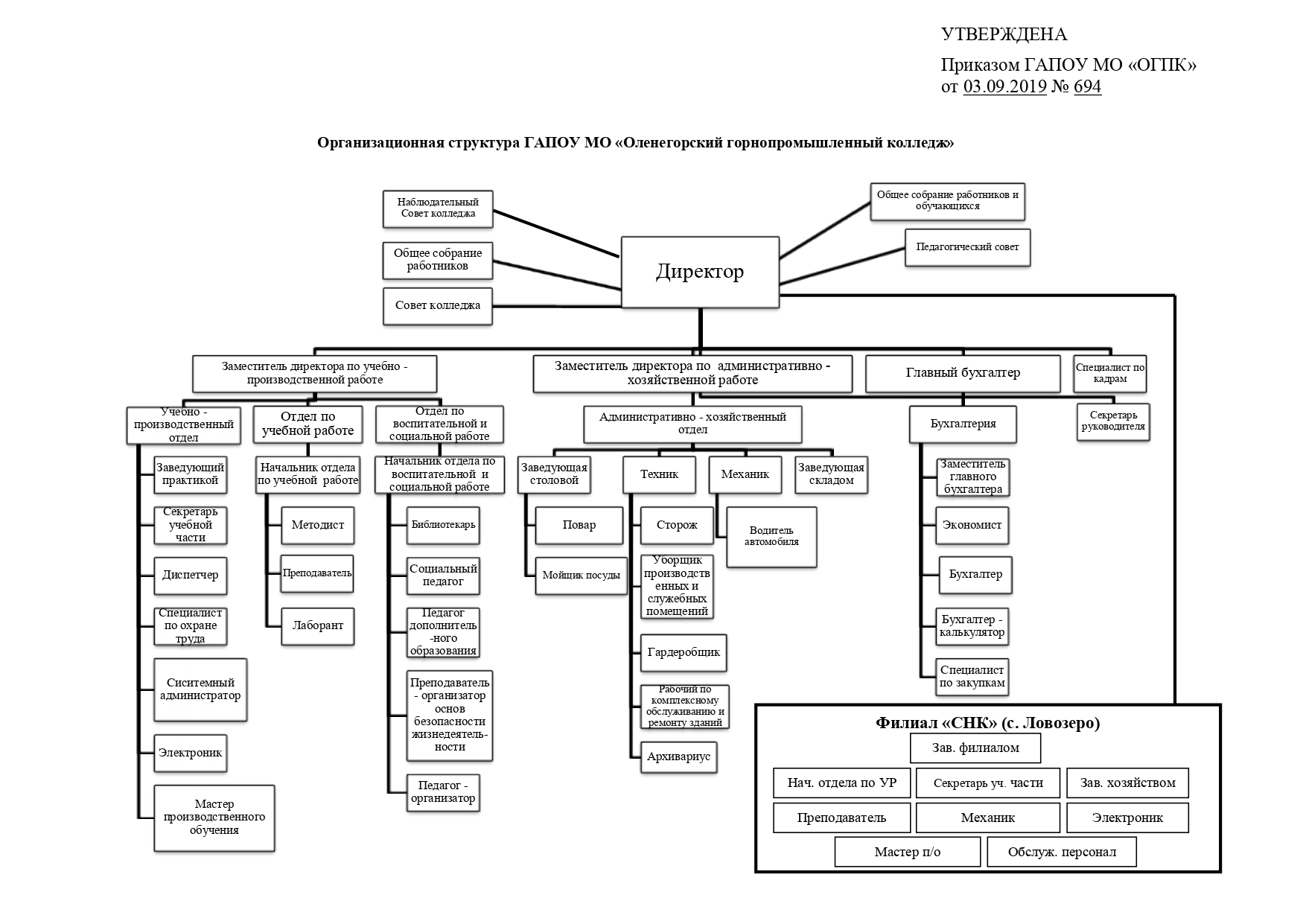 Рис.1 – Организационная структура ГАПОУ МО «Оленегорский горнопромышленный колледж» в 2019 г.В целях повышения эффективности управления колледжем и обеспечения коллегиальности в решении вопросов методической работы создан методический совет и экспертный советы, действующие на основании соответствующих Положений. На заседаниях методического совета рассматриваются внутренние локальные акты, регламентирующие организационную, методическую и образовательную деятельность; состояние, меры и мероприятия по реализации действующих федеральных государственных образовательных стандартов, ФГОС топ-50, обеспечение качества образования, распространения передового опыта преподавания, состояние и итоги методической работы, участие обучающихся в конкурсах WORLDSKILLS и других профессиональных конкурсах и олимпиадах, рассматриваются материалы самообследования. Формируется из числа административно-управленческого состава колледжа, председателей предметных (цикловых) комиссий, педагогических работников высокой квалификации. При методическом совете функционирует экспертный совет, осуществляющий организационно-аналитическую деятельность.В колледже организованы две цикловые методические комиссии: комиссия общеобразовательных дисциплин (председатель Акиншина Е.Л.) и комиссия общепрофессиональных дисциплин и профессиональных модулей (председатель Иванова И.А.). Основные направления деятельности – программное обеспечение дисциплин и производственной практики в соответствии с учебными планами, рассмотрение материалов для промежуточной и итоговой аттестации обучающихся, составление программ государственной итоговой аттестации, тематики курсовых работ, лабораторных работ и практических занятий, обсуждение актуальных проблем по реализации новых профессиональных стандартов, а также выбор средств и методов обучения, инновационных педагогических технологий. В целях обеспечения реализации прав обучающихся на участие в управлении образовательным процессом, решения вопросов жизнедеятельности студенческой молодежи, развития ее социальной активности в колледже создан Студенческий совет, действующий на основании Положения о студенческом совете.Для осуществления единого подхода к решению проблем профилактики безнадзорности и правонарушений несовершеннолетних, защиты их прав и законных интересов в колледже функционирует Совет профилактики правонарушений, основными задачами которого являются обеспечение механизма взаимодействия с правоохранительными органами, представителями лечебно-профилактических, образовательных учреждений, муниципальных центров и других организаций по вопросам профилактики безнадзорности и правонарушений, защиты прав детей.Для совершенствования структуры управления колледжем в ней выделены специальные подразделения и службы, обеспечивающие реализацию и контроль профессиональных образовательных программ: учебный отдел, отдел воспитательной и социальной работы.Вывод: в колледже сформирована эффективная система управления, ориентированная на обучающихся, их родителей или законных представителей, социальных партнеров, создана команда управленцев, выполняющая делегируемые управленческие полномочия. Организация управлением колледжа соответствует требованиям Устава, функции структурных подразделений разграничены, их деятельность соответствует требованиям, предъявляемым к образовательным учреждениям среднего профессионального образования.3. СТРУКТУРА ПОДГОТОВКИ ОБУЧАЮЩИХСЯ КОЛЛЕДЖАОбучение в ГАПОУ МО «Оленегорский горнопромышленный колледж» осуществляется на базе основного общего, среднего общего образования, среднего профессионального, высшего образования по образовательным программам среднего профессионального образования по программам подготовки квалифицированных рабочих, служащих и программам подготовки специалистов среднего звена, дополнительного профессионального образования, профессиональной переподготовки. Реализуется профессиональная подготовка обучающихся для лиц с ограниченными возможностями здоровья (с различными формами умственной отсталости), не имеющих основного общего или среднего общего образования, из числа выпускников специальных (коррекционных) образовательных учреждений.Колледж реализует очную форму обучения по основным образовательным программам:подготовки квалифицированных рабочих, служащих;подготовки специалистов среднего звена;профессиональной подготовки, переподготовки, повышения квалификации рабочих, служащих;повышения квалификации, профессиональной переподготовки по дополнительным профессиональным программам.Колледж реализует заочную форму обучения по основным образовательным программам:подготовки специалистов среднего звена.Колледж выдает выпускникам, освоившим основные образовательные программы в полном объеме и прошедшим государственную итоговую аттестацию, дипломы о среднем профессиональном образовании.Выпускники, освоившие программы профессиональной подготовки переподготовки, повышения квалификации получают свидетельства о профессии рабочего, должности служащего.Выпускники, освоившие дополнительные профессиональные программы получают дипломы о профессиональной переподготовке, удостоверения о повышении квалификации.На основании лицензии на право осуществление образовательной деятельности и свидетельства о государственной аккредитации, выданными Министерством образования и науки Мурманской области, в колледже реализуются направления среднего профессионального образования, профессиональной подготовки, указанные в таблице 3.1.Таблица 3.1 - Реализуемые программы среднего профессионального образования, профессиональной подготовки в 2019 годуКолледж осуществляет подготовку кадров для высокотехнологичных отраслей промышленности по сквозным рабочим профессиям на основе международных стандартов согласно Соглашению о сотрудничестве между ОАО «Оленегорский механический завод» и ГАПОУ МО «Оленегорский горнопромышленный колледж» по внедрению Регионального стандарта кадрового обеспечения промышленного роста Мурманской области, Соглашению о сотрудничестве между АО «Олкон» и ГАПОУ МО «Оленегорский горнопромышленный колледж».В таблице 3.2 указан состав контингента обучающихся колледжа по состоянию на 31.12.2019. Таблица 3.2 - Состав контингента обучающихся и количество групп ГАПОУ МО «ОГПК» реализует востребованные на региональном рынке труда образовательные программы среднего профессионального образования базового и углубленного уровней, профессиональной подготовки.Колледж создает условия для реализации принципа непрерывности профессионального образования на различных уровнях, обеспечивает выпуск и трудоустройство специалистов (рабочих кадров) в соответствии с ведущими профилями образовательного учреждения и потребностями рынка труда г. Оленегорска и Мурманской области.Вывод: В ходе анализа структуры контингента студентов с учетом учебных групп комиссия по самообследованию отметила сохранение общей структуры учебных групп по сравнению с предыдущими периодами, стабильность в среднем показателе наполняемости учебных групп, а также относительное сохранение контингента обучающихся в течение учебного года.3.1 Итоги выполнения КЦП на 2019/2020 учебный годКонтрольные цифры приема на 2019/2020 учебный год (очное отделение):- 70 чел. по программам среднего профессионального образования, программы подготовки квалифицированных рабочих, служащих- 50 чел. по программам среднего профессионального образования, программы подготовки специалистов среднего звена Прием в 2019/2020 учебном году (заочное отделение) по программам подготовки специалистов среднего звена – 57 чел. План набора согласно установленным контрольным цифрам приема выполнен в полном объеме.Вывод: план набора согласно установленным контрольным цифрам приема в «ОГПК» выполнен в полном объеме.4. ОЦЕНКА КАЧЕСТВА ОБРАЗОВАНИЯ4.1. Уровень и направленность реализуемых образовательных программВ 2019 году колледж осуществлял подготовку кадров по программам:подготовки квалифицированных рабочих, служащих - 8 программ;подготовки специалистов среднего звена – 8 программподготовка по программам профессионального обучения – 1 программа.Содержание образовательного процесса по всем специальностям, профессиям и сроки обучения по образовательным программам устанавливаются в соответствии с требованиями федеральных государственных образовательных стандартов профессионального образования среднего профессионального образования (ФГОС СПО-3, ФГОС СПО -3+,  ФГОС Топ-50). Подготовка рабочих кадров и специалистов среднего звена в колледже ведётся на основе образовательных программ, разработанных в соответствии с требованиями ФГОС и рекомендациями Министерства образования и науки РФ, органов управления образованием по составлению рабочих учебных планов специальностей (профессий), комплексному методическому обеспечению образовательного процесса. Каждая образовательная программа в колледже включает: - действующий ФГОС СПО по данной специальности/профессии; - рабочий учебный план; - рабочие программы учебных дисциплин, профессиональных модулей; - программы практик; - УМК специальности/профессии;- другие дидактические и методические материалы. Каждая образовательная программа дополнена методическими рекомендациями по организации различных (предусмотренных данной программой) видов учебной деятельности и соответствующими положениями: самостоятельная (внеаудиторная) работа обучающихся, подготовка и защита курсовой и дипломной работы/проекта и др. Достаточно широко в образовательном процессе используются электронные дидактические средства.Вывод: результаты самообследования показали, что реализация образовательных программ в «ОГПК», включая разработанную учебно-программную документацию, соответствует требованиям ФГОС и профессиональных стандартов.4.2. Региональный компонент реализуемых программРегиональный компонент учебных планов по реализуемым специальностям/профессиям представлен дисциплинами, содержание которых ориентировано в основном на удовлетворение потребности предприятий и организаций города Оленегорска и Мурманской области в рабочих кадрах и специалистах, владеющих знаниями конкретного содержания и уровня, и учитывает потребности регионального рынка труда.Содержание регионального компонента формируется на основе методических рекомендаций по формированию регионального компонента, разработанных Минобразования РФ (№ 18-51-263ин/18-28 от 20.03.2003), инструктивно-методического письма о преподавании учебных предметов и организации образовательной деятельности, разработанного ГАУДПО МО «ИРО», при участии методического совета колледжа, работодателей и направлено на решение следующих задач: - формирование компетенций, обеспечивающих успешное вхождение выпускника на региональный рынок труда; - расширение профессиональных знаний, приобретение практических навыков с целью успешного применения их в своей последующей работе; - активизация человеческого потенциала в рыночных условиях, направленная на реализацию собственных потребностей в инновационной деятельности. Вывод: Направленность регионального компонента соответствует необходимым требованиям стандарта среднего профессионального образования и позволяет оперативно обновлять содержание, обеспечивая качество подготовки специалистов на конкурентоспособном уровне. 4.3. Результаты государственной итоговой аттестацииОрганизация проведения Государственной итоговой аттестации выпускников по программам среднего профессионального образованияГосударственная итоговая аттестация выпускников проходила по следующим программам подготовки:Очное отделение:Водоснабжение и водоотведение;Техническое обслуживание и ремонт автомобильного транспорта;Электромонтер по ремонту и обслуживанию электрооборудования;Продавец, контролер-кассир;Монтажник санитарно-технических, вентиляционных систем и оборудованияЗаочное отделение:Техническое обслуживание и ремонт автомобильного транспорта;Техническая эксплуатация и обслуживание электрического и электромеханического оборудования (по отраслям)К государственной итоговой аттестации допущены 123 человека, из них:ППССЗ: 37 чел. (очное отделение) + 30 чел. (заочное отделение) = 67 чел.ППКРС: 56 чел (очное отделение)Результаты защиты выпускных квалификационных работ по программам подготовки специалистов среднего звена:Очное отделениеВодоснабжение и водоотведениеТехническое обслуживание и ремонт автомобильного транспортаЗаочное отделениеТехническое обслуживание и ремонт автомобильного транспортаТехническая эксплуатация и обслуживание электрического и электромеханического оборудования (по отраслям)10.2.Результаты защиты выпускных квалификационных работ по программам подготовки квалифицированных рабочих, служащих:Продавец, контролер-кассир Монтажник санитарно-технических, вентиляционных систем и оборудованияЭлектромонтер по ремонту и обслуживанию электрооборудования (по отраслям)Демонстрационный экзамен	В соответствии с приказом Министерства образования и науки Мурманской области от 21.02.2019 №192 «О проведении демонстрационного экзамена по стандартам ВорлдСкиллс Россия в профессиональных образовательных организациях Мурманской области в 2019 году», графиком проведения демонстрационных экзаменов студенты гр. №36 «Электромонтер по ремонту и обслуживанию электрооборудования в рамках промежуточной аттестации сдавали демонстрационный экзамен по стандартам ВорлдСкиллс Россия по компетенции «Электромонтаж» на базе ГАПОУ МО «Кандалакшский индустриальный колледж» с 22 мая по 24 апреля 2019 г. (приказ по колледжу от 10.04.2019 №292). Руководитель Воробьев А.В.	Результаты участия в демонстрационном экзамене по компетенции «Электромонтаж» ПОО Мурманской областиВывод: проведение экзамена в таком формате предоставило замечательные возможности студентам развить свой потенциал для формирования своих профессиональных компетенций, а преподавателям и социальным партнерам-работодателям - объективно оценить готовность выпускников к последующей  профессиональной деятельности.Организация проведения итоговой аттестации по программам профессиональной подготовки по профессиям рабочих, должностям служащих в специальных (коррекционных) группах из числа лиц с ограниченными возможностями здоровья (с различными формами умственной отсталости), не имеющих основного общего или среднего общего образования Итоговая аттестация выпускников по профессии рабочего 16472 «Пекарь» проводилась в соответствии с Положением о реализации программ профессиональной подготовки по профессиям рабочих, должностям служащих в специальных (коррекционных) группах из числа лиц с ограниченными возможностями здоровья (с различными формами умственной отсталости), не имеющих основного общего или среднего общего образования.Вид итоговой аттестации – квалификационный экзамен (включает в себя практическую квалификационную работу) и проверку теоретических знаний в пределах квалификационных требований (профессиональных стандартов) по профессии рабочего 16472 «Пекарь».Итоговая аттестация проводилась по окончании курса обучения, имеющего профессиональную завершенность с целью комплексной оценки уровня знаний выпускника по профессии «Пекарь» в части сформированности общих и профессиональных компетенций при освоении им основных видов профессиональной деятельности.Целью итоговой аттестации является установление:- соответствия уровня и качества подготовки выпускника в части квалификационных требований к уровню подготовки по профессии рабочего 16472 «Пекарь»;степени сформированности профессиональных компетенций в соответствии с квалификационными требованиями.Экзамен проводился с учетом особенностей психофизического развития экзаменуемых. Результаты итоговой аттестации  в группе 22ПФП4.4. Трудоустройство выпускниковВ колледже организована и работает Служба содействия трудоустройству выпускников образовательной организации. Деятельность Службы осуществляется по следующим основным направлениям: мониторинг трудоустройства, создание банка данных о выпускниках и содействие их трудоустройству:информирование обучающихся и выпускников о состоянии и тенденциях рынка труда, наличии вакансий для трудоустройства;социально-психологическое сопровождение выпускников - формирование у обучающихся навыков самоуправления, самопрезентации и трудоустройства, личностное развитие студента-выпускника;организация и проведение выставок, круглых столов, семинаров, ярмарок вакансий, дней карьеры;разработка методических материалов, типографская деятельность для содействия трудоустройству;организация временной занятости студентов, стажировок выпускников;организация опережающего профессионального обучения работников;партнерство, разработка и реализация механизма взаимодействия с работодателями и ЦЗН по вопросам трудоустройства выпускников колледжа.Таблица 4.1  Трудоустройство выпускников 2019 года4.5 Профориентационная работаПрофориентационная работа в колледже направлена на решение следующих задач:Повышение уровня осведомленности школьников о специальностях и профессиях колледжа;Формирование позитивного имиджа колледжа;Повышение конкурентоспособности колледжа на рынке образовательных услуг;Подготовка квалифицированных кадров;Создание условий для осознанного профессионального самоопределения и раскрытия способностей личности.Профориентационная работа по набору обучающихся на 2019/2020 учебный год проводилась согласно разработанному плану профориентации и включала в себя следующие мероприятия: организация работы выездной приемной комиссии;участие в ярмарке образовательных услуг «Время выбирать»;проведение «Дня открытых дверей» (ежемесячно с февраля по май 2019 года);организация и проведение мастер-классов; разработка и обновление презентаций колледжа;разработка  и распечатка рекламных буклетов;посещение родительских собраний в выпускных классах общеобразовательных школ города;проведение в школах бесед по профессиональному самоопределению школьников;организация встреч с обучающимися школ города по активизации их интереса к выбору профессии;выступление на классных часах в выпускных  классах общеобразовательных школ города;взаимодействие с классными руководителями по выявлению способностей, склонностей, уровня обучения выпускников школы;встречи школьников с выпускниками колледжа;сбор информации об абитуриентах.Ранняя профориентация школьниковНа базе колледжа реализуется дополнительная предпрофессиональная программа по подготовке школьников к участию в Чемпионате JuniorSkills по компетенции «Электромонтаж». Между колледжем и основной общеобразовательной школой г. Оленегорска         № 21 заключен договор о совместной подготовке школьников к участию в Чемпионате JuniorSkills по компетенции «Электромонтажные работы». Занятия проводятся один раз в неделю преподавателем Воробьевым А.В. Количество школьников – 10 чел.Основная миссия юниорского движения WorldSkills Russia – дать школьникам возможность осознанно выбрать профессию в быстро меняющемся мире, определиться с образовательной траекторией и в будущем без проблем найти свое место на рынке труда.В декабре 2019 года на базе ГАПОУ МО «Кандалакшский индустриальный колледж» команда школьников приняла участие в чемпионате Worldskills Junior для школьников в рамках V Регионального чемпионата «Молодые профессионалы» (WorldSkills Russia) Мурманской области по компетенции «Электромонтажные работы».В рамках профориентационной работы площадку компетенции посетили школьники основной общеобразовательной школы №21. Они собственными глазами увидели, как их сверстники выполняют сложные задания.Вывод: план профориентационной работы выполнен на достаточном уровне. Впервые в организации профориентационной деятельности была организована выездная приемная компания на базе школ города.Внедрение ФГОС по ТОП-50В 2019/2020 уч. году успешно завершен прием на обучение по наиболее востребованным, новым и перспективным профессиям и специальностям среднего профессионального образования на базе ОГПК:- 08.01.26 Мастер по ремонту и обслуживанию инженерных систем жилищно-коммунального хозяйстваТаблица 4.2 Наименования профессий (специальностей) по ТОП-50 в Мурманской областиВывод: на данном этапе в «ОГПК» проведена разработка учебно-программной документации с учетом особенностей ФГОС по ТОП-50, продолжается реализация ОПОП по имеющимся профессиям ТОП-50.4.7 Анализ результативности теоретического обученияРабота учебного отдела в 2019 учебном году была направлена на решение следующих задач:Создать организационные и учебно-методические условия для реализации  ОПОП на основе ФГОС СПО 3, ФГОС СПО ТОП-50 по реализуемым  направлениям.Приступить к реализации ФГОС СПО 3+ по специальности 13.02.11 «Техническая эксплуатация и обслуживание электрического и электромеханического оборудования (по отраслям)», 08.02.04 «Водоснабжение и водоотведение». Обеспечить реализацию ФГОС среднего общего образования в пределах освоения образовательных программ среднего профессионального образования с учётом получаемой профессии или специальности.На основе освоения Федеральных государственных образовательных стандартов СПО продолжить разработку и коррекцию учебно-программной, учебно-методической документации, фондов оценочных средств по реализуемым направлениям СПО.Обеспечить эффективную организацию образовательного процесса.Повысить качество образования через внедрение в образовательный процесс инновационных педагогических технологий.Продолжить содержательное наполнение электронного банка данных  программными и методическими материалами в рамках  локальной сети колледжа.Совершенствовать систему мониторинга качества профессионального и общего образования в колледже.Продолжить разработку и корректировку локальных нормативно-правовых актов ОГПК с учетом новых федеральных и региональных требований.Продолжить работу по внедрению профессиональных стандартов в колледже.Разработать комплект документации для прохождения лицензирования  по специальности 23.02.07 «Техническое обслуживание и ремонт двигателей, систем и агрегатов автомобилей».Результативность обучения по теоретическим дисциплинамВ 2018/2019 учебном году в колледже обучались 16 групп, из них 7 групп по подготовке специалистов среднего звена, 8 групп по направлению по подготовке рабочих (служащих), 1 группа – профессиональной подготовки. Результаты обучения по итогам учебного года представлены в таблице 4.3.Таблица 4.3 Сводная таблица итогов успеваемости групп ГАПОУ МО «ОГПК» во втором полугодии  2018/2019 учебного годаОбщая успеваемость по колледжу за анализируемый период составляет 77,6 %. По сравнению с итогами 2-го полугодия 2017/2018 учебного года успеваемость понизилась на 4,2 %  (успеваемость по итогам 2-го полугодия 2017/2018 составила 81,8 %). 100 % успеваемость показана только в выпускных группах.По итогам 2018/2019 учебного года 85 студентов обучаются на «5» и «4», что составляет 26,8 % от общего количества, 2 студента обучается на «отлично» по всем теоретическим дисциплинам (Неверов Н. (гр. 4 ВВ), Чёрная О. (гр. 2 ОГР). По сравнению с итогами 2-го полугодия 2017/2018 учебного года качество обучения повысилось на 1,3 % (качество обучения по итогам 2017/2018 уч.г. составило 25,4 %). Шесть обучающихся закончили полугодие с одной оценкой «3» по аттестуемым дисциплинам.73 обучающихся по итогам года являются неуспевающими, что составляет 22,7 % от общего количества. Из них 11 обучающихся имеют неаттестации только по одной дисциплине. Снижение успеваемости происходит за счёт непосещающих занятия студентов. Наименьшая успеваемость в группах 2 ОГР – 31,8 %, 2 ГЭМ – 50 %, гр.16 - 54,5 %.Причинами слабой успеваемости обучающихся являются: прогулы, частые пропуски занятий, низкая учебная мотивация, несформированность приёмов учебной деятельности, слабые знания за курс основной школы. 	Одним из важнейших показателей уровня освоения программного материала по теоретическим дисциплинам являются результаты промежуточной аттестации. Промежуточная аттестация в колледже проводится в соответствии с «Положением о текущем контроле успеваемости и промежуточной аттестации обучающихся» и учебными планами групп. Для проведения промежуточной аттестации были разработаны и утверждены: расписание экзаменов и консультаций, проекты приказов о допуске к экзаменам. Преподавателями составлены и сданы в учебный отдел экзаменационные материалы, экзаменационные ведомости, анализы проведённых экзаменов. Все экзаменационные материалы соответствуют требованиям ФГОС, учебным планам, содержанию рабочих программ учебных дисциплин, междисциплинарных курсов. Экзамены проводились в разных формах: устные ответы по билетам, тестирование, компьютерное тестирование. Форма проведения экзамена выбирается преподавателем и доводится до сведения обучающихся в течение 2-х месяцев с начала учебного года. Экзамены показали, что обучающиеся, допущенные к сдаче, владеют теоретическими знаниями на достаточном уровне. Неудовлетворительных отметок на экзаменах получено не было, имеется 1 неявка на экзамен без уважительной причины (Токнов С., гр. 16, экзамен по дисциплине «Физика»).Во 2018/2019 учебном году в рамках промежуточной аттестации для обучающихся 1-4 курсов проведены экзамены по общеобразовательным, профессиональным дисциплинам и междисциплинарным курсам. К экзаменам было допущено:по направлению ППССЗ - 281 студента, что составляет 95,6% от общего количества обучающихся групп, сдававших сессию; по направлению ППКРС –  269 обучающихся, что составляет 94,1 % от общего количества обучающихся групп, сдававших сессию; всего по колледжу-  550 обучающихся, что составляет 94,8 % от общего количества обучающихся групп, сдававших сессию.  Результаты экзаменов по циклам следующие:в группах ППКРС:в группах ППССЗ:в целом по колледжу:По сравнению с аналогичным периодом прошлого учебного года, успеваемость и качество нестабильны (успеваемость снизилась на 0,3 %, качество повысилось на 8,3%).Кроме экзаменов, в рамках промежуточной аттестации на 1-4 курсах проводились дифференцированные зачёты, зачёты с оценкой, зачёты и контрольные работы. По итогам проведённых контрольных работ различного вида можно сделать следующие выводы:В основном обучающиеся успешно осваивают учебные дисциплины. Процент обученности в среднем по колледжу составляет  84,5 %, качества- 49,8 %. Вместе с тем обращает на себя внимание разница между средними значениями контрольных работ и итогами полугодия.Наиболее успешно выполнили работы по направлению ППКРС обучающиеся группы № 15 (93,9 %), наиболее высокое качество в группах: 15 (60,4 %).Наиболее успешно выполнили работы по направлению ППССЗ  обучающиеся группы № 4 ВВ (100 %); наиболее высокое качество в группе № 4 ВВ (71,7 %).Учебным отделом было проанализированы результаты работы каждого преподавателя за 2018/2019 учебный год. По итогам проведённого анализа результативности работы преподавателей можно сделать выводы:Высокие показатели успеваемости (100 %) у преподавателей: Козловой Т.Т., Алексеенко Т.С., Коптяева В.Б., Карпова А.И., Машниной И.Р., Суворова А.Г., Неверовой Е.А.Низкие показатели успеваемости у преподавателей: Коротковой Н.Ф. (73,9 %), Корзина Е.А. (77,5 %).Высокие показатели качества у преподавателей: Кошелева С.В. (88,9 %), Суворова А.Г. (90,7 %), Чаузова А.Л. (74,1 %).Низкие показатели качества у преподавателей: Козловой Т.Т. (20 %), Коротковой Н.Ф. (30,5 %), Алексеенко Т.С. (30,9 %).Наибольшее количество неуспевающих по дисциплинам у преподавателей: Коротковой Н.Ф. (46 чел.), Корзина Е.А. (25 чел.).Таблица 4.4. Сводная таблица результатов летней сессии в группах ППССЗ 2018/2019 учебного годаТаблица 4.5 Сводная таблица результатов летней сессии в группах ППКРС 2018 /2019 учебного года Экзамены по дисциплинам и МДК показали   достаточный  уровень обученности –  98,7  % качества ЗУ –  57,3 %*Неявка на экзаменВ течение семестра по дисциплинам и междисциплинарным курсам проводился текущий контроль знаний и промежуточная аттестация в формах: экзамена (далее – Э), контрольной работы (далее – КР), дифференцированный зачёт/зачёт с оценкой (далее – ДЗ), зачёт (далее – З),  с целью отслеживания уровня результативности обучения студентов. Результаты их выполнения представлены ниже по каждой группе отдельно.В группе № 110 «Слесарь», всего обучающихся – 20 чел. (куратор Короткова Н.Ф.) - проведен промежуточный контроль по 12 дисциплинам и получены следующие результаты: Сравнительный результат контроля в течение учебного года по группе № 110	Результаты контроля показывают отрицательную динамику по результатам успеваемости и качества. В группе № 15 «Повар, кондитер» (куратор Гурова Е.П. всего обучающихся 24 чел.)  проведен промежуточный контроль по 13 дисциплинам и получены следующие результаты: Сравнительный результат контроля в течение учебного года по группе № 15	Результаты контроля показывают стабильные результаты успеваемости и качества.В группе № 1 ГЭМ «Техническая эксплуатация  и обслуживание электрического и электромеханического оборудования (по отраслям)» (куратор Воробьёв А.В., всего обучающихся 25 чел.)  проведен промежуточный контроль по 11 дисциплинам и получены следующие результаты: Сравнительный результат контроля в течение учебного года по группе № 1ГЭМ	Результаты контроля показывают положительную динамику по результатам качества и снижение успеваемости и количества хорошистов. В группе № 16 «Электромонтёр по ремонту и обслуживанию электрооборудования (по отраслям)» (куратор Чаузов А.Л., всего обучающихся 23 чел.) проведен промежуточный контроль по 13 дисциплинам и получены следующие результаты: Сравнительный результат контроля в течение учебного года по группе № 16	Результаты контроля показывают отрицательную динамику по результатам успеваемости и качества. В группе № 210 «Слесарь», всего обучающихся – 23 чел. (мастер п/о Пучков Н.И.) проведен промежуточный контроль по 10 дисциплинам и получены следующие результаты: Сравнительный результат контроля в течение учебного года по группе № 210	Результаты контроля показывают положительную динамику по результатам качества успеваемости. В группе № 25 «Повар, кондитер» (куратор Алексеенко Т.С.), всего обучающихся 25 чел.) проведен промежуточный контроль по 9 дисциплинам и получены следующие результаты: Сравнительный результат контроля в течение учебного года по группе № 25	Результаты контроля показывают положительную динамику по результатам успеваемости и качества. В группе № 2 ГЭМ «Техническая эксплуатация и обслуживание электрического и электромеханического оборудования (по отраслям)» (куратор Корзина Е.А., всего обучающихся 24 чел.) проведен промежуточный контроль по 10 дисциплинам и получены следующие результаты:Сравнительный результат контроля в течение учебного года по группе № 2 ГЭМ	Результаты контроля показывают снижение успеваемости и качества и снижение количества хорошистов. В группе № 2 ОГР «Открытые горные работы» (куратор Кошелев С.В., всего обучающихся 20 чел.) проведен промежуточный контроль по 10 дисциплинам и получены следующие результаты: Сравнительный результат контроля в течение учебного года по группе № 2 ОГР	Результаты контроля показывают отрицательную динамику по результатам успеваемости и качества. В группе № 311 «Монтажник санитарно-технических систем и вентиляционных установок» (мастер п/о Мишин А.И., всего обучающихся 21 чел.)  проведен промежуточный контроль по 5 дисциплинам и получены следующие результаты: Сравнительный результат контроля по группе № 311:	Результаты контроля показывают положительную динамику по результатам качества и снижение успеваемости.В группе № 36 «Электромонтер по ремонту и обслуживанию электрооборудования (по отраслям)» (куратор Трофимова Т.В., всего обучающихся 22 чел.) проведен промежуточный контроль по 6 дисциплинам и получены следующие результаты: Сравнительный результат контроля по группе № 36:	Результаты контроля показывают положительную динамику по результатам качества и успеваемости и количества хорошистов. В группе № 37 «Продавец, контролёр-кассир» (куратор Неверова Е.А., всего обучающихся 23 чел.) проведен промежуточный контроль по 7 дисциплинам и получены следующие результаты: Сравнительный результат контроля по группе № 37:	Результаты контроля показывают повышение успеваемости, качества и снижение количества хорошистов. В группе № 3 ОПИ «Обогащение полезных ископаемых» (куратор Акиншина Е.Л., всего 15 чел.) проведен промежуточный контроль по 10 дисциплинам и получены следующие результаты: Сравнительный результат контроля по группе № 3 ОПИ:	Результаты контроля показывают положительную динамику по качеству обучения и успеваемости. В группе № 3АВ «Техническое обслуживание и ремонт автомобильного транспорта» (куратор Машнина И.Р., всего 21 чел.) проведен промежуточный контроль по 9 дисциплинам и получены следующие результаты: Сравнительный результат контроля по группе № 3АВ:	Результаты контроля показывают отрицательную динамику по результатам успеваемости, положительную по качеству. В группе № 4АВ «Техническое обслуживание и ремонт автомобильного транспорта» (куратор Карпов А.И., всего 21 чел.)  проведен промежуточный контроль по 6 дисциплинам и получены следующие результаты:Сравнительный результат контроля по группе № 4 АВ:Результаты контроля показывают положительную динамику успеваемости и качества обучения. В группе № 4ВВ «Водоснабжение и водоотведение» (куратор Коротков К.С., всего 17 чел.) проведен промежуточный контроль по 9 дисциплинам и получены следующие результаты: Сравнительный результат контроля по группе № 4ВВ:По итогам проведённых контрольных работ различного вида можно сделать следующие выводы:В основном обучающиеся успешно осваивают учебные дисциплины. Процент обученности в среднем по колледжу 84,8 %, качества- 44,7 %. Вместе с тем обращает на себя внимание разница между средними значениями контрольных работ и итогами полугодия.Наиболее успешно выполнили работы по направлению ППКРС обучающиеся групп №№ 15 (93,9 %), 311 (91,4 %), наиболее высокое качество в группах: 15 (60,4 %).Наиболее успешно выполнили работы  по направлению ППССЗ  обучающиеся групп №№ 4 ВВ (96,5 %), 3 АВ (95,2 %); наиболее высокое качество в группах: 4 ВВ (63,2 %), 1 ГЭМ (60,2 %).В первом полугодии  2019/2020 учебного года в колледже обучались 15 групп, из них 7 групп по подготовке специалистов среднего звена, 7 групп по направлению по подготовке рабочих (служащих), 1 группа – профессиональной подготовки. Результаты обучения по итогам 1 –го полугодия представлены в таблице 4.6.Таблица 4.6 Сводная таблица итогов успеваемости групп ГАПОУ МО «ОГПК»в 1 полугодии 2019/2020 учебного годаОбщая успеваемость по колледжу за анализируемый период составляет 83,9%.  По сравнению с итогами 1-го полугодия 2018/2019 учебного года успеваемость повысилась на 8,7 %  (успеваемость по итогам 1-го полугодия 2018/2019 составила 75,2 %). 100 % успеваемость показана  в трех группах – №№ 1 ГЭМ,  15ПФП, 35.По итогам 1 –го полугодия 2019/2020 учебного года 93 студентов обучаются на «5» и «4», что составляет 26,6 % от общего количества, 1  студентка обучается на «отлично» по всем теоретическим дисциплинам: Чёрная О. (гр. 3 ОГР). По сравнению с итогами 1-го полугодия 2018/2019 учебного года качество обучения повысилось на 0,5 % (качество обучения по итогам 2018/2019 уч.г. составила 26,5 %). 56 обучающихся по итогам 1 полугодия являются неуспевающими, что составляет 16  % от общего количества. Из них  23 обучающихся имеют неаттестации  по одной или двум дисциплинам.Причинами слабой успеваемости обучающихся  являются: частые пропуски занятий, низкая учебная мотивация, несформированность приёмов учебной деятельности, слабые знания за курс основной школы.Во 1-м полугодии 2019/2020 учебного года в рамках промежуточной аттестации для обучающихся 2-4 курсов проведены экзамены по общеобразовательным, профессиональным дисциплинам и междисциплинарным курсам. К экзаменам было допущено:по направлению ППССЗ - 125 студентов, что составляет 80,6 % от общего количества обучающихся групп, сдававших сессию; по направлению ППКРС –  168 обучающихся, что составляет 86,6 % от общего количества обучающихся групп, сдававших сессию; всего по колледжу-  293 обучающихся, что составляет 83,9 % от общего количества обучающихся групп, сдававших сессию.Главная причина недопуска обучающихся к промежуточной аттестации: академические задолженности по дисциплинам и междисциплинарным курсам. Результаты экзаменов по циклам следующие:в группах ППКРС:в группах ППССЗ:в целом по колледжу:По сравнению с аналогичным периодом прошлого учебного года, успеваемость повысились  на 0,3 %, (была 99,7%), а качество  понизилось на 3,6 % (было 49,1%)Кроме экзаменов, в рамках промежуточной аттестации на 1-4 курсах проводились дифференцированные зачёты, зачёты с оценкой, зачёты и контрольные работы. Таблица 4.7 Сводная таблица результатов зимней сессии в группах ППССЗ 2019/2020 учебного годаТаблица 4.8 Сводная таблица результатов зимней сессии в группах ППКРС 2019 /2020 учебного года Экзамены по дисциплинам и МДК показали   высокий  уровень обученности – 100% (99,7   %), качества ЗУ –  48% (49,1 %)По итогам промежуточной аттестации мы имеем следующие результаты:1) Процент обученности в среднем по колледжу 81,4(84,8 %), качества- 54,6(44,7 %);2) Наиболее успешно выполнили работы обучающиеся групп: №1ГЭМ  (92%), №4 АВ (91,2 %), №15ПФП (100 %); №35(91%)3) Наиболее высокое качество в группах: №1ГЭМ(72,7%), №4АВ(71%),№15 ПФП(75,5%),№2ГЭМ(71,6%)Учебным отделом было проанализированы результаты работы каждого преподавателя за 1-е полугодие 2019/2020 учебного года. Они представлены в Приложении 6. По итогам проведённого анализа результативности работы преподавателей можно сделать выводы:100% обученности – Калиновская А. В., Козлова Т. Т., Матвеева Л. И, Трофимова Т. В.Более 90%- Акиншина Е. Л., Алексеенко Т. С., Гостар Г. А., Гурова Е. П., Иванова И. А., Кошелев С. В., Люгаева А. С., Мурина Л. А., Суворов А. Г., Карпов А. И., Труфанова Н. В.2 )Низкий уровень обученности- Корзина Е. А.(73%), Коротков К. С. (81%), Короткова Н. Ф. (84%)3)Самое высокое качество обученности Труфанова Н. В. (87%), Кошелев С. В. (78%)4)Самое низкое- Михайлова Н. Б.(27% ), Короткова Н. Ф. (29%), Гостар Г. А. (30%)5)Наибольшее количество неаттестоваванных: Корзина Е. А. - 43, Короткова Н. Ф.- 29, Коротков К. С. -28.В декабре 2019 года Черная Оксана студентка гр. 3 ОГР была удостоена премии Губернатора Мурманской области в номинации «За успехи в учебной и научной деятельности».Вывод: анализ уровня качества успеваемости обучающихся по результатам промежуточной аттестации, семестровым результатам, результатов экзаменов показывают его соответствие требованиям ФГОС в части требований к уровню подготовки обучающихся по реализуемым профессиям и специальностям СПО.4.8 Анализ организации и результативности производственного обучения, учебных и производственных практик обучающихсяУчебно-производственная деятельность ГАПОУ МО «ОГПК» в 2019 году осуществлялась на основе федеральных государственных стандартов СПО, учебных планов, годового перспективного плана работы, рабочих программ практик по профессиям и специальностям в сроки и в соответствии с графиком учебно-производственного процесса на основании договоров, соглашений с профильными предприятиями, частно-государственными партнерами. Контроль за прохождением практики осуществляют преподаватели, мастера производственного обучения колледжа и руководители практики от предприятий.Организаций практического обучения за отчетный период была направлена на совершенствование системы подготовки специалистов среднего звена, квалифицированных рабочих, служащих формирование у обучающихся профессиональных компетенций, практического опыта по всем видам профессиональной деятельности в соответствии с ФГОС СПО, развитие взаимодействия и сотрудничества с профильными организациями. Для учебно-методического обеспечения учебной и производственной практики разработаны программы практик; контрольно-оценочные средства, формы индивидуального плана отчета; дневники учебной и производственной практики по каждому профессиональному модулю; методические рекомендации по организации и прохождению практики для преподавателей – руководителей практикой обучающихся. Руководителями практики от колледжа являются 12 преподавателей. В рамках развития социального партнерства осуществлялось привлечение социальных партнеров к участию в государственной итоговой аттестации выпускников, представители от организаций частно-государственных партнеров, работодателей входили в состав комиссий на квалификационных экзаменах по профессиональным модулям. Расширение социального партнерства, координация программы прохождения практики способствует не только закреплению теоретического материала, но и позволяет применить на конкретном рабочем месте освоенные общие и профессиональные компетенции. Студенты в соответствии с учебным планом прошли все виды практик. В рамках внутренней системы мониторинга качества профессиональной подготовки обучающихся на всех этапах образовательного процесса осуществляется контроль качества практического обучения.Таблица 4.9 Организация и проведение учебных и производственных практик в 2 полугодии 2018/19 уч.годаТаблица 4.10 - Анализ качества практического обучения за 2 полугодие 2018/2019 уч.годаПеречень баз учебной и производственной практики постоянно корректируется с учетом особенностей ее организации и требований работодателей.В рамках пилотного проекта продолжается сотрудничество колледжа с предприятиями АО «Олкон» и ОАО «ОМЗ») по внедрению Регионального стандарта кадрового обеспечения промышленного роста Мурманской области. Предметом Соглашений является представляющее взаимный интерес сотрудничество в области образования, науки, производства и реализации совместных образовательных программ, направленных на удовлетворение потребностей предприятий в соответствующих специалистах, квалифицированных рабочих, повышение квалификации сотрудников предприятий, внедрение новых технологий, научных разработок, проектов, а также установление партнерских отношений и развитие долгосрочного и эффективного сотрудничества.Сотрудничество осуществляется согласно Плану совместных мероприятий между колледжем и предприятиями, участвующими в апробации стандарта.Вывод: В 2019 году организация учебных и производственных практик на базах предприятий и учебных мастерских колледжа выполнена в полном объеме. Результаты практического обучения отличаются стабильностью и показывают их соответствие требованиям ФГОС в части требований к уровню подготовки обучающихся по реализуемым профессиям и специальностям СПОУчастие в чемпионате WorldSkills, олимпиадах, конкурсах профессионального мастерстваВ отчетном 2019 году проведена значительная работа по привлечению преподавателей и студентов колледжа к участию в олимпиадах, конкурсах профессионального мастерства. В соответствии с приказом Министерства образования и науки Мурманской области от 08.02.2019 № 235 "О проведении регионального этапа Всероссийской олимпиады профессионального мастерства обучающихся по специальностям среднего профессионального образования в профессиональных образовательных организациях Мурманской области",  основными задачами которого являются проверка способности студентов к самостоятельной профессиональной деятельности, совершенствование умений эффективного решения профессиональных задач, развитие профессионального мышления в колледже организованы и проведены начальные этапы профессиональных олимпиад. Результаты начальных этаповВсего в начальном этапе приняли участие 35 студентов (гр. 3АВ, 4АВ, 2ГЭМ) по специальностям:Техническое обслуживание и ремонт автомобильного транспорта;Техническая эксплуатация и обслуживание электрического и электромеханического оборудования (по отраслям).Победитель и призеры начального этапа олимпиады были направлены на региональный этап.Результаты региональных этаповРезультаты участия в чемпионатах, олимпиадах, конкурсах профессионального мастерстваВ соревновании рабочих профессий для специалистов возрастной категории 50+ «Навыки мудрых» в рамках V Регионального чемпионата «Молодые профессионалы» (WorldSkills Russia) принимали участие Козлова Т.Т. (компетенция «Поварское дело»), Воробьев А.В. (компетенция «Электромонтаж»).Опыт подготовки к соревнованиям, конкурсам, олимпиадам неоднократно представлялся на заседаниях МК общепрофессиональных дисциплин и профессиональных модулей. Конкурсы профессионального мастерства помогают успешно решать задачи повышения качества подготовки специалистов, позволяют создать благоприятную среду для развития интеллекта, совершенствования профессиональных умений и навыков, развития профессионального и креативного мышления студентов, способствуют формированию опыта творческой деятельности в профессиональной сфере. К подготовке к конкурсам такого уровня следует привлекать и работодателей. Процесс подготовки включает в себя изучение передовых технологий, последних достижений, отработку технологических операций, повторение теоретических знаний.4.10 Социальное партнерствоДля эффективного выбора социальных партнёров колледжем проводится постоянный мониторинг рынка труда, включающий анализ:профессиональных компетенций востребованного специалиста;готовности предприятия к сотрудничеству; возможности организации практики и трудоустройства выпускников;условий работы и соблюдения ТБ.Колледж осуществляет подготовку кадров в сотрудничестве с:- ОАО «ОМЗ» согласно договору о сотрудничестве по внедрению Регионального стандарта кадрового обеспечения промышленного роста Мурманской области (договор о сотрудничестве между и ГАПОУ МО «ОГПК» от 25.11.2016); а также в соответствии с соглашением о дуальном обучении (соглашение от 30.01.2017);- АО «ОЛКОН» в соответствии с соглашением о сотрудничестве между АО «Олкон» и ГАПОУ МО «ОГПК» (соглашение от 23.01.2017).Сотрудничество с заказчиками строится на основе договоров, где четко прописаны права и обязанности сторон.Деятельность педагогического коллектива в рамках социального партнёрства заключается в мониторинге требований работодателей к степени сформированности профессиональных и общепрофессиональных компетенций, модернизации на этой основе содержания профессионального и общего образования, в том числе путём внедрения современных технологий обучения (информационных, проектных, исследовательских). Для колледжа открываются дополнительные возможности: постоянный доступ к информации о рынке труда, что позволяет уточнить структуру профессий и объем подготовки кадров, организация практики на оборудовании, действующем в современном секторе экономики, оптимизация содержания учебных планов и программ, привлечение к преподаванию и итоговой аттестации сотрудников предприятий - заказчиков.Предприятия создают условия для прохождения производственной практики, проводят переподготовку (стажировку) педагогических работников, занятых в профессиональном образовании, содействуют созданию учебно-материальной базы как на предприятиях, так и в колледже, трудоустраивают выпускников.Основные направления сотрудничества колледжа и предприятий:выявление потребностей предприятий в подготовке специалистов;организация совместной профориентационной работы;определение содержания основных профессиональных образовательных программ с учетом требований работодателей к уровню подготовки выпускника;планирование и реализация практического обучения создание на предприятиях условий для проведения учебной и производственной практик;организация стажировок преподавателей на предприятиях;организация совместной научно-методической и инновационной деятельности (круглые столы, конференции, профессиональные конкурсы, выставки и т.д.;формирование заказа на подготовку кадров и содействие трудоустройству.Вывод: социальное сотрудничество позволяет укрепить практическую составляющую учебного процесса, обеспечивает реализацию требований ФГОС СПО.4.11 Организация обучения по основным программам профессионального обучения, программам дополнительного профессионального образованияВ 2019 году на базе колледжа по программам профессионального обучения и дополнительного профессионального образования обучено 118 человек.Вывод: обучение по основным программам профессионального обучения отличается стабильностью набора и сохранением основных направлений подготовки.5. КАДРОВОЕ ОБЕСПЕЧЕНИЕ ОБРАЗОВАТЕЛЬНОГО ПРОЦЕССАПодготовку конкурентоспособных специалистов осуществляет коллектив высокопрофессиональных педагогов и административно – управленческих кадров.Профессиональная компетентность педагогических работников, позволяет обеспечивать подготовку специалистов в соответствии с требованиями Федеральных государственных образовательных стандартов по реализации основных профессиональных образовательных программ СПО базового и повышенного уровней.Таблица 5.1. – Уровень образования, квалификация и соответствие занимаемой должности педагогических работниковТаблица 5.2 – Педагогический стаж педагогического коллективаСредний возраст педагогических работников – 51,3 год. Целеустремленная, творческая и эффективная работа педагогических работников колледжа неоднократно отмечалась государственными и ведомственными наградами, грамотами и почетными званиями Министерства образования и науки Российской Федерации, Почетными грамотами и Благодарственными письмами органов исполнительной и законодательной власти Мурманской области.Аттестация педагогических работниковАттестация педагогических работников на квалификационные категории и соответствие занимаемой должности проводилась аттестационными комиссиями Министерства образования и науки Мурманской области и колледжа.В колледже созданы организационно-методические условия для аттестации педагогических и руководящих работников на квалификационные категории: разработано «Положение о порядке аттестации работников государственного автономного профессионального образовательного учреждения Мурманской области «Оленегорский горнопромышленный колледж»;педагогам и мастерам колледжа оказывается индивидуальная помощь в подготовке аттестационных материалов;проведено заседание методического совета по теме «Особенности аттестации педагогических работников согласно новым требованиям».В 2019 г. аттестационными комиссиями Министерства образования и науки Мурманской области и аттестационной комиссией ГАПОУ МО «ОГПК» аттестованы следующие педагогические работники:Трофимова Т.В., 1 квалификационная категория по должности «преподаватель»;Труфанова Н.В., соответствие занимаемой должности «методист»;Алексеенко Т.С., соответствие занимаемой должности «преподаватель».Повышение квалификации педагогических работниковВ 2019 г. повышение квалификации в виде профессиональной переподготовки по курсу «Педагог среднего профессионального образования. Теория и практика реализации ФГОС нового поколения» в количестве 520 часов прошли 14 педагогических работников колледжа.Вывод: Профессионально-педагогическая квалификация членов педагогического коллектива «ОГПК» находится на достаточно высоком уровне, является гарантией качественного ведения учебно-производственного процесса в учреждении по профилям среднего профессионального образования.6. УЧЕБНО-МЕТОДИЧЕСКОЕ ОБЕСПЕЧЕНИЕМетодическая работа в колледже за отчетный период была направлена на реализацию следующих целей и задач:дальнейшее развитие и совершенствование работы ЦМК, проблемных групп и проектного офиса;реализация плана по внедрению профессионального стандарта педагога, реализация ФГОС нового поколения;внедрение педагогических технологий, не только формирующих компетентности обучающихся и ориентирующих их на развитие творческой деятельности, но и повышающих уровень и качество обученности;создание условий для самореализации всех участников образовательного процесса через раскрытие их творческого потенциала и участие в инновационной деятельности;изучение, обобщение и внедрение передового опыта педагогов;совершенствование системы мониторинга и диагностики успешности образования, уровня профессиональной компетентности и методической подготовки педагогов;оказание методической помощи в подготовке к аттестации педагогических кадров;реализация плана прохождения курсов повышения квалификации.В 2019 году были проведены тематические заседания педагогического совета колледжа,  заседания методического и экспертного советов, на которых рассматривались следующие вопросы:Заседания методического совета колледжаПеречень тематических заседаний МК общепрофессиональных дисциплин и профессиональных модулей в 2019 годуПанас Н.В. Реализация новых образовательных стандартов. Требования.Иванова И.А. Сущность компетентностного подхода в образовании. Семинарские занятия, как неотъемлемая часть современного образовательного процесса.Анализ работы МК за 2018-19 учебный год. Форма предоставления отчета по освоению индивидуальных методических тем.Пучков Н.И. Создание условий для формирования положительной мотивации при проведении уроков п/о в группах с ОВЗ, как элемента компетентностного подхода.Проблемы реализации профессиональной компетенции «Сварочное дело» в рамках проведения регионального чемпионата WSR.«Критерии оценивания проверочных работ в группах ПФП». Организация производственной практики обучающихся с ОВЗ по профессии «Слесарь-сантехник»Воробьев А.В. Проблемы формирования спектра компетенций в процессе производственной практики в группах электротехнического профиля.Суворов А.Г. Проблемы формирования спектра компетенций в процессе прохождения учебных практик в группе 3АВ.Корзина Е.А. Проблемы реализации профессиональной компетенции «Электромонтаж» в рамках проведения регионального чемпионата WSR.Гурова Е.П. Методика и технология обучения по профессии (специальности) 
«Повар – кондитер» с учетом стандарта Ворлдскиллс Россия по компетенции 
«Поварское дело»«Проблемы организации проведения демо- экзамена в группе 35».Коптяев В.Б. «Демо-экзамен, как форма освоения»; «Проектирование учебной практики как составной части профессионального модуля».Короткова Н.Ф. «Зарубежный опыт проведения демо -экзамена»Самостоятельная работа студентов при выполнении творческих (исследовательских) работ.Коротков К.С. Результаты  самостоятельной работы студентов как средства формирования профессиональных компетенций по итогам минувших лет.Формирование профессиональных компетенций студента в ходе освоения им  материала тестового характера 3D атласа компании SIKE при проектировании практикиПеречень заседаний МК общеобразовательных дисциплин в 2019 годуМатвеева Л.А. «Системно-деятельностный подход в формировании общих и предметных компетенций студентов колледжа средствами русского языка и литературы»;«Смысловое акцентирование как фактор аналитического чтения».Акиншина Е.Л. «Технология перевернутого обучения»; «Неуспевающие: предупреждение и устранение»;«План работы, цели, задачи цикловой комиссии в 2019/20 учебном году»; «Система оценки достижений планируемых результатов».Люгаева А.С. «Использование математического аппарата на уроках физики».Орехова Л.В. «Современные образовательные технологии».Трофимова Т.В. «Изменения в системе оценивания согласно ФГОС»;Региональный компонент на уроках естественнонаучных дисциплин Мурина Л.А. «Система оценивания на уроках математики».Методика проведения урока по ФГОСКошелев С.В. «Важность валеологического подхода на занятиях физкультуры».Карпов А.И. «Формирование навыков самостоятельных учебных действий»;Реализация регионального компонента на уроках историиПаничева Е.С. «Организация работы  с обучающимися с ОВЗ»;Островская Н.А. «Модель современного урока в контексте ФГОС СПО»6.2 Участие в мероприятиях, обобщение опыта на различных уровнях, публикации педагогических работниковС целью обобщения и распространения педагогического опыта организовано участие педагогических работников в областных и региональных методических мероприятиях (таблица 6.1).Таблица 6.1 - Участие педагогических работников в мероприятиях всероссийского, межрегионального и областного значенияТаблица 6.2 - Транслирование в педагогических коллективах опыта практических результатов своей профессиональной деятельности (2019 год)Таблица 6.3 - Конкурсы и олимпиады всероссийского, регионального и областного значения с участием обучающихся колледжа в 2019 г.Вывод: анализ мониторинга научно-исследовательской деятельности педагогов  и обучающихся свидетельствует об эффективности всех звеньев научно-методической работы в «ОГПК» в 2018 год.Проведение колледжных методических мероприятийНаучно-практическая конференция4.04.2019  в соответствии с годовым планом работы ОГПК на 2018/2019 учебный год была проведена Научно – практическая конференция.Работа конференции была организована по двум секциям:Общеобразовательных дисциплин;профессиональных дисциплин.Цель конференции: выявление и поддержка талантливых обучающихся, занимающихся научно-исследовательской и проектной деятельностью, а также развитие интеллектуальных и творческих способностей обучающихся в различных областях знаний.Задачи конференции:активизация творческой, познавательной, интеллектуальной инициативы обучающихся, вовлечение их в исследовательскую, проектную и иную творческую  деятельность в различных областях науки, техники и культуры; развитие у обучающихся способности к исследовательскому типу мышления, интерес к учебной, научно-исследовательской и проектной деятельности; способствование приобретению участниками Конференции функциональных навыков научно-практической деятельности как универсального способа освоения  действительности; повышение профессионального уровня подготовки молодых специалистов; поддержка педагогов, работающих с творческой молодежью.В научно-практической конференции приняли участие 10 обучающихся 1-4 курсов ОГПК. Участники конференции предоставили научно-исследовательские работы по следующим направлениям: математика, английский язык, информатика, экономика, горные машины и комплексы, физика, проблема здорового образа жизни, литература.В целом все работы оформлены в соответствии с требованиями к содержанию научно-исследовательских работ обучающихся. При оценке конкурсных работ учитывались: актуальность исследования, элемент исследования, оценка достижений автора, эрудиция и компетентность автора, значимость исследования, представление и защита работы, использование наглядности, композиция работы, библиография.Работа конференции осуществлялась согласно положению, которое определяло условия и порядок проведения научно-практической конференции обучающихся. В результате проведения мероприятия реализованы учебно-методические  цели:повышения престижа среднего профессионального образования;формирование  общих и профессиональных компетенций будущих специалистов;углубление знаний обучающихся, связанных с будущей профессиональной деятельностью;активизация учебно-исследовательской деятельности обучающихся  ОГПК; анализ уровня учебно-исследовательских работ обучающихся;совершенствование технологии защиты учебно-исследовательских проектов.Подведение итогов конференции проведено в день ее проведения с оформлением оценочных листов и протоколов. Оценка членов жюри дана на основе анализа работ и выступлений участников согласно критериям оценивания, требованиям  к научно-исследовательской работе. Результаты конференцииПо решению жюри победителями и призерами были признаны следующие участники научно-практической конференции:Секция профессиональных дисциплин:Зиновьев Сергей, студент гр. 4ВВ (Научный руководитель: Иванова И.А., преподаватель). Тема: «Обоснование выбора проектного решения способа обеззараживания воды станции водоподготовки» - 1 место.Чёрная Оксана, студентка гр. 2ОГР (Научный руководитель: Коротков К.С., преподаватель). Тема: «Землетрясения. Где и когда?» - 2 место.Бушманов Евгений, студент гр. 2ГЭМ (Научный руководитель: Корзина Е.А., преподаватель). Тема: «Модернизация подстанций – замена трансформатора тока» - 3 место.Секция общеобразовательных дисциплин:Лаврентьев Даниил –1 ГЭМ (Научный руководитель: Трофимова Т.В.преподаватель). Тема: «Применение золы в качестве минеральной добавки при производстве бетонных смесей» - 1место.Пшеничников Никита – 1 ГЭМ (Научный руководитель: Мурина Л.А., преподаватель). Тема: «Мир пирамид и их загадочные свойства» - 2место.Орлянский Владимир – 3 ОПИ (Научный руководитель: Акиншина Е.Л., преподаватель). Тема: «Эффективные способы изучения английского языка в зависимости от типа восприятия информации» - 3место.Работа в секциях прошла успешно и плодотворно. Жюри отметило высокое качество подготовки обучающихся,  актуальность и практическую направленность работ участников.Также можно отметить следующие недостатки:отсутствие элемента исследования в представляемой работе;ошибки оформления сопровождения докладов в виде мультимедийных презентаций.Интеллектуальная игра «Аукцион знаний»Цели игры:- определение уровня подготовленности студентов как будущих специалистов;-  создание заинтересованности в выбранной специальности;- развитие личностных качеств у студентов и соревновательного духа.В мероприятии участвовали студенты из  ГАПОУ МО « Оленегорский горнопромышленный колледж»; ГАПОУ МО «Ковдорский политехнический колледж»; ГАПОУ МО «Мончегорский политехнический колледж»;  «Северный национальный колледж» (филиал ГАПОУ МО «Оленегорский горнопромышленный колледж»).Для участников интеллектуальной игры по профессиональным умениям и навыкам это состязание способствовало развитию познавательной и творческой активности, мыслительной деятельности, пространственного воображения, памяти, сообразительности. Все задания имели практическую направленность, что обуславливает формирование общих и профессиональных компетенций.День наукиВ рамках Дня российской науки в Оленегорском колледже прошла интеллектуальная викторина по теме «Занимательная электротехника». Соревновались  команды:  колледжа (гр. 2 ГЭМ, 3 ОПИ),  руководитель - преподаватель электротехнического профиля Корзина Е.А. и команда физико-математического 11-го класса МОУ СОШ № 4 г. Оленегорска,  руководитель - учитель физики Пименова М. П. В номинации «Самый интеллектуальный игрок», по мнению жюри, победу одержал капитан команды МОУ СОШ № 4 – Колосова Екатерина; в номинации «Самый активный болельщик» победил  студент группы 2 ГЭМ -Сундеев Даниил. По итогам игры: 1-е место заняла команда школы № 4, 2-е место – команда ОГПК.Также ко Дню российской науки группы колледжа выпустили информационные газеты по научной тематике: «Российские нобелевские лауреаты по физике» (гр.2 ГЭМ), «Русские изобретения» (гр.3 АВ), «Научные изобретения Леонардо да Винчи» (гр.4 АВ), «Спасительная плесень» (гр.36), «Изобретение резьбы» (гр. 110), «Кулинарное искусство ХХI века» (гр.15).  Кроме того, 25.01.2019 был создан Музей Ломоносова, где студенты колледжа знакомили посетителей с вкладом М.В. Ломоносова в Российскую науку. Фестиваль педагогических идейЦель Фестиваля – быстрое и широкое распространение инновационных профессиональных идей и разработок в педагогической  практике колледжа. Все мероприятия были посвящены  методической теме колледжа: «Современные образовательные технологии реализации ФГОС СПО». В ходе мероприятия прошли открытые уроки педагогов.  Фестиваль стал лабораторией и творческой мастерской новых педагогических методов, приемов, используемых в образовательном и воспитательном процессе преподавателями «Оленегорского горнопромышленного колледжа». Цель мероприятия была достигнута.Педагогические чтения22.05.2019 в «ОГПК» были проведены традиционные Педагогические чтения.Тематика докладов по циклам:Общеобразовательный цикл:Профессиональный  цикл:Подводя итог, стоит отметить целесообразность проведения педагогических чтений и их соответствие заявленным целям и задачам. Вывод: план методической работы в 2019 году выполнен в полном объеме. Помимо традиционных колледжных мероприятий впервые был успешно проведен День науки и интеллектуальная игра «Аукцион знаний», который стал отличной площадкой для применения полученных знаний по общепрофессиональным дисциплинам студентами колледжей.7. Воспитательная и социальная работа, социальная защита обучающихсяВоспитательная работа в колледже является составной частью образовательного процесса и представляет собой целостную систему деятельности, направленную на создание необходимых условий для развития личности будущего специалиста, способного к проявлению социальной зрелости, гражданской активности, самостоятельной адаптации в профессиональном обществе. Наличие в образовательном учреждении воспитательной системы, выполняющей консолидирующую роль, дает возможность более качественно заниматься вопросами, связанными с подготовкой конкурентоспособных специалистов в новой социально- экономической реальности. Осуществление такой задачи потребовало от коллектива выработки основополагающих базовых принципов, способствующих выполнению поставленной цели. Задачами работы отдела по воспитательной и социальной работе являются:реализация концепции работы отдела по воспитательной и социальной работе;ведение ежемесячного контроля результативности работы кураторов в соответствии с «Положением о кураторе»; формирование профессиональных качеств личности;формирование гражданско-патриотической позиции, социальной ответственности, проявляющихся в заботе о благополучии своей страны, региона, колледжа, окружающих людей;нравственное воспитание, результатом которого является усвоение норм общечеловеческой морали, культуры общения;формирование здорового образа жизни, способности к физическому самосовершенствованию и развитию;соблюдение норм коллективной жизни, опирающееся на уважение к закону, к правам окружающих людей;создание условий и организация работы дополнительного образования (кружки, секции);профориентационная работа;взаимодействие и сотрудничество с общественными организациями и учреждениями государственной структуры, активизация работы по профилактике наркомании, токсикомании, алкоголизма, дорожно-транспортного травматизма, привлекая к профилактической просветительной деятельности в ОГПК сотрудников полиции,  прокуратуры, врача-нарколога;обеспечение социальной защиты обучающихся из малообеспеченных семей, детей-сирот и детей, оставшихся без попечения родителей, создание адаптационных условий групп профподготовки. Воспитательная система построена на принципах: систематичности, последовательности, циклической целесообразности, структурного взаимодействия, отчетности. Для организации и управления воспитательной работой в колледже существует административная структура, состоящая из: начальника отдела, педагога дополнительного образования,  педагога-организатора ОБЖ, социального педагога, кураторов групп, Студенческого совета.Кураторы групп назначаются из числа наиболее опытных преподавателей, функциональные обязанности которых, как и других педагогов перечисленной структуры, закреплены соответствующими должностными инструкциями. Управление воспитательным процессом в колледже регламентировано локальными актами.На основании анкетирования в группах составляется социальный паспорт колледжа, позволяющий проанализировать социальное положение семей.Таблица 7.1 Социальный паспорт колледжаТаблица 7.2 Стипендиальное обеспечение обучающихсяГосударственную социальную стипендию получали 78 обучающихся, находящихся в ТЖСЗа отчетный период питались по льготной категории 121 чел, из них 30 чел. детей-сирот, и 91 обучающихся,  находящихся в трудной жизненной ситуации.7.1 Совещания при НО по ВСРВ   2019 году были проведены административные совещания при НО по ВСР: «Составление социального паспорта колледжа; анкетирование в группах; организация индивидуальной работы с обучающимися и их семьями» «Методические рекомендации по оформлению, ведению и анализу дневников педагогических наблюдений групп »Планирование профориентационной работы в общеобразовательных школах г. Оленегорска. Отчёты о профориентационной работе. Анализ перспектив набора обучающихся на 2019/2020 уч.г.Организация физкультурно-оздоровительной работы в колледже. Анализ занятости обучающихся  во внеурочное время, в т.ч. обучающихся, состоящих на учете в ОДН ГОВД, КДН и ЗП «Организация индивидуальной воспитательной работы с обучающимися через учебный процесс в ОГПК»Анализ подростковой преступности по информации МО МВД России. Организация индивидуальной работы с обучающимися, состоящими га городском профилактическом учете, обучающимися группы риска, с обучающимися, имеющими статус дети-сироты дети, оставшиеся без попечения родителей, лиц из их числа.Об организации работы с родителями.Анализ преступности среди обучающихся колледжа, связанных с незаконным оборотом и употреблением наркотиков.Участие обучающихся в мероприятиях в рамках акции Декада SOS. Предварительные итоги успеваемости в первом полугодии 2019/2020 уч. Года. Информация о состоянии преступности в области и в городе.Ведется оказание необходимой педагогической и социальной помощи   семьям, находящимся в трудной жизненной ситуации, обучающимся из малообеспеченных семей.оказывается помощь в сборе документов для постановки  на бесплатное питание;оказывается содействие в оформлении  социальной стипендии;на Совете колледжа рассматриваются личные заявления обучающихся на предоставление материальной помощи, обучающимся, достигших высоких успехов в учебной и внеурочной деятельности выделяется денежное вознаграждение;иногородним обучающимся предоставляется на договорной основе места в общежитии ОЛКОН.Регулярно кураторами и отделом ВСР ведется контроль за проживанием в общежитии.Особое внимание уделяется обучающимся, имеющим ограниченные возможности здоровья и инвалидность. Обучающимся данной категории предоставляются следующие меры социальной поддержки и виды социально- педагогической помощи:- ежемесячная выплата социальной стипендии- постановка на бесплатное питание- вовлечение во внеурочную деятельность (договоренность с МУС УСЦ)- сопровождение данных обучающихся в социальные службы7.2 Организация ученического самоуправления в ОГПКВ колледже работают орган ученического самоуправления: студенческий совет. Заседания  проводятся 1 раз в месяц. В каждой учебной группе учебные сектора ведут экраны успеваемости; редколлегии принимают участие в конкурсах стенгазет; спортивные и культмассовые сектора обеспечивают участие групп в общеколледжных культурно-массовых мероприятиях. Старосты и активы групп оказывают помощь  кураторам в организации учебного процесса и проведении различных мероприятий в группе. В соответствии с Уставом ОГПК  обучающиеся являются членами Совета колледжа.Обучающиеся входят с состав стипендиальной комиссии, на заседаниях которой рассматриваются результаты итоговой и промежуточной аттестаций, принимаются решения о назначении:государственных академических стипендий обучающимся, не имеющим академических задолженностей;повышенных государственных академических стипендий обучающимся, успевающим на «хорошо» и «отлично»;государственных социальных стипендий обучающимся  по справкам Комитета по труду и занятости населения Мурманской области МГОБУ ЦЗН г. Мончегорска;выплата поощрительных стипендий по итогам года обучающимся  успешно обучающимся и сочетающим обучение с занятием общественной работой или проявившим себя в различных сферах творческой, научно-исследовательской деятельности, занятиях спортом.Студенческим советом под руководством Труфановой Н.В. организованы и проведены:Выпуск праздничных газет ко Дню учителя и дню профтехобразованияКонкурс газет к 75 летию разгрома немецко-фашистских войск в Заполярье.Торжественный Митинг Памяти, посвященный 75 летию разгрома немецко-фашистских войск в Заполярье.Отчетно-выборная студенческая конференция 31 октября.Оформление стендов.Газета-презентация «Мы-первокурсники», посвященная Дню первокурсника (по группам)Оформление стенда по толерантности.Организация и проведение мероприятий к Декаде SOS, посвященных ЗОЖ-выпуск газет, плакатов-оформление наглядной информации на тему Декады-Спортивная игра «Муравейник»-Студенческий лекторий, посвященный Дню конституции.Выездная приемная комиссия по школам города7.3 Занятость во внеурочное времяПо плану воспитательной работы проводятся следующие традиционные мероприятия: вечера «Посвящение в первокурсники», конкурсные игровые программы «Новогодний карнавал», «Татьянин день», «День Св. Валентина», «Оставайся на линии жизни» (Декада «SOS»), «День защитника Отечества», «8 Марта», «Последний звонок», «Торжественное вручение дипломов». Традиционными стали спортивные мероприятия: легкоатлетический кросс «Золотая осень», военно-патриотическая игра «Надежда Отечества», силовая подготовка, соревнования «А ну-ка, парни!», всероссийский «День здоровья», соревнования по стрельбе. Обучающиеся  Колледжа являются постоянными участниками городских праздников «День призывника».  В 2019 году студенты колледжа впервые участвовали в городском новогоднем Молодёжном балу «Пятница 13. Очень страшный Новый год».По решению администрации г. Оленегорска за колледжем закреплено шефство над монументом «Памяти павших ради живых». В канун праздничных и памятных дат силами ученического и педагогического коллективов осуществляется уход и поддержание порядка на территории памятника. Творческие и спортивные коллективы ОГПК принимают активное участие в городских и региональных конкурсах и соревнованиях.Обучающиеся  и  студенты посещают следующие учреждения дополнительного образования:ДЮСШ, МУС УСЦ, МДЦ «Полярная звезда», ЦВР, спортивная секция по волейболу (колледж). Их количество за отчетный период составляет 192 человека или  57% от полного состава обучающихся  очной формы.Помимо учреждений дополнительного образования, в колледже организована волонтерская добровольческая группа под руководством Т.Н. В мероприятиях, организованных волонтерами приняли участие более 240 человек. В колледже также организована работа спортивного клуба «Северное сияние» под руководством С.В. Кошелева. Мероприятия, проводимые в рамках работы клуба, указаны в таблицы 7.3.Таблица 7.3 Результаты работы спортивного клуба «Северное сияние» в 2019 году7.4 Профилактические и информационно-правовые мероприятия, проведенные отделом по воспитательной и социальной работе7.5 Семинары, совещания для педагогических работниковГАПОУ МО «Оленегорский горнопромышленный колледж»7.6 Конкурсы для обучающихсяГАПОУ МО «Оленегорский горнопромышленный колледж»Семинары для обучающихсяГАПОУ МО «Оленегорский горнопромышленный колледж»Выводы: направления воспитательной и социальной работы, включенные в план работы ГАПОУ МО «Оленегорский горнопромышленный колледж» в 2019 году проведены в полном объеме.  Следует отметить, что:работа по социальной защите и соблюдению гарантий обучающихся и студентов из числа детей-сирот и детей, оставшихся без попечения родителей осуществлена в полном объеме Совершенствуется работа по созданию условий для развития творческих и научно-исследовательских способностей обучающихся и студентов; повысилась результативность участия в мероприятиях для творческой молодежи внутриколледжного, городского, областного уровней;Активизирована деятельность органов студенческого самоуправления.8. МАТЕРИАЛЬНО-ТЕХНИЧЕСКАЯ БАЗАМатериально-техническая база колледжа представлена совокупностью зданий, сооружений, оснащения и оборудования, имущества потребительского, социально-культурного и иного назначения, закрепленного за колледжем на праве оперативного управления. Материальная база колледжа создана и развивается за счет бюджетных, а также средств от приносящей доход деятельности.Колледж располагает достаточной учебно-лабораторной базой, которая включает учебные кабинеты и лаборатории, предусмотренные перечнем ФГОС СПО. Учебные аудитории оснащены оборудованием, необходимыми средствами обучения и наглядными пособиями. Материально-техническая база, в целом, позволяет обеспечивать проведение всех видов лабораторных работ и практических занятий, дисциплинарной и междисциплинарной подготовки, модульной подготовки, учебной практики, предусмотренных учебным планом. Однако, в связи с тем, что в РФ основными направлениями развития профессионального образования определена модернизация для обеспечения применения в системе среднего профессионального образования стандартов «WorldSkills»,  как базовых принципов объективной, внешней оценки результатов подготовки специалистов и рабочих кадров, колледжу необходимо обновить парк ПК, закупить новое оборудования для профильных лабораторий, а также создать региональный центр сдачи демонстрационного экзамена (ЦПДЭ) по компетенции «Сантехника и отопление» (2020-2021г.г.)Для организации учебно-воспитательного процесса имеются:- библиотека: обслуживание обучающихся колледжа осуществляется через библиотеку общей площадью 128,5 кв.м., имеющую абонемент и читальный зал на 26 посадочных мест. В 2018/19 уч.г. фонд библиотеки на 31.12.2019 насчитывает 9584 экземпляров книг. В работе библиотеки широко применяются современные информационно-коммуникационные технологии, есть выход в Интернет. Для оперативного поиска информации комплектация книжного фонда идет, в тои числе и на электронных носителях. На сайте колледжа есть ссылки на доступ к бесплатным электронным каталогам библиотек и библиотечных систем России, а также другим различным Интернет-ресурсам. Формирование фонда ведется в соответствии с профилем колледжа. В фонде представлена основная, учебная, дополнительная литература, справочные издания, обязательные периодические издания, соответствующие требованиям ФГОС. В целях предоставления обучающимся возможности оперативного обмена информацией с российскими образовательными организациями и доступа к современным профессиональным базам данных и информационным ресурсам сети Интернет библиотека сотрудничает с Центральной городской библиотекой, филиалами ЦБС. В настоящее время заключены договора с ОИЦ «Академия». Для пользования Интернет-ресурсами на сайте колледжа размещены ссылки на электронные каталоги библиотек и библиотечных систем России.Библиотека соответствует предъявляемым современным требованиям, располагает в достаточном количестве изданиями основной учебной литературы по всем циклам преподаваемых дисциплин.- 2 компьютерных класса, оснащенных необходимым программным обеспечением и выходом в Интернет (80 единиц компьютерной техники, используемой в образовательном процессе).Компьютерное программное обеспечениеЛокальная сеть обеспечивает возможность интеграции рабочих мест студентов и сотрудников колледжа в единое информационное пространство, объединяет 83 единицы компьютеров в учебных классах, лабораториях, мастерских, службах и отделах.Всего компьютеров: 110 (в т.ч. сервера 2 шт.). Используются в учебном процессе - 53, используются в отделах и службах колледжа - 57.Всего проекторов мультимедиа -15.Интерактивная доска - 1.За отчётный период материально-техническая база поддерживалась и укреплялась: производился текущий ремонт аудиторий, помещений, кабинетов.По текущему ремонту здания выполнены следующие работы: косметический ремонт в кабинете психолога;замена смесителей в вестибюле колледжа и столовой;замена светильников в лаборатории поваров;ремонт батарей (кабинет мастеров УПМ);замена участка канализации в подвале АБК;замена радиаторов и труб в кабинете психолога;замена счетчиков холодной воды;замена участка труб холодной воды в учебном корпусе (библиотека);замена смывных бачков (1, 2 этаж) учебного корпуса – 3 штуки, замена унитаза – 1 штука;ремонт слесарной мастерской; введен в эксплуатацию учебный полигон горного оборудования и горных выработок;произведена закупка нового оборудования для учебной кухни ресторана;произведен косметический ремонт мастерской водоснабжения и автомастерской   с устройством  полов из напольной плитки, заменой окон и  радиаторов; отремонтированы санузлы 1-го, 2-го, 3-го этажей; помещения столовой (кухня, мойка), помещения столовой филиала;установлены новые окна в медпункте, кабинетах – 6 шт.;приобретены и установлены  жалюзи в мастерских (12 штук); отремонтировано  старое ограждение (4 секции), произведена вырубка кустарника и сухих деревьев;произведен ремонт фасадного крыльца с укладкой  плитки напольной; произведен ремонт участка труб  ХВС,  отопления и  канализации в  учебном корпусе и АБК;   произведена промывка и опрессовка системы отопления; поверены  приборы узла учета тепловой энергии в ИТП.Выполнены работы по обеспечению пожарной и электрической безопасности: заменены электросчетчики; в новых мастерских  установлены светодиодные светильники–54 штуки, заменена проводка,  распределительные щиты, автоматы, выключатели, розетки.  В спортзале отремонтировано освещение с заменой ламп ДРЛ  и светодиодных светильников (42 шт.). Заправлены огнетушители, проверены пожарные краны. Произведена обработка деревянных поверхностей чердаков. Прошли обучение ответственные за пожарную безопасность сотрудники.  Противокриминальная и антитеррористическая безопасность:  в колледже установлены 9 камер видеонаблюдения, при нарушении их работы устранение неполадок производится вовремя.Выполнение требований СанПин:Приобретены:  ученическая мебель и оборудование ( столы, стулья, шкафы, верстаки, тележки), компьютерная техника  для компьютерного класса,  посуда  в лабораторию поваров, сварочный аппарат,  автошины, аккумуляторы., спецодежда для обучающихся, светильники светодиодные, лампы, стартеры, канцтовары, моющие средства, стройматериалы.В колледже имеется медицинский кабинет, который занимает  2-х комнатную типовую секцию общей площадью 36,5 кв.м., в которой  оборудованы  кабинет общего приёма посетителей и процедурная. Оба кабинета оборудованы  в соответствии с примерным перечнем на 95 %. Медицинское обслуживание осуществляет  ГОБУЗ «ОЦГБ» (медицинская сестра), лицензия на осуществление медицинской деятельности  выдана  27 июня 2014 года. Проведена поверка медицинского оборудования:  весы, ростомер, тонометр.Большое внимание  в колледже уделяется  вопросам охраны труда и обеспечению   безопасности. Проведена специальная оценка условий труда. Изготовлен новый технический паспорт на здание. Собраны и транспортированы люминесцентные лампы в количестве 400 штук.  В штатном расписании  колледжа  имеется должность  инженера  по охране труда и ТБ.  Систематически  проводятся смотры учебных кабинетов, проверки соблюдения техники безопасности  в кабинетах, на рабочих местах. С сотрудниками и преподавателями  колледжа проводится учёба с последующей сдачей  экзамена по вопросам охраны труда и техники безопасности. Персонал колледжа обеспечен спецодеждой, соблюдается  режим рабочего дня и рабочей недели. В колледже проводятся учебные эвакуации в случае возникновения чрезвычайных ситуаций (пожар, землетрясение, терроризм).Вывод: Материально-техническая база колледжа находится в состоянии постоянного обновления и совершенствования, обеспечивает проведение учебных занятий, дисциплинарной, междисциплинарной и модульной подготовки, предусмотренной учебными планами, а также соответствует действующим санитарным и противопожарным нормам.9. Финансовое обеспечение функционированияи развития колледжаФункционирование и развитие учреждения осуществляется в пределах средств, выделенных колледжу Министерством образования и науки Мурманской области для исполнения государственного задания на оказание услуг, а также средств от предпринимательской деятельности.Расходование бюджетных и внебюджетных средств осуществляется в соответствии с Планом финансово-хозяйственной деятельности, утвержденным Наблюдательным советом колледжа.Основными направлениями расходования являются:Оплата труда.Расходы на текущее содержание учреждения, в том числе: оплата стоимости полученных коммунальных услуг, текущий ремонт помещений и оборудования, обеспечение хозяйственных нужд, учебные расходы, расходы на повышение квалификации работников, выплата стипендий и других видов социальной поддержки студентов.Укрепление и развитие материально-технической базы учреждения путем приобретения учебных пособий, мебели, технических средств, учебной и методической литературы, вычислительной техники и прочего оборудования. Таблица 9.4 – Исполнение плана финансово-хозяйственной деятельности в части внебюджетных средствТаблица 9.5 Анализ расходования средств субсидии на содержание детей-сирот, лиц из числа детей-сиротТаблица 9.6 Анализ расходования средств субсидии на бесплатное питание и стипендиальный фондТаблица 9.7 - Средняя заработная плата сотрудников учреждения.Вывод: изучив финансовое обеспечение функционирования и развития колледжа, комиссия по самообследованию заключила, что оплата расходов учреждения производится согласно утвержденного ПФХД, по согласованию с Наблюдательным Советом Колледжа. На конец года за учреждением не числится просроченной дебиторской и кредиторской задолженности.10. АНАЛИЗ ПОКАЗАТЕЛЕЙ ДЕЯТЕЛЬНОСТИ КОЛЛЕДЖА. ПЕРСПЕКТИВЫ РАЗВИТИЯ.10.1. ВыводыПринимая во внимание всю вышеизложенную информацию о деятельности колледжа за 2019 год и ее всесторонний анализ, можно отметить, что качество подготовки специалистов среднего профессионального образования базового и повышенного уровней обеспечивается в учебном заведении на должном уровне, в свете современных требований, предъявляемых к выпускникам колледжа. 1. Нормативно – правовая база, контингент обучающихся, материально – техническое обеспечение, организационная структура, квалификационные характеристики педагогического коллектива колледжа в полной мере обеспечивает выполнение требований лицензии на образовательную деятельность, выданной учебному заведению, и дает возможность качественно выполнять весь объем содержания образовательного процесса.2. В учебном заведении выстроена и действует отлаженная и целенаправленная система подготовки квалифицированных рабочих и специалистов для различных предприятий и организаций Мурманской области, отвечающая требованиям качества подготовки выпускников. 3. Профессиональные образовательные программы по специальностям и профессиям, комплекс их методического сопровождения, а также содержание учебного процесса  соответствуют требованиям ФГОС СПО.4. Результаты промежуточной и итоговой аттестаций выпускников, контроля знаний студентов по дисциплинам всех циклов учебных планов,  определяют качество подготовки выпускников колледжа,  как достаточное.4. Методическое сопровождение  по профилю реализуемых программ в плане разработки и  создания учебно-программной документации выполняется в полном объеме. 5. Высокий уровень квалификации педагогических работников колледжа позволяет оптимально выстраивать работу с обучающимися колледжа, развивать их потенциал для  участия в исследовательской и опытно - экспериментальной деятельности, профессиональных конкурсах.	6. Материально-техническая база, обеспечивающая проведение всех видов лабораторных работ, практических занятий, дисциплинарной, междисциплинарной и модульной подготовки, учебной практики, предусмотренных учебными планами соответствуют требованиям ФГОС СПО.6. Воспитательная и социальная работа в колледже представляет собой целенаправленный процесс создания условий для развития, саморазвития и самореализации личности обучающегося, основанный на принципах личностного подхода, вариативности воспитательных систем, компетентного использования педагогическим коллективом воспитательных методов и приемов.Всесторонне проанализировав условия образовательной деятельности, оснащенность образовательного процесса, образовательный ценз педагогических кадров, комиссия по самообследованию считает, что ГАПОУ МО «Оленегорский горнопромышленный колледж» имеет достаточный потенциал для реализации подготовки по всем лицензированным направлениям, профессиям и специальностям среднего профессионального образования, программам профессиональной подготовки и дополнительного образования.10.2. Перспективы развития колледжаПрограмма развития ГАПОУ МО «ОГПК» на 2018 - 2020 годы рассмотрена на заседании совета колледжа 14 марта 2018 года (протокол №3/25). Для реализации Программы развития были определены следующие основные направления:анализ Программы социально-экономического развития Мурманской области и прогнозирование отраслевых и региональных потребностей в квалификациях и компетенциях с учетом перспектив развития экономики региона;мониторинг и анализ совместной деятельности с региональными предприятиями (социальными партнерами);согласование требований к специалистам по профессиям и специальностям;ежегодное обновление содержания ОПОП по специальностям и профессиям в соответствии с требованиями ФГОС, профессиональных стандартов, региональной экономики;увеличение перечня дополнительных профессиональных образовательных программ (в том числе перечень ТОП-50 востребованных специальностей и профессий) для предложения студентам колледжа с целью повышения их мобильности на рынке труда;совершенствование процедур промежуточной, итоговой аттестации, проведения квалификационных экзаменов по профессиональным модулям ППССЗ и ППКРС в формате демонстрационного экзамена «Вордскиллс Россия»;привлечение к управлению образовательным процессом независимых экспертов, представителей общественности, студенческих и педагогических советов, объединений работодателей;разработка и внедрение дистанционных образовательных технологий с применением электронного обучения;разработка и апробация гибких модульных дополнительных профессиональных образовательных программ с разными сроками обучения, изменяющихся с учетом требований работодателей и запросами населения;создание в колледже комплекса условий для обеспечения совместного обучения инвалидов и лиц, не имеющих нарушений развития в рамках реализации мероприятий государственной программы Российской Федерации «Доступная среда»;проектирование сетевых форм реализации образовательных программ профессионального обучения совместно с многофункциональными центрами прикладных квалификаций (МФЦПК) и специализированными центрами компетенций (СЦК);повышение квалификации руководящих и педагогических работников колледжа по дополнительным профессиональным программам по вопросам подготовки кадров по 50 наиболее перспективным и востребованным профессиям и специальностям;повышение квалификации работников по вопросам практикоориентированной (дуальной) модели обучения, регламентов WorldSkills, прогрессивных технологий обучения, позволяющих формировать профессиональные, общие и универсальные компетенции в соответствии с ФГОС, профессиональными стандартами, требованиями региональной экономики;увеличение численности преподавателей и мастеров производственного обучения из числа представителей реального сектора экономики для реализации образовательных программ (лекции, лабораторно-практические занятия, экскурсии, руководство практиками, руководство выпускными квалификационными работами и др.);реализация программы постоянного повышения профессиональной компетентности (профессионального роста) педагогических работников, посредством стажировок на передовых инновационных предприятиях региона;получение педагогическими работниками статуса региональных сертифицированных экспертов «Worldskills Russia»;аккредитация специализированного центра компетенций «Сантехника и отопление» по стандартам «Worldskills Russia»;реализация проекта создания региональной сетевой площадки подготовки кадров по профессиям и специальностям СПО, входящим в область подготовки из перечня ТОП-50: Промышленные и инженерные технологии (специализация «Машиностроение, управление сложными техническими системами, обработка материалов).10.3 Основные направления совместной деятельности ГАПОУ МО «Оленегорский горнопромышленный колледж», АО «Оленегорский горно-обогатительный комбинат» и ОАО «Оленегорский механический завод»Для подготовки кадров для высокотехнологичных отраслей промышленности по сквозным рабочим профессиям на основе международных стандартов в январе 2017 года заключены:Соглашение о сотрудничестве между ОАО «Оленегорский механический завод» и ГАПОУ МО «Оленегорский горнопромышленный колледж» по внедрению Регионального стандарта кадрового обеспечения промышленного роста Мурманской области.Соглашение о сотрудничестве между АО «Олкон» и ГАПОУ МО «Оленегорский горнопромышленный колледж» по внедрению Регионального стандарта кадрового обеспечения промышленного роста Мурманской области.Основные направления совместной деятельности  колледжа с предприятиями города отражены в таблице 10.1.Таблица 10.1 План мероприятий совместной деятельности ГАПОУ МО «ОГПК» с АО «Оленегорский горно-обогатительный комбинат» и ОАО «Оленегорский механический завод»ю.ОТЧЕТ о результатах самообследования«Северный национальный колледж» (филиал государственного автономного профессионального образовательного учреждения Мурманской области «Оленегорский горнопромышленный колледж»)по состоянию на 31.12.2019СОДЕРЖАНИЕВВЕДЕНИЕСамообследование «Северный национальный колледж» (филиал государственного автономного профессионального образовательного учреждения Мурманской области «Оленегорский горнопромышленный колледж») (далее – филиал, СНК) проведено в соответствии с п. 3 ч. 2 ст. 29 Федерального закона от 29.12.2012 «Об образовании в Российской Федерации» № 273-ФЗ; приказом Министерства образования и науки РФ от 14.06.2013 № 462 «Об утверждении Порядка проведения самообследования образовательной организацией»; приказом Министерства образования и науки РФ от 10.12.2013 № 1324 «Об утверждении показателей деятельности образовательной организации, подлежащей самообследованию» с изменениями, утв. Приказом Министерства образования и науки РФ от 15.02.2017 № 136 «О внесении изменений в показатели деятельности образовательной организации, подлежащей самообследованию, утвержденные приказом Министерства образования и науки РФ от 10.12.2013 № 1324».Цель самообследования - получение объективной информации о состоянии образовательного процесса по основным образовательным программам; установление степени соответствия содержания, уровня и качества подготовки обучающихся требованиям федеральных государственных образовательных стандартов среднего профессионального образования, обеспечение доступности и открытости информации о деятельности организации, а также подготовка отчета о результатах самообследования (далее - отчет). Для проведения самообследования была создана рабочая группа (приказ по колледжу от15.01.2020 № 30 /Ф) в составе: Председатель: Румянцева А.Н., – заведующий филиалом, руководитель рабочей группы.Члены рабочей группы:Советкина С.В., начальник отдела по учебной работе (ответственный за подготовку направления «Система управления в колледже», «Оценка практической подготовки обучающихся», «Оценка образовательной деятельности»);Матвеева Т.В. – бухгалтер (ответственный за подготовку направления «Оценка финансово-хозяйственной деятельности»);Скирдин Н.И. – заведующий хозяйством (ответственный за подготовку направления «Оценка обеспечения безопасных условий организации учебного процесса);Мировова Е.Л. – преподаватель, председатель МК филиала (ответственный за подготовку направления «Оценка учебно-методического сопровождения»);Никитина Е.В. – преподаватель (ответственный за подготовку направления «Оценка воспитательной системы филиала»);Антонова А.И. – преподаватель, (ответственный за подготовку направления «Оценка социальной работы филиала»);Советкина С.В., начальник отдела по учебной работе (ответственный за обобщение результатов и формирование отчета).В ходе самообследования были исследованы и проанализированы:• нормативно-правовая документация;• учебно - методическое и информационное обеспечение;• кадровое и материально-техническое обеспечение образовательного процесса;• структура и содержание подготовки специалистов;• организация учебного процесса;• уровень подготовки специалистов;• воспитательная работа и социально - бытовые условия;• научно - методическая и исследовательская работа.В целом экспертиза содержания подготовки обучающихся способствовала совершенствованию учебно-методической и воспитательной деятельности в колледже и оказала положительное воздействие на повышение организации и ответственности по представлению образовательных услуг, способствовала развитию системы внутриколледжного контроля содержания и качества подготовки обучающихся.Показатели деятельности «СНК» (филиал ГАПОУ МО «ОГПК») по самообследованию за 2019 годОРГАНИЗАЦИОННО-ПРАВОВОЕ ОБЕСПЕЧЕНИЕ
ОБРАЗОВАТЕЛЬНОЙ ДЕЯТЕЛЬНОСТИ	Филиал не является юридическим лицом, наделяется имуществом колледжа и действует на основании настоящего Устава и Положения о филиале, утверждаемого приказом директора ГАПОУ МО «ОГПК» по согласованию с советом колледжа.	Филиал работает на основании нормативно-правовых документов ГАПОУ МО «ОГПК»:Лицензия на образовательную деятельность выдана Министерством образования и науки Мурманской области от 12.02.2016, регистрационный № 36-16, серия 51Л01 № 0000400 срок действия – бессрочная.Свидетельство о государственной аккредитации выдано Министерством образования и науки Мурманской области от 06.04.2020, регистрационный № 03-20; серия 51А01                  № 0000156; срок действия - 06.04.2026.Обучение в филиале проходит на русском языке — государственном языке Российской Федерации.1. Нормативные документы, обеспечивающие функционирование филиала:Устав колледжаПравила внутреннего трудового распорядка работниковПоложение о Наблюдательном советеПоложение о Педагогическом советеПоложение о Совете колледжаПорядок проведения самообследованияКоллективный договорПоложение о филиале 2. Нормативные документы, регламентирующие организацию образовательного процесса и управления качеством образования:Положение о приемной комиссииПоложение о ведении журнала учебных занятий Положение об итоговой аттестации по основным программам профессионального обученияПоложение о планировании, организации и проведении лабораторных работ и практических занятийПоложение об учебном кабинете, учебной лаборатории, мастерскойПоложение о порядке разработки учебных программ на основе Федеральных государственных образовательных стандартов среднего профессионального образованияПоложение о текущем контроле успеваемости и промежуточной аттестации обучающихсяПоложение о предметных олимпиадахПоложение об основной профессиональной образовательной программе по специальностям/ профессиям среднего профессионального образованияПоложение об индивидуальном проекте по дисциплинам общеобразовательного циклаПоложение о планировании и организации внеаудиторной (самостоятельной) работы обучающихся Положение о комиссии по переводу обучающихся ГАПОУ МО «ОГПК» с платного обучения на бесплатноеПоложение об установлении языка (языков) образования при осуществлении образовательной деятельности по образовательным программамПоложение о заочном обученииПоложение о реализации дополнительного образованияПоложение о внутренней экспертизе рабочих программ по дисциплинам и профессиональным модулямПоложение об организации индивидуальной образовательной программы обучающихсяПоложение о выпускной квалификационной работеПоложение о порядке заполнения, выдачи, учета справки об обучении (академической справки с оценками)Положение о реализации программ профессиональной подготовки по профессиям рабочих, должностям служащих в специальных (коррекционных) группах из числа лиц с ограниченными возможностями здоровья (с различными формами умственной отсталости), не имеющими основного общего или среднего общего образованияПоложение об экзамене (квалификационном) Положение о порядке планирования и проведения консультацийПоложение об условиях обучения инвалидов и лиц с ограниченными возможностями здоровьяПоложение об условиях приема граждан на обучение по дополнительным образовательным программамПоложение по урегулированию споров между участниками образовательных отношенийПоложение о курсовой работеПоложение о формировании, ведении и хранении личных дел студентов очного отделенияПоложение о порядке посещения обучающимися по их выбору мероприятий, не предусмотренных учебным планомПоложение о службе содействия трудоустройству выпускниковНормативные документы, регламентирующие организацию воспитательной работы:Положение об отделе по воспитательной и социальной работе в ГАПОУ МО "ОГПК"Положение о внутриколледжном контролеПоложение о куратореПоложение о службе примиренияПоложение о студенческом советеПоложение о дневниках педагогических наблюденийПоложение о постановке обучающихся на внутриколледжный профилактический учетПоложение о пятидневных сборах по основам военной службыПоложение о совете профилактике безнадзорности и правонарушений среди несовершеннолетних Положение о порядке заселения обучающихся в общежитиеПоложение о спортивном клубе «Северное Сияние»Правила внутреннего распорядка для обучающихсяПоложение о порядке обеспечения обмундированием обучающихся, имеющих статус детей - сирот и детей, оставшихся без попечения родителей, лиц, потерявших в процессе обучения обоих или единственного родителя, лиц, оказавшихся в трудной жизненной ситуации предметами одежды, обуви, мягкого инвентаря и предметами личной гигиеныПоложение о порядке отнесения обучающихся к категории находящихся в трудной жизненной ситуации для установления права на предоставление бесплатного питанияПоложение о библиотекеПоложение о волонтерской добровольной группе в ГАПОУ МО «ОГПК»Положение о комиссии по контролю за организацией питанияПоложение о питьевом режимеПоложение о дежурстве в колледжеПоложение о системе видеонаблюдения в ГАПОУ МО "ОГПК"Инструкция об организации пропускного и внутриобъектового режимов в ГАПОУ МО "ОГПК"Положение о размере и порядке выплаты ежегодного пособия на приобретение учебной литературы и письменных принадлежностей обучающихся, имеющих статус детей-сирот и детей, оставшихся без попечения родителей, лиц из их числа, а так же лиц из числа детей-сирот, оставшихся без попечения родителей, лиц, потерявших в процессе обучения обоих или единственного родителя, лиц, оказавшихся в трудной жизненной ситуацииПоложение о социальной поддержке обучающихся и студентов, имеющих статус детей-сирот и детей, оставшихся без попечения родителей, лиц из их числа, а так же лиц из числа детей-сирот, оставшихся без попечения родителей, лиц, потерявших в процессе обучения обоих или единственного родителя, лиц, оказавшихся в трудной жизненной ситуации в период обучения в ГАПОУ МО "ОГПК"4. Нормативные документы, определяющие права и обязанности различных категорий работников и обучающихся:Положение о защите персональных данных обучающихсяПоложение о порядке и основаниях перевода, отчисления и восстановлении обучающихсяПоложение об инклюзивном образованииПорядок оформления возникновения, приостановления и прекращения отношений между образовательной организацией и обучающимися и (или) родителями (законными представителями) несовершеннолетних обучающихся5. Нормативные документы, регламентирующие работу с кадрами:Положение о порядке ведения, учета и хранения личных дел работниковПоложение о повышении квалификации преподавателей, мастеров производственного обученияПравила внутреннего трудового распорядка для работниковПоложение о защите персональных данных работников Положение о тарификационной комиссииПоложение о порядке определения педагогической нагрузки и тарификации педагогических работников6. Нормативные документы, устанавливающие порядок стипендиального обеспечения, морального и материального стимулирования студентов:Положение о стипендиальном обеспечении 7. Нормативные документы, регламентирующие деятельность структурных подразделений колледжа:Положение о закупках товаров, работ, услуг для нужд ГАПОУ МО «Оленегорский горнопромышленный колледж»Положение о платной образовательной деятельности;Положение о сайте Положение о системе управления охраной труда и обеспечением безопасности образовательного процесса Положение о комиссии по предупреждению коррупционных проявленийДеятельность филиала в целом обеспечена нормативно-правовой базой, необходимой для:организации учебно-теоретического и учебно-производственного процесса;реализации основных задач учебно-воспитательной работы;научной и учебно-методической, инновационной и научно-исследовательской деятельности педагогических работников, творческой и учебно-исследовательской деятельности обучающихся и студентов;развития системы дополнительных услуг в сфере профессионального образования и профессиональной подготовки;административно-хозяйственной и финансово-экономической деятельности колледжа.Вывод: Нормативно-правовая база сформирована в соответствии с нормативно-правовыми актами органов законодательной и исполнительной власти и является организационно-правовой основой для реализации уставных целей и задач образовательного учреждения.2. СИСТЕМА УПРАВЛЕНИЯ ФИЛИАЛАСистема управления в филиале сформирована в соответствии с Законом РФ «Об образовании», Уставом колледжа, положением о филиале.Управление строится на принципах единоначалия и самоуправления.Непосредственное управление филиалом осуществляет заведующий филиалом, который назначается и освобождается от занимаемой должности приказом директора ГАПОУ МО «ОГПК». В целях повышения эффективности управления филиалом и  обеспечения коллегиальности в решении вопросов методической работы создан цикловая методическая комиссия, действующая на основании соответствующего Положения, приказов ГАПОУ МО «ОГПК» № 653 от 31.10.2018 (председатель Мимидова О.Л.); № 710/Ф от 06.09.2019 (председатель Мировова Е.Л.), Основные направления деятельности – программное обеспечение дисциплин и производственной практики в соответствии с учебными планами, рассмотрение материалов для промежуточной и итоговой аттестации обучающихся, составление программ государственной итоговой аттестации, тематики курсовых работ, лабораторных работ и практических занятий, обсуждение актуальных проблем по реализации новых профессиональных стандартов, а также выбор средств и методов обучения, инновационных педагогических технологий. Для осуществления единого подхода к решению проблем профилактики безнадзорности и правонарушений несовершеннолетних, защиты их прав и законных интересов в филиале функционирует Совет профилактики правонарушений, основными задачами которого являются обеспечение механизма взаимодействия с правоохранительными органами, представителями лечебно-профилактических, образовательных учреждений, муниципальных центров и других организаций по вопросам профилактики безнадзорности и правонарушений, защиты прав детей.Для совершенствования структуры управления филиалом распоряжением ГАПОУ МО «ОГПК» от 06 сентября 2019 № 13/Ф возложены дополнительные обязанности по следующим направлениям:- движение WORLDSKILLS и ARKTIK SKILLS,- профилактическая работа по предупреждению нарушений несовершеннолетними обучающимися, - воспитательная работа,- методическая работа,- социальная работа.Вывод: в филиале сформирована эффективная работа, ориентированная на обучающихся, их родителей или законных представителей. Организация управлением филиала соответствует требованиям Устава ГАПОУ МО «ОГПК», функции ответственных за направления разграничены, их деятельность соответствует требованиям, предъявляемым к образовательным учреждениям среднего профессионального образования.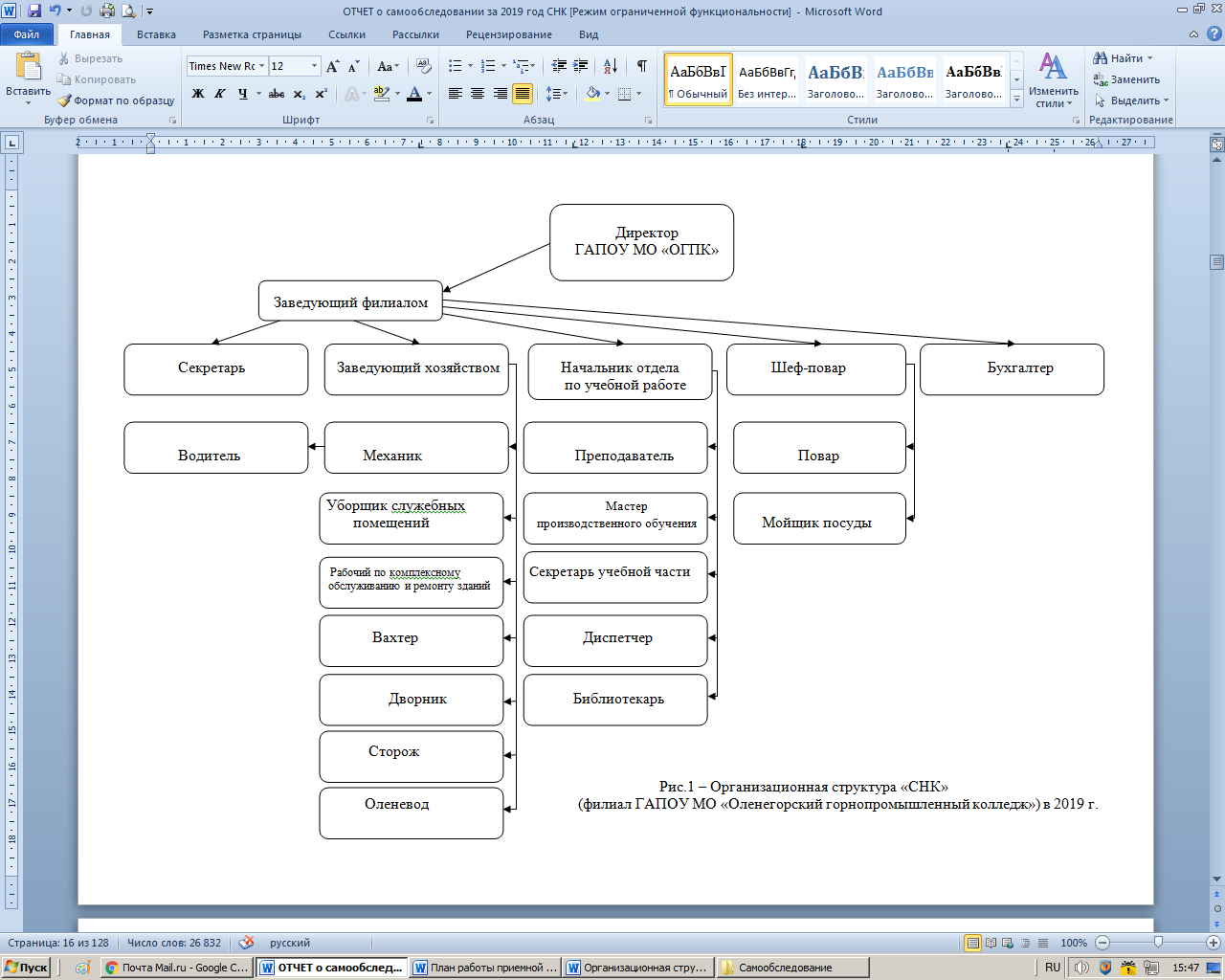 3. СТРУКТУРА ПОДГОТОВКИ ОБУЧАЮЩИХСЯ ФИЛИАЛАОбучение в «СНК» (филиал ГАПОУ МО «ОГПК») осуществляется на базе основного общего, среднего общего образования, среднего профессионального, высшего образования по образовательным программам среднего профессионального образования по программам подготовки квалифицированных рабочих, служащих и программам подготовки специалистов среднего звена, дополнительного профессионального образования, профессиональной переподготовки. Филиал реализует очную форму обучения по основным образовательным программам:подготовки квалифицированных рабочих, служащих;подготовки специалистов среднего звена;профессиональной подготовки, переподготовки, повышения квалификации рабочих, служащиих;повышения квалификации, профессиональной переподготовки.ГАПОУ МО «ОГПК» выдает выпускникам, освоившим основные образовательные программы в полном объеме и прошедшим государственную итоговую аттестацию, дипломы о среднем профессиональном образовании.Выпускники, освоившие программы профессиональной подготовки переподготовки, повышения квалификации получают свидетельства о профессии рабочего, должности служащего.Выпускники, освоившие дополнительные профессиональные программы получают удостоверения о повышении квалификации.На основании лицензии на право осуществление образовательной деятельности и свидетельства о государственной аккредитации, выданными Министерством образования и науки Мурманской области, в колледже реализуются направления среднего профессионального образования, профессиональной подготовки, указанные в таблице 3.1.Таблица 3.1 - Реализуемые программы среднего профессионального образования, профессиональной подготовки в 2019 годуВ таблице 3.2 указан состав контингента обучающихся колледжа по состоянию на 31.12.2019. Таблица 3.2 - Состав контингента обучающихся и количество групп Филиал создает условия для реализации принципа непрерывности профессионального образования на различных уровнях, обеспечивает выпуск и трудоустройство выпускников в соответствии с потребностями рынка труда Ловозерского района и Мурманской области. ВЫВОД: В ходе анализа структуры контингента обучающихся с учетом учебных групп комиссия по самообследованию отметила сохранение общей структуры учебных групп, снижение в показателях наполняемости учебных групп, а так же сохранение контингента обучающихся в течении учебного года.3.3 Итоги выполнения контрольных цифр приема на 2019/2020 учебный годКонтрольные цифры приема на 2019 год (очное отделение):55 человек по программам подготовки квалифицированных рабочих, служащихПрием в 2019 годуВЫВОД: план набора, согласно установленным контрольным цифрам приема в «СНК» (филиал ГАПОУ МО «ОГПК») выполнен на 75 %4. ОЦЕНКА КАЧЕСТВА ОБРАЗОВАНИЯ4.1. Уровень и направленность реализуемых образовательных программВ 2019 году филиал осуществлял подготовку кадров по программам:подготовки квалифицированных рабочих, служащих - 6 программ;подготовки специалистов среднего звена – 1 программаподготовка по программам профессионального обучения – 1 программа.Содержание образовательного процесса по всем специальностям, профессиям и сроки обучения по образовательным программам устанавливаются в соответствии с требованиями федеральных государственных образовательных стандартов профессионального образования среднего профессионального образования (ФГОС СПО 3+, ФГОС Топ-50). Подготовка рабочих кадров и специалистов среднего звена в колледже ведётся на основе образовательных программ, разработанных в соответствии с требованиями ФГОС и рекомендациями Министерства образования и науки РФ, органов управления образованием по составлению рабочих учебных планов специальностей (профессий), комплексному методическому обеспечению образовательного процесса. Каждая образовательная программа в филиале включает: - действующий ФГОС СПО по данной специальности/профессии; - рабочий учебный план; - календарный учебный график;- рабочие программы учебных дисциплин, профессиональных модулей; - программы практик; - УМК специальности/профессии;- КОС специальности/профессии;- другие дидактические и методические материалы. Каждая образовательная программа дополнена методическими рекомендациями по организации различных (предусмотренных данной программой) видов деятельности и соответствующими положениями: самостоятельная (внеаудиторная) работа обучающихся, подготовка и защита курсовой и дипломной работы/проекта и др. Достаточно широко в образовательном процессе используются электронные дидактические средства, а также сетевые технологии. Вывод: результаты самообследования показали, что реализация образовательных программ в «СНК», включая разработанную учебно-программную документацию, соответствует требованиям ФГОС и профессиональных стандартов.4.2. Региональный компонент реализуемых программРегиональный компонент учебных планов по реализуемым специальностям/профессиям представлен дисциплинами, содержание которых ориентировано в основном на удовлетворение потребности предприятий и организаций Ловозерского района и Мурманской области в рабочих кадрах и специалистах, владеющих знаниями конкретного содержания и уровня, и учитывает потребности регионального рынка труда.Содержание регионального компонента формируется на основе методических рекомендаций по формированию регионального компонента, разработанных Минобразования РФ (№ 18-51-263ин/18-28 от 20.03.2003), при участии методического совета колледжа, работодателей и направлено на решение следующих задач: - формирование компетенций, обеспечивающих успешное вхождение выпускника на региональный рынок труда; - расширение профессиональных знаний, приобретение практических навыков с целью успешного применения их в своей последующей работе; - активизация человеческого потенциала в рыночных условиях, направленная на реализацию собственных потребностей в инновационной деятельности. Вывод: Направленность регионального компонента соответствует необходимым требованиям стандарта среднего профессионального образования и позволяет оперативно обновлять содержание, обеспечивая качество подготовки специалистов на конкурентоспособном уровне. 4.3. Результаты государственной итоговой аттестацииОрганизация проведения Государственной итоговой аттестации выпускников по программам среднего профессионального образованияОрганизация проведения Государственной итоговой аттестации Государственная итоговая аттестация выпускников организована и проведена в соответствии с приказом Минобрнауки России от 16.08.2013 №968 «Об утверждении Порядка проведения государственной итоговой аттестации по образовательным программам среднего профессионального образования» (в ред. от 31.01.2014), приказом Минобрнауки России от 17.11.2017 № 1138 «О внесении изменений в Порядок проведения государственной итоговой аттестации по образовательным программам среднего профессионального образования от 16.08.2013 № 968», приказом Министерства образования и науки Мурманской области от 21.12.2018 № 823/Ф «Об утверждении списка председателей государственных экзаменационных комиссий в «СНК» (филиал ГАПОУ МО «Оленегорский горнопромышленный колледж» на 2019 календарный год».Государственная итоговая аттестация выпускников проходила по следующим программам подготовки:Оленевод-механизатор;Продавец, контролер-кассир;Резчик.К Государственной итоговой аттестации допущены 27 обучающихся очной формы обучения. Все допущенные обучающиеся успешно прошли итоговые испытания.Формы государственной итоговой аттестации: защита выпускной квалификационной работы по программам подготовки квалифицированных рабочих, служащих: выполнение выпускной практической квалификационной работы и защита письменной экзаменационной работы - 27 человек (группы № 14, 32, 33).Результаты проведения государственной итоговой аттестации подтверждают сформированность общих и профессиональных компетенций в соответствии с требованиями федеральных государственных образовательных стандартов среднего профессионального образования, готовность выпускников к профессиональным видам деятельности.Председатели комиссий отмечают высокое качество подготовки выпускников, сформированные у них профессиональные компетенции: инициативность, творчество, умение принимать решения и самостоятельно решать производственные задачи, ответственность и любовь к своей профессии, специальности. Кроме того, о качестве подготовки специалистов и рабочих свидетельствуют производственные характеристики, отзывы руководителей предприятий и организаций, в которых отмечается высокая производительность труда выпускников филиала, хорошее качество работы, отличные профессиональные навыки, дисциплинированность.В работе государственных экзаменационных комиссий приняли участие 3 работодателя (руководителей, специалистов предприятий).На «отлично» защитились 13 обучающихся филиала. Повышенные разряды по профессиям рабочих, должностям служащих (гр. № 14, 32, 33) получили 9% человек, что составило 33,3% от общего количества (27 чел.), допущенных к государственной итоговой аттестации.Таблица 4.1 - Результаты государственной итоговой аттестации 2019 года в «Северном национальном колледже» (филиал государственного автономного  профессионального образовательного учреждения Мурманской области «Оленегорский горнопромышленный колледж»)Таблица 4.2 - Результаты ГИА по программам ПКРС4.4. Трудоустройство выпускниковВ филиале ведется: мониторинг трудоустройства; информирование обучающихся и выпускников о состоянии и тенденциях рынка труда, наличии вакансий для трудоустройства;социально-психологическое сопровождение выпускников - формирование у обучающихся навыков самоуправления, самопрезентации и трудоустройства, личностное развитие студента-выпускника;организация и проведение выставок, круглых столов, семинаров;организация временной занятости студентов, стажировок выпускников;партнерство, разработка и реализация механизма взаимодействия с работодателями и ЦЗН по вопросам трудоустройства выпускников колледжа.Таблица 4.3 - Трудоустройство выпускников 2019 года4.5 Профориентационная работаПрофориентационная работа в колледже направлена на решение следующих задач:Повышение уровня осведомленности школьников о специальностях и профессиях филиала;Формирование позитивного имиджа филиала;Повышение конкурентоспособности филиала на рынке образовательных услуг;Подготовка квалифицированных кадров;Создание условий для осознанного профессионального самоопределения и раскрытия способностей личности.Профориентационная работа по набору обучающихся на 2019/2020 учебный год проводилась согласно разработанному плану профориентации и включала в себя следующие мероприятия:проведение «Дня открытых дверей»;организация и проведение мастер-классов;разработка и обновление презентаций о  филиале;разработка и распечатка рекламных буклетов;посещение родительских собраний в выпускных классах общеобразовательных школ пгт. Ревда и с. Ловозеро;проведение в школах бесед по профессиональному самоопределению школьников;организация встреч с обучающимися, Ловозерской и Ревдской школ по активизации их интереса к выбору профессии;выступление на классных часах в выпускных  классах общеобразовательных школ Ловозерского района;взаимодействие с классными руководителями по выявлению способностей, склонностей, уровня обучения выпускников школ;встречи школьников с выпускниками филиала;сбор информации об абитуриентах.Мероприятия по профориентации Вывод: план профориентационной работы выполнен на достаточном уровне. Внедрение ФГОС по ТОП-50В 2018/2019 уч. году завершен прием на обучение по наиболее востребованным, новым и перспективным профессиям и специальностям среднего профессионального образования:	- 15.01.05 Сварщик (ручной и частично механизированной сварки (наплавки)В 2019/2020 уч. году успешно завершен прием на обучение по профессии:	-43.01.09 Повар, кондитерВывод: на данном этапе в «СНК» проведена разработка учебно-программной документации с учетом особенностей ФГОС по ТОП-50. 4.7 Анализ результативности теоретического обученияРабота учебного отдела в 2018/2019 учебном году была направлена на решение следующих задач:Создать организационные и учебно-методические условия для реализации  ОПОП на основе ФГОС СПО 3-го поколения и по реализуемым  направлениям.Приступить к реализации ФГОС СПО 4-го поколения  (ТОП-50) по профессии 15.01.05 Сварщик (ручной и частично механизированной сварки (наплавки). Обеспечить реализацию ФГОС среднего общего образования в пределах освоения образовательных программ среднего профессионального образования, с учётом получаемой профессии или специальности.На основе освоения Федеральных государственных образовательных стандартов СПО  продолжить разработку и коррекцию учебно-программной, учебно-методической документации, фондов оценочных средств по реализуемым направлениям СПО.Обеспечить эффективную организацию образовательного процесса.Повысить качество образования через внедрение в образовательный процесс инновационных педагогических технологий.Продолжить содержательное наполнение электронного банка данных  программными и методическими материалами в рамках  локальной сети колледжа.Совершенствовать систему мониторинга качества профессионального и общего образования в колледже.Вести работу по созданию условий для творческой и научно-исследовательской деятельности обучающихся колледжа.Для реализации вышеуказанных задач проведена следующая работа:Создание организационных и учебно-методических условий для реализации ФГОС СПОДля реализации данной задачи учебным отделом проделана следующая работа:разработаны и внесены дополнения в учебно-программную документацию;разработаны и внесены дополнения в комплекты контрольно-оценочных средств;разработаны аннотации к рабочим программам по дисциплинам и междисциплинарным курсам;разработаны методические рекомендации для организации внеаудиторной (самостоятельной) работы обучающихся; проведена работа по индивидуальным проектам на 1-2 курсах по общеобразовательным дисциплинам;проведена работа по наполнению электронного банка ОПОП по специальностям и профессиям;в 2018/2019 уч.г. выполнены учебные планы и программы, теоретической и практической части  по реализуемым направлениям СПО и в группах проф. подготовки;ведётся работа по внедрению профессиональных стандартов.Вывод:  в колледже созданы организационные и учебно-методические условия для реализации ФГОС СПО. Результативность обучения по теоретическим дисциплинам   В 2018/2019 учебном  году в филиале обучались 10 групп, из них 1 групп по подготовке специалистов среднего звена, 9 групп по направлению по подготовке рабочих (служащих). Результаты обучения  по  итогам 2 –го полугодия представлены в диаграммах 4.4-4.6. Диаграмма 4.4 - Сводная успеваемость групп «СНК» (филиал ГАПОУ МО «ОГПК») во 2 полугодии 2018/2019 учебного годаДиаграмма 4.5 – Результаты качества обучения по группам во 2 полугодии 2018/2019 учебного годаОбщая успеваемость по колледжу за анализируемый период составляет 85 %.  100 % успеваемость в выпускных группах (№ 32 35.01.21 Оленевод-механизатор и № 33 38.01.02 Продавец, контролер-кассир) и в группе № 14 54.01.14 Резчик.Диаграмма 4.6 – Результаты теоретического обученияПо итогам 2018/2019 учебного года 35 студент обучаются на «5» и «4», что составляет 29  % от общего количества,  из них 5  студентов обучались на «отлично» по всем теоретическим дисциплинам. Одним из важнейших показателей уровня освоения программного материала по теоретическим дисциплинам являются результаты промежуточной аттестации. Промежуточная аттестация в колледже проводится в соответствии с «Положением о текущем контроле успеваемости и промежуточной аттестации обучающихся» и учебными планами групп.  Для проведения промежуточной аттестации были разработаны и утверждены: расписание экзаменов и консультаций, проекты приказов о допуске к экзаменам. Преподавателями составлены и сданы в учебный отдел экзаменационные материалы, экзаменационные ведомости, анализы проведённых экзаменов. Все экзаменационные материалы соответствуют требованиям ФГОС, учебным планам, содержанию рабочих программ учебных дисциплин, междисциплинарных курсов.Во 2-м полугодии 2018/2019 учебного года в рамках промежуточной аттестации для обучающихся 2-3 курсов проведены экзамены по общеобразовательным, профессиональным дисциплинам и междисциплинарным курсам. В диаграмме 4.9 представлены результаты летней сессии. Диаграмма 4.7 - Результаты промежуточной аттестации летней сессииКроме экзаменов, в рамках промежуточной аттестации на 1-3 курсах проводились дифференцированные зачёты, зачёты и контрольные работы. По итогам проведённых контрольных работ различного вида можно сделать следующие выводы:Процент успеваемости в среднем по колледжу 84 %, качества- 49 %. Вместе с тем обращает на себя внимание разница между средними значениями контрольных работ и итогами полугодия.Наиболее успешно выполнили работы  обучающиеся групп № 14 (100 %), № 19 (98,8 %), № 33 (98,8 %);  наиболее высокое качество в группах: № 11 (84,3 %), № 12 (64,8 %). Диаграмма 4.8 – Успеваемость по циклам за 2 полугодие 2018/2019 уч.г.Диаграмма 4.9 – Качество обучения по циклам за 2 полугодие 2017/2018 учебного годаАнализируя успеваемость обучающихся по циклам дисциплин можно отметить: высокие  показатели обученности по общепрофессиональному циклу  (69,3 %),  низкие  показатели обученности по общеобразовательному (базовому) циклу (51,6 %);средний балл по колледжу составляет 3,74 баллов;высокие показатели качества по общепрофессиональному циклу (81,2 %);низкие показатели качества по общеобразовательному (базовому) циклу (54,6 %).Таблица 4.10 - Сводная таблица результатов летней сессии в группах ППКРС 2018 /2019учебного года  Таблица 4.11 - Сводная таблица результатов летней сессии в группе ППССЗ 2018 /2019учебного года Диаграмма 4.12 – Результаты успеваемости  летней сессии  групп  ППКРС.Диаграмма 4.13 – Результаты качества знаний  летней сессии групп  ППКРСДиаграмма 4.14 – Результаты успеваемости и качества знаний  летней сессии по группы ППССЗДиаграмма 4.15 – Результаты теоретического обучения летней сессии  2018/2019 уч.г.Вывод: анализ уровня качества успеваемости обучающихся по результатам промежуточной аттестации, семестровым результатам, результатов экзаменов показывают его соответствие требованиям ФГОС в части требований к уровню подготовки обучающихся по реализуемым профессиям и специальностям СПО.4.8 Анализ организации и результативности производственного обучения, учебных и производственных практик обучающихсяУчебно-производственная деятельность «СНК» (филиал ГАПОУ МО «ОГПК») осуществлялась на основе федеральных государственных стандартов СПО, учебных планов, годового перспективного плана работы, рабочих программ практик по профессиям.Во 2–ом полугодии 2018/2019 учебного года прохождение практики осуществлялось в следующих группах:Для организации учебной и производственной практик были подобраны предприятия, которые соответствуют современным требованиям ФГОС по специальностям и профессиям.Между колледжем и предприятиями заключены договоры на прохождение производственной и учебной практики. Рабочие места, на которых студенты проходили практику, соответствовали программам учебной и производственной практики. За всеми обучающимися на предприятиях закреплены наставники из числа опытных специалистов. Все темы учебной и производственной практики, во всех группах были выполнены в полном объеме.Обучающиеся проходили практику на следующих предприятиях:В 2018/2019 учебном году практику в условиях производства прошли 21 студент.Стажировку на профильных предприятиях соответствующих сфер прошли 1 педагогический работник.Предприятия, предоставившие свои базы для стажировки:Перечень баз учебной и производственной практики постоянно корректируется с учетом особенностей ее организации и требований работодателей.Сотрудничество колледжа с предприятиями способствует улучшению качества подготовки компетентных специалистов, высококвалифицированных рабочих обладающих определенными профессиональными характеристиками. Студенты проходят практику, преподаватели (мастера производственного обучения) – стажировку. Сотрудничество осуществляется согласно Плану совместных мероприятий между колледжем и предприятиями, участвующими в апробации стандарта.Таблица 4.16 - Анализ качества практического обучения за 2 полугодие 2018/2019 уч.годаПрактика прошла на достойном уровне во всех группах.Вывод: В 2019 году организация учебных и производственных практик на базах предприятий и учебных мастерских колледжа выполнена в полном объеме. Результаты практического обучения отличаются стабильностью и показывают их соответствие требованиям ФГОС в части требований к уровню подготовки обучающихся по реализуемым профессиям и специальностям СПОУчастие в чемпионате WorldSkills, олимпиадах, конкурсах профессионального мастерстваОсновной целью проведения и участия в конкурсах является популяризация рабочих профессий, формирование мотивации к профессиональному самоопределению, личностному и профессиональному росту, расширения практики применения конкурсов как инструмента повышения конкурентоспособности выпускника на региональном рынке труда, повышение уровня профессиональной подготовки студентов, престижа рабочих профессий, стимулирование их творческой активности. Задачами участия в конкурсах являются:формирование устойчивой мотивации студентов к получению конкурентоспособной специальности/профессии;развитие у студентов интереса к учебной и профессиональной деятельности;развитие коммуникационных компетенций обучающихся.Участие обучающихся в олимпиадах 2019 годРезультаты начальных этаповВсего в начальном этапе приняли участие 18 студентов по специальностям:Сервис и туризм.Победитель начального этапа олимпиады был направлен на региональный этап.Результаты регионального этапа ОлимпиадыТаблица–участия обучающихся в профессиональных олимпиадах, конкурсахВывод: обучающиеся колледжа принимают участие в профессиональных олимпиадах и конкурсах, демонстрируя при этом достойный результат.4.12 Организация обучения по основным программам профессионального обучения, программам дополнительного профессионального образованияВ 2019 году на базе филиала по программам профессионального обучения и дополнительного профессионального образования обучено 62 человека:Вывод: обучение по основным программам профессионального обучения отличается стабильностью набора и сохранением основных направлений подготовки.5. КАДРОВОЕ ОБЕСПЕЧЕНИЕ ОБРАЗОВАТЕЛЬНОГО ПРОЦЕССАПодготовку конкурентоспособных специалистов осуществляет коллектив высокопрофессиональных педагогов и административно – управленческих кадров.Профессиональная компетентность педагогических работников, позволяет обеспечивать подготовку специалистов в соответствии с требованиями Федеральных государственных образовательных стандартов по реализации основных профессиональных образовательных программ СПО базового и повышенного уровней.Таблица 5.1. – Уровень образования, квалификация и соответствие занимаемой должности педагогических работниковТаблица 5.2 – Педагогический стаж педагогического коллективаСредний возраст педагогических работников - 52 года. Целеустремленная, творческая и эффективная работа педагогических работников филиала отмечалась государственными и ведомственными наградами, грамотами Министерства образования и науки Российской Федерации, Почетными грамотами и Благодарственными письмами органов исполнительной и законодательной власти Мурманской области.Аттестация педагогических работниковКадровая политика филиала направлена на обеспечение учебного процесса компетентными сотрудниками, осуществляющими свою деятельность на основе соответствующего образования подготовки, мастерства и опыта, обладающими достаточными способностями для успешного выполнения возложенных на них обязанностей. В связи, с чем была проделана большая работа по аттестации педагогических работников в соответствии с федеральным от 29.12.2012 г. №27-ФЗ «Об образовании в Российской Федерации», ознакомлены с Порядком проведения аттестации.В 	результаты аттестации комиссиями Министерства образования и науки Мурманской области и аттестационной комиссией ГАПОУ МО «ОГПК» за   2019 г. аттестованы следующие педагогические работники:Кузьменко Е.Н., первая категория по должности «преподаватель»;Ильчик Т.А., соответствие занимаемой должности «преподаватель»;Русанов А.И., первая категория по должности «преподаватель»;Советкина С.В., первая категория по должности «преподаватель»;Никитина Е.В., первая категория по должности «мастер производственного обучения»Шаханов А.С., высшая категория по должности «преподаватель»;Мировова Е.Л., высшая категория по должности «преподаватель»;	5.2 Повышение квалификации педагогических работниковВ 2019 г. повышение квалификации прошли следующие педагогические работники: 1. Вокуев В.Н.. ООО Учебный центр "Профакадемия" по программе: "Преподаватель среднего профессионального образования. Теория и практика реализации ФГОС нового поколения" квалификация: Преподаватель, 520 часов. 2. Глазков В.М.. ООО Учебный центр "Профакадемия" по программе: "Преподаватель среднего профессионального образования. Теория и практика реализации ФГОС нового поколения" квалификация: Преподаватель, 520 часов.3. Румянцева А.Н.. ООО Учебный центр "Профакадемия" по программе: "Преподаватель среднего профессионального образования. Теория и практика реализации ФГОС нового поколения" квалификация: Преподаватель, 520 часов.4. Мировова Е.Л.. ООО Учебный центр "Профакадемия" по программе: "Преподаватель среднего профессионального образования. Теория и практика реализации ФГОС нового поколения" квалификация: Преподаватель, 520 часов.5. Копытин А.В.. ООО Учебный центр "Профакадемия" по программе: "Преподаватель среднего профессионального образования. Теория и практика реализации ФГОС нового поколения" квалификация: Преподаватель, 520 часов.6. Советкина С.В. АНО ВУЗ «Институт менеджмента, маркетинга и права» по дополнительной профессиональной программе: «Комплексная защита персональных данных», 40 часов.7. Копытин А.В. Тамбовское областное ГАПОУ "Аграрно-промышленный колледж":"Практика и методика реализации образовательных программ среднего профессионального образования с учетом спецификации стандартов Ворлдскиллс по компетенции "Эксплуатация сельскохозяйственных машин", 76 часов.8. Вокуев В.Н. ГАУДПО МО «ИРО» по дополнительной профессиональной программе повышения квалификации «Организация и методика проведения государственной итоговой аттестации выпускников в форме демонстрационного экзамена», 36 часов.9. Говердова Н.В.. ООО Учебный центр "Профакадемия" по программе: "Преподаватель среднего профессионального образования. Теория и практика реализации ФГОС нового поколения" квалификация: Преподаватель, 520 часов.10. Советкина С.В. ГАУДПО МО «ИРО» по дополнительной профессиональной программе повышения квалификации «Развитие качества образовательной деятельности по истории и обществознанию в условиях введения и реализации ФГОС общего образования с моделям «Метопредметные технологии обучения», 114 часов.11. Кравченко Г.В.. ООО «Московский институт профессиональной переподготовки и повышения квалификации педагогов» по программе «Преподавание истории и обществознания в образовательной организации», квалификация: Учитель истории и обществознания, 470 часов.12. Чалова М.И. обучении во Всерегиональном научно-образовательном центре "Современные образовательные технологии" с 08.11.2019 по программе "Профессиональная деятельность в сфера общего образования: учитель ХИМИИ в соответствии с ФГОС".13 Рочева Н.В. Курсы повышения квалификации «Биология. Современные методы преподавания в соответствии с ФГОС общего образования»Вывод: Профессионально-педагогическая квалификация членов педагогического коллектива «СНК» находится на достаточно высоком уровне, является гарантией качественного ведения учебно-производственного процесса в учреждении по профилям среднего профессионального образования.6. УЧЕБНО-МЕТОДИЧЕСКОЕ ОБЕСПЕЧЕНИЕМетодическая работа в филиале за отчетный период была направлена на реализацию следующих целей и задач:дальнейшее развитие и совершенствование работы ЦМК, проблемных групп;реализация плана по внедрению профессионального стандарта педагога, реализация ФГОС нового поколения;внедрение педагогических технологий, не только формирующих компетентности обучающихся и ориентирующих их на развитие творческой деятельности, но и повышающих уровень и качество обученности;создание условий для самореализации всех участников образовательного процесса через раскрытие их творческого потенциала и участие в инновационной деятельности;изучение, обобщение и внедрение передового опыта педагогов;совершенствование системы мониторинга и диагностики успешности образования, уровня профессиональной компетентности и методической подготовки педагогов;оказание методической помощи в подготовке к аттестации педагогических кадров;реализация плана прохождения курсов повышения квалификации.В 2019 году были проведены тематические заседания педагогического Совета филиала,  заседания цикловой методической комиссии, на которых рассматривались следующие вопросы:Заседания цикловой методической комиссии филиала6.1 Участие в мероприятиях, обобщение опыта на различных уровнях, публикации педагогических работниковС целью обобщения и распространения педагогического опыта организовано участие педагогических работников в методических мероприятиях (таблица 6.1).Таблица 6.1 - Участие педагогических работников в мероприятиях всероссийского, межрегионального и областного значенияВывод: анализ мониторинга научно-исследовательской деятельности педагогов и обучающихся свидетельствует об эффективности всех звеньев научно-методической работы в СНК» в 2019 году.Проведение колледжных методических мероприятийТематические предметные неделиВ целях воспитания у обучающихся  чувства уважения к народной культуре, расширения знаний истории родного края,  расширения сотрудничества с организациями, занимающимися развитием национальной культуры, в соответствии с планом работы колледжа проведена Декада  национальной культуры с 04 по 08 февраля 2019 г., проведены следующие мероприятия: Выводы:Цели и задачи, определенные преподавателями при подготовке и проведении декады, в целом достигнуты. Программа проведения отразила различные формы и методы учебной деятельности. Мероприятия отличались разнообразием, а обучающиеся проявили интерес к национальной культуре, увлеченность, участвуя в различных мероприятиях Декады.Все мероприятия носили занимательный и познавательный характер, отражая специфику национальной культуры.7. Воспитательная и социальная работа, социальная защита обучающихсяВоспитательная работа в филиале является составной частью образовательного процесса и представляет собой целостную систему деятельности, направленную на создание необходимых условий для развития личности будущего специалиста, способного к проявлению социальной зрелости, гражданской активности, самостоятельной адаптации в профессиональном обществе. Наличие в образовательном учреждении воспитательной системы, выполняющей консолидирующую роль, дает возможность более качественно заниматься вопросами, связанными с подготовкой конкурентоспособных специалистов в новой социально- экономической реальности. Осуществление такой задачи потребовало от коллектива выработки основополагающих базовых принципов, способствующих выполнению поставленной цели. Для организации воспитательной работой в филиале назначен ответственный за воспитательную работу (преподаватель Никитина Е.В.), ответственный за профилактическую работу по предупреждению нарушений несовершеннолетними обучающимися (Антонова А.И.), назначены кураторы групп.Задачами ответственных  являются:Ведение ежемесячного контроля результативности работы кураторов в соответствии с «Положением о кураторе»;  формирование профессиональных качеств личности; формирование гражданско-патриотической позиции, социальной ответственности, проявляющихся в заботе о благополучии своей страны, региона, колледжа, окружающих людей;нравственное воспитание, результатом которого является усвоение норм общечеловеческой морали, культуры общения;формирование здорового образа жизни, способности к физическому самосовершенствованию и развитию;соблюдение норм коллективной жизни, опирающееся на уважение к закону, к правам окружающих людей;создание условий и организация работы дополнительного образования (кружки, секции,);профориентационная работа;взаимодействие и сотрудничество с общественными организациями и учреждениями государственной структуры, активизация работы по профилактике наркомании, токсикомании, алкоголизма, дорожно-транспортного травматизма, привлекая к профилактической просветительной деятельности в ОГПК сотрудников полиции,  прокуратуры, врача-нарколога;обеспечение социальной защиты обучающихся из малообеспеченных семей, детей-сирот и детей, оставшихся без попечения родителей, создание адаптационных условий групп профподготовки. Воспитательная система построена на принципах: систематичности, последовательности, циклической целесообразности, структурного взаимодействия, отчетности. Кураторы групп назначаются из числа наиболее опытных преподавателей, функциональные обязанности которых, как и других педагогов перечисленной структуры, закреплены соответствующими должностными инструкциями. Управление воспитательным процессом в колледже регламентировано локальными актами.7.1 Занятость во внеурочное времяПо плану воспитательной работы в 2019 году традиционно проводились следующие мероприятия: «Татьянин день», «День Учителя», «День Св. Валентина», «Оставайся на линии жизни» (Декада «SOS»), «День защитника Отечества», «8 Марта»,. «А ну-ка, парни!», всероссийский «День здоровья», «День Победы». Спортивные коллективы СНК принимали активное участие в муниципальных и региональных соревнованиях.Обучающиеся  и студенты посещают следующие учреждения дополнительного образования:ДЮСШ, МБУК «ЛРНКЦ», МБУК «ЛЦРДК», МБУК «КСЦ». В 1 полугодии 2019/2020 учебного года - 118 человек или  41% от полного состава обучаемых  очной формы.Ведется оказание социальной помощи семьям, находящимся в трудной жизненной ситуации, обучающимся из малообеспеченных семей.оказывается помощь в сборе документов для постановки на бесплатное питание;оказывается содействие в оформлении социальной стипендии;7.2 Профилактические и информационно-правовые мероприятия, проведенные по воспитательной и социальной работеПрофилактические и информационно-правовые мероприятия, проведенные по воспитательной и социальной работе 2019 учебного года.Профилактические и информационно-правовые мероприятия, проведенные отделом по воспитательной и социальной работе в 1 полугодии 2018/2019 учебного годаМероприятия военно-патриотического направления в 1 полугодии 2018/2019 года8. МАТЕРИАЛЬНО-ТЕХНИЧЕСКАЯ БАЗАФилиал располагается в здании учебного корпуса, общей площадью 3039,3 кв.м. Проектная наполняемость – 210 чел. В распоряжении администрации, инженерно-педагогических работников и обучаемых находятся: - 14  аудиторий, из них 2 мастерских, оснащённых необходимым оборудованием;- тренажерный зал (пропускная способность - 15 чел.);- актовый зал на 60 мест, укомплектованный музыкальным центром, аудио- системой;- столовая, буфет (55 посадочных мест);-медицинский кабинет;- 8 единиц автотранспорта:            автобус - 2 единицы: Луидор-2250N3, Toyota Hiace;            внедорожная техника - 6 единицы: 3 снегохода "Буран", снегоболотоход АТV600GT, Бульдозер ДЗ-42,  трактор  БЕЛАРУС 82.1.            - маломерное судно  Катер SkyBoat 520R.Для организации учебно-воспитательного процесса имеются:- библиотека: обслуживание обучающихся колледжа осуществляется через библиотеку общей площадью 81,5 кв.м., имеющую абонемент и читальный зал на 6 посадочных мест. На 31.12.2019 фонд библиотеки насчитывает 2814 экземпляров книг. В работе библиотеки широко применяются современные информационно-коммуникационные технологии, есть выход в Интернет. Для оперативного поиска информации комплектация книжного фонда идет, в тои числе и на электронных носителях. На сайте колледжа есть ссылки на доступ к бесплатным электронным каталогам библиотек и библиотечных систем России, а также другим различным Интернет-ресурсам. Формирование фонда ведется в соответствии с профилем колледжа. В фонде представлена основная, учебная, дополнительная литература, справочные издания, обязательные периодические издания, соответствующие требованиям ФГОС. В целях предоставления обучающимся возможности оперативного обмена информацией с российскими образовательными организациями и доступа к современным профессиональным базам данных и информационным ресурсам сети Интернет библиотека сотрудничает с МБУ «Ловозерская межпоселенческая библиотека». В настоящее время заключен договор о предоставлении доступа к электронной библиотечной системе ЭБС «Академия». Для пользования Интернет-ресурсами на сайте колледжа размещены ссылки на электронные каталоги библиотек и библиотечных систем России.Библиотека соответствует предъявляемым современным требованиям, располагает в достаточном количестве изданиями основной учебной литературы по всем циклам преподаваемых дисциплин.- 3 компьютерных класса, оснащенных необходимым программным обеспечением и выходом в Интернет (31 единиц компьютерной техники, используемой в образовательном процессе).Компьютерное программное обеспечениеЛокальная сеть обеспечивает возможность интеграции рабочих мест студентов и педагогов колледжа в единое информационное пространство, объединяет 31 единицу компьютеров в учебных классах.Всего компьютеров: 52 + 9 ноутбуков. Используются в учебном процессе – 31+9, используются в отделах и службах колледжа - 21.Всего проекторов мультимедиа -4.Интерактивная доска - 2.За отчётный период материально-техническая база поддерживалась и укреплялась: производился текущий ремонт аудиторий, помещений, кабинетов.По текущему ремонту здания выполнены следующие работы: косметический ремонт в кабинете №5, №4, №7;косметический ремонт в зале приема пищи столовой;частичная замена сгонов батарей Кузина 5 и Пионерская 8;Проведена ревизия водоснабжения, канализации и отопления  Пионерская 8;замена счетчиков холодной и горячей воды Пионерская 8, счетчиков холодной воды Полярная 6 и Полярная 8;поверка монометров в количестве 10 штук;замена 125 ламп освещение по Пионерской 8.Большое внимание в филиале уделяется вопросам охраны труда и обеспечению безопасности. Систематически проводятся смотры учебных кабинетов, проверки соблюдения техники безопасности в кабинетах и на рабочих местах. В филиале проводились учебные эвакуации в случае возникновения чрезвычайных ситуаций.Вывод: Материально-техническая база филиала находится в состоянии постоянного обновления и совершенствования, обеспечивает проведение учебных занятий, дисциплинарной, междисциплинарной и модульной подготовки, предусмотренной учебными планами, а также соответствует действующим санитарным и противопожарным нормам.9. АНАЛИЗ ПОКАЗАТЕЛЕЙ ДЕЯТЕЛЬНОСТИ КОЛЛЕДЖА. ПЕРСПЕКТИВЫ РАЗВИТИЯ.9. ВыводыПринимая во внимание всю вышеизложенную информацию о деятельности филиала за 2019 год и ее всесторонний анализ, можно отметить, что качество подготовки специалистов среднего профессионального образования базового и повышенного уровней обеспечивается в учебном заведении на должном уровне, в свете современных требований, предъявляемых к выпускникам колледжа. 1. Нормативно – правовая база, контингент обучающихся, материально – техническое обеспечение, организационная структура, квалификационные характеристики педагогического коллектива колледжа в полной мере обеспечивает выполнение требований лицензии на образовательную деятельность, выданной учебному заведению, и дает возможность качественно выполнять весь объем содержания образовательного процесса.2. В учебном заведении выстроена и действует отлаженная и целенаправленная система подготовки квалифицированных рабочих и специалистов для различных предприятий и организаций Мурманской области, отвечающая требованиям качества подготовки выпускников. 3. Профессиональные образовательные программы по специальностям и профессиям, комплекс их методического сопровождения, а также содержание учебного процесса  соответствуют требованиям ФГОС СПО.4. Результаты промежуточной и итоговой аттестаций выпускников, контроля знаний студентов по дисциплинам всех циклов учебных планов,  определяют качество подготовки выпускников колледжа,  как достаточное.4. Методическое сопровождение  по профилю реализуемых программ в плане разработки и  создания учебно-программной документации выполняется в полном объеме. 5. Высокий уровень квалификации педагогических работников колледжа позволяет оптимально выстраивать работу с обучающимися колледжа, развивать их потенциал для  участия в исследовательской и опытно - экспериментальной деятельности, профессиональных конкурсах.	6. Материально-техническая база, обеспечивающая проведение всех видов лабораторных работ, практических занятий, дисциплинарной, междисциплинарной и модульной подготовки, учебной практики, предусмотренных учебными планами соответствуют требованиям ФГОС СПО. Составлены заявки на 2020 год по оснащению МТБ филиала.6. Воспитательная и социальная работа в колледже представляет собой целенаправленный процесс создания условий для развития, саморазвития и самореализации личности обучающегося, основанный на принципах личностного подхода, вариативности воспитательных систем, компетентного использования педагогическим коллективом воспитательных методов и приемов.Всесторонне проанализировав условия образовательной деятельности, оснащенность образовательного процесса, образовательный ценз педагогических кадров, комиссия по самообследованию считает, что «Северный национальный колледж» (филиал ГАПОУ МО «Оленегорский горнопромышленный колледж») имеет достаточный потенциал для реализации подготовки по всем лицензированным направлениям, профессиям и специальностям среднего профессионального образования, программам профессиональной подготовки и дополнительного образования.Отчет о результатах самообследования ГАПОУ МО «ОГПК»Введение31. Организационно-правовое обеспечение образовательной деятельности102. Система управления колледжа153. Структура подготовки обучающихся колледжа184. Оценка качества образования225. Кадровое обеспечение образовательного процесса546. Учебно-методическое обеспечение567. Воспитательная и социальная работа, социальная защита обучающихся738. Материально-техническая база869. Финансовое обеспечение функционирования и развития колледжа8910. Анализ показателей деятельности колледжа. Перспективы развития97Отчет о результатах самообследования «СНК» (филиал ГАПОУ МО «ОГПК»)104N п/пПоказатели    показательединица измерения1.Образовательная деятельность1.1Общая численность студентов (курсантов), обучающихся по образовательным программам подготовки квалифицированных рабочих, служащих, в том числе: 173человек1.1.1По очной форме обучения  173человек1.1.2По очно-заочной форме обучения0человек1.1.3По заочной форме обучения 0человек1.2Общая численность студентов (курсантов), обучающихся по образовательным программам подготовки специалистов среднего звена, в том числе:305человек1.2.1По очной форме обучения 156человек1.2.2По очно-заочной форме обучения0человек1.2.3По заочной форме обучения 149человек1.3Количество реализуемых образовательных программ среднего профессионального образования 13единиц1.4Численность студентов (курсантов), зачисленных на первый курс на очную форму обучения, за отчетный период 120человек1.5Численность/удельный вес численности выпускников, прошедших государственную итоговую аттестацию и получивших оценки "хорошо" и "отлично", в общей численности выпускников 92/74,8человек/%1.6Численность/удельный вес численности студентов (курсантов), ставших победителями и призерами олимпиад, конкурсов профессионального мастерства федерального и международного уровней, в общей численности студентов (курсантов) 2/0,4человек/%1.7Численность/удельный вес численности студентов (курсантов), обучающихся по очной форме обучения, получающих государственную академическую стипендию, в общей численности студентов 158/48,0человек/%1.8Численность/удельный вес численности педагогических работников в общей численности работников 31/52,5человек/%1.9Численность/удельный вес численности педагогических работников, имеющих высшее образование, в общей численности педагогических работников 31/100,0человек/%1.10Численность/удельный вес численности педагогических работников, которым по результатам аттестации присвоена квалификационная категория, в общей численности педагогических работников, в том числе:17/54,8человек/%1.10.1Высшая8человек1.10.2Первая9человек1.11Численность/удельный вес численности педагогических работников, прошедших повышение квалификации/профессиональную переподготовку за последние 3 года, в общей численности педагогических работников 28/90,3человек/%1.12Численность/удельный вес численности педагогических работников, участвующих в международных проектах и ассоциациях, в общей численности педагогических работников 5/11,1человек/%1.13Общая численность студентов (курсантов) образовательной организации, обучающихся в филиале образовательной организации (далее - филиал)120человек2.Финансово-экономическая деятельность 2.1Доходы образовательной организации по всем видам финансового обеспечения (деятельности)101 509 388,81тыс.руб.2.2Доходы образовательной организации по всем видам финансового обеспечения (деятельности) в расчете на одного педагогического работника2 255 764,19тыс.руб.2.3Доходы образовательной организации из средств от приносящей доход деятельности в расчете на одного педагогического работника183 690,87тыс.руб.2.4Отношение среднего заработка педагогического работника в образовательной организации (по всем видам финансового обеспечения (деятельности)) к соответствующей среднемесячной начисленной заработной плате наёмных работников в организациях, у индивидуальных предпринимателей и физических лиц (среднемесячному доходу от трудовой деятельности) в субъекте Российской Федерации1,019%3.Инфраструктура3.1Общая площадь помещений, в которых осуществляется образовательная деятельность, в расчете на одного студента (курсанта) 9,4кв.м.3.2Количество компьютеров со сроком эксплуатации не более 5 лет в расчете на одного студента (курсанта) 0,01единиц3.3Численность/удельный вес численности студентов (курсантов), проживающих в общежитиях, в общей численности студентов (курсантов), нуждающихся в общежитиях 12/100,0человек/%4.Обучение инвалидов и лиц с ограниченными возможностями здоровья 4.1Численность/удельный вес численности студентов (курсантов) из числа инвалидов и лиц с ограниченными возможностями здоровья, числа инвалидов и лиц с ограниченными возможностями здоровья, в общей численности студентов (курсантов)6/1,8человек/%4.2Общее количество адаптированных образовательных программ среднего профессионального образования, в том числе0единицдля инвалидов и лиц с ограниченными возможностями здоровья с нарушениями зрения0единицдля инвалидов и лиц с ограниченными возможностями здоровья с нарушениями слуха0единицдля инвалидов и лиц с ограниченными возможностями здоровья с нарушениями опорно-двигательного аппарата0единицдля инвалидов и лиц с ограниченными возможностями здоровья с другими нарушениями0единицдля инвалидов и лиц с ограниченными возможностями здоровья со сложными дефектами (два и более нарушений)0единиц4.3Общая численность инвалидов и лиц с ограниченными возможностями здоровья, обучающихся по программам подготовки квалифицированных рабочих, служащих, в том числе 4человек4.3.1по очной форме обучения4человекинвалидов и лиц с ограниченными возможностями здоровья с нарушениями зрения0человекинвалидов и лиц с ограниченными возможностями здоровья с нарушениями слуха1человекинвалидов и лиц с ограниченными возможностями здоровья с нарушениями опорно-двигательного аппарата1человекинвалидов и лиц с ограниченными возможностями здоровья с другими нарушениями2человекинвалидов и лиц с ограниченными возможностями здоровья со сложными дефектами (два и более нарушений)0человек4.3.2по очно-заочной форме обучения0человекинвалидов и лиц с ограниченными возможностями здоровья с нарушениями зрения0человекинвалидов и лиц с ограниченными возможностями здоровья с нарушениями слуха0человекинвалидов и лиц с ограниченными возможностями здоровья с нарушениями опорно-двигательного аппарата0человекинвалидов и лиц с ограниченными возможностями здоровья с другими нарушениями0человекинвалидов и лиц с ограниченными возможностями здоровья со сложными дефектами (два и более нарушений)0человек4.3.3по заочной форме обучения0человекинвалидов и лиц с ограниченными возможностями здоровья с нарушениями зрения0человекинвалидов и лиц с ограниченными возможностями здоровья с нарушениями слуха0человекинвалидов и лиц с ограниченными возможностями здоровья с нарушениями опорно-двигательного аппарата0человекинвалидов и лиц с ограниченными возможностями здоровья с другими нарушениями0человекинвалидов и лиц с ограниченными возможностями здоровья со сложными дефектами (два и более нарушений)0человек4.4Общая численность инвалидов и лиц с ограниченными возможностями здоровья, обучающихся по адаптированным образовательным программам подготовки квалифицированных рабочих, служащих, в том числе0человек4.4.1по очной форме обучения0человекинвалидов и лиц с ограниченными возможностями здоровья с нарушениями зрения0человекинвалидов и лиц с ограниченными возможностями здоровья с нарушениями слуха0человекинвалидов и лиц с ограниченными возможностями здоровья с нарушениями опорно-двигательного аппарата0человекинвалидов и лиц с ограниченными возможностями здоровья с другими нарушениями0человекинвалидов и лиц с ограниченными возможностями здоровья со сложными дефектами (два и более нарушений)0человек4.4.2по очно-заочной форме обучения0человекинвалидов и лиц с ограниченными возможностями здоровья с нарушениями зрения0человекинвалидов и лиц с ограниченными возможностями здоровья с нарушениями слуха0человекинвалидов и лиц с ограниченными возможностями здоровья с нарушениями опорно-двигательного аппарата0человекинвалидов и лиц с ограниченными возможностями здоровья с другими нарушениями0человекинвалидов и лиц с ограниченными возможностями здоровья со сложными дефектами (два и более нарушений)0человек4.4.3по заочной форме обучения0человекинвалидов и лиц с ограниченными возможностями здоровья с нарушениями зрения0человекинвалидов и лиц с ограниченными возможностями здоровья с нарушениями слуха0человекинвалидов и лиц с ограниченными возможностями здоровья с нарушениями опорно-двигательного аппарата0человекинвалидов и лиц с ограниченными возможностями здоровья с другими нарушениями0человекинвалидов и лиц с ограниченными возможностями здоровья со сложными дефектами (два и более нарушений)0человек4.5Общая численность инвалидов и лиц с ограниченными возможностями здоровья, обучающихся по программам подготовки специалистов среднего звена, в том числе2человек4.5.1по очной форме обучения2человекинвалидов и лиц с ограниченными возможностями здоровья с нарушениями зрения0человекинвалидов и лиц с ограниченными возможностями здоровья с нарушениями слуха0человекинвалидов и лиц с ограниченными возможностями здоровья с нарушениями опорно-двигательного аппарата0человекинвалидов и лиц с ограниченными возможностями здоровья с другими нарушениями2человекинвалидов и лиц с ограниченными возможностями здоровья со сложными дефектами (два и более нарушений)0человек4.5.2по очно-заочной форме обучения0человекинвалидов и лиц с ограниченными возможностями здоровья с нарушениями зрения0человекинвалидов и лиц с ограниченными возможностями здоровья с нарушениями слуха0человекинвалидов и лиц с ограниченными возможностями здоровья с нарушениями опорно-двигательного аппарата0человекинвалидов и лиц с ограниченными возможностями здоровья с другими нарушениями0человекинвалидов и лиц с ограниченными возможностями здоровья со сложными дефектами (два и более нарушений)0человек4.5.3по заочной форме обучения	0человекинвалидов и лиц с ограниченными возможностями здоровья с нарушениями зрения0человекинвалидов и лиц с ограниченными возможностями здоровья с нарушениями слуха0человекинвалидов и лиц с ограниченными возможностями здоровья с нарушениями опорно-двигательного аппарата0человекинвалидов и лиц с ограниченными возможностями здоровья с другими нарушениями0человекинвалидов и лиц с ограниченными возможностями здоровья со сложными дефектами (два и более нарушений)0человек4.6Общая численность инвалидов и лиц с ограниченными возможностями здоровья, обучающихся по адаптированным образовательным программам подготовки специалистов среднего звена, в том числе0человек4.6.1по очной форме обучения0человекинвалидов и лиц с ограниченными возможностями здоровья с нарушениями зрения0человекинвалидов и лиц с ограниченными возможностями здоровья с нарушениями слуха0человекинвалидов и лиц с ограниченными возможностями здоровья с нарушениями опорно-двигательного аппарата0человекинвалидов и лиц с ограниченными возможностями здоровья с другими нарушениями0человекинвалидов и лиц с ограниченными возможностями здоровья со сложными дефектами (два и более нарушений)0человек4.6.2по очно-заочной форме обучения0человекинвалидов и лиц с ограниченными возможностями здоровья с нарушениями зрения0человекинвалидов и лиц с ограниченными возможностями здоровья с нарушениями слуха0человекинвалидов и лиц с ограниченными возможностями здоровья с нарушениями опорно-двигательного аппарата0человекинвалидов и лиц с ограниченными возможностями здоровья с другими нарушениями0человекинвалидов и лиц с ограниченными возможностями здоровья со сложными дефектами (два и более нарушений)0человек4.6.3по заочной форме обучения 0человекинвалидов и лиц с ограниченными возможностями здоровья с нарушениями зрения0человекинвалидов и лиц с ограниченными возможностями здоровья с0человекинвалидов и лиц с ограниченными возможностями здоровья с нарушениями опорно-двигательного аппарата0человекинвалидов и лиц с ограниченными возможностями здоровья с другими нарушениями0человекинвалидов и лиц с ограниченными возможностями здоровья со сложными дефектами (два и более нарушений)0человек4.7Численность/удельный вес численности работников образовательной организации, прошедших повышение квалификации по вопросам получения среднего профессионального образования инвалидами и лицами с ограниченными возможностями здоровья, в общей численности работников образовательной организации1/3,2человек/%Наименование организацииГосударственное автономное профессиональное образовательное учреждение Мурманской области «Оленегорский горнопромышленный колледж»Сокращенное официальное наименование ГАПОУ МО «ОГПК»Местонахождение колледжа. Оленегорск, ул. Строительная, дом 65, 
тел. (815 52)57-348, e-mail: mail@olgpk.ru ФИО директора Коварский Олег ФеликсовичОрганизационно-правовая формаГосударственное автономное профессиональное образовательное учреждениеУчредительМинистерство образования и науки Мурманской области№ п/п№ п/пСпециальностьКвалификацияКвалификацияОбразовательный 
уровень подготовкиОбразовательный 
уровень подготовки1123344По программам подготовки специалистов среднего звенаПо программам подготовки специалистов среднего звенаПо программам подготовки специалистов среднего звенаПо программам подготовки специалистов среднего звенаПо программам подготовки специалистов среднего звенаПо программам подготовки специалистов среднего звенаПо программам подготовки специалистов среднего звенаочная форма обученияочная форма обученияочная форма обученияочная форма обученияочная форма обученияочная форма обученияочная форма обучения1.1.08.02.04 Водоснабжение и водоотведение (3 года 10 мес.)ТехникТехникБазовая подготовка на основе ФГОС СПО 
3-го поколенияБазовая подготовка на основе ФГОС СПО 
3-го поколения08.02.04 Водоснабжение и водоотведение (3 года 10 мес.)ТехникТехникБазовая подготовка на основе ФГОС СПО 3+Базовая подготовка на основе ФГОС СПО 3+2.2.23.02.03 Техническое обслуживание и ремонт автомобильного транспорта (4 года 10 мес.)Старший техникСтарший техникУглубленная подготовка на основе ФГОС СПО 3-го поколенияУглубленная подготовка на основе ФГОС СПО 3-го поколения3.3.13.02.11 Техническая эксплуатация и обслуживание электрического и электромеханического оборудования (по отраслям) (3 года 10 мес.)ТехникТехникБазовая подготовка на основе ФГОС СПО 3 поколенияБазовая подготовка на основе ФГОС СПО 3 поколения4.4.13.02.11 Техническая эксплуатация и обслуживание электрического и электромеханического оборудования (по отраслям)  (3 года 10 мес.)ТехникТехникБазовая подготовка на основе ФГОС СПО 3+
Базовая подготовка на основе ФГОС СПО 3+
5.5.21.02.18 Обогащение полезных ископаемых (3 года 10 мес.)ТехникТехникБазовая подготовка на основе ФГОС СПО 
3-го поколенияБазовая подготовка на основе ФГОС СПО 
3-го поколения6.6.21.02.15 Открытые горные работы (3 года 10 мес.)Горный техник-технологГорный техник-технологна основе ФГОС СПО 
3-го поколенияна основе ФГОС СПО 
3-го поколения7.7.23.02.03 Техническое обслуживание и ремонт автомобильного транспорта (3 года 10 мес.)ТехникТехникБазовая подготовка на основе ФГОС СПО 
3-го поколенияБазовая подготовка на основе ФГОС СПО 
3-го поколениязаочная форма обучениязаочная форма обучениязаочная форма обучениязаочная форма обучениязаочная форма обучениязаочная форма обучениязаочная форма обучения1.23.02.03 Техническое обслуживание и ремонт автомобильного транспорта» (3 года 10 мес.)23.02.03 Техническое обслуживание и ремонт автомобильного транспорта» (3 года 10 мес.)23.02.03 Техническое обслуживание и ремонт автомобильного транспорта» (3 года 10 мес.)ТехникТехникБазовая подготовка на основе ФГОС СПО 
3-го поколения2.13.02.11 Техническая эксплуатация и обслуживание электрического и электромеханического оборудования (по отраслям) (3 года 10 мес.)13.02.11 Техническая эксплуатация и обслуживание электрического и электромеханического оборудования (по отраслям) (3 года 10 мес.)13.02.11 Техническая эксплуатация и обслуживание электрического и электромеханического оборудования (по отраслям) (3 года 10 мес.)ТехникТехникБазовая подготовка на основе ФГОС СПО 
3-го поколения13.02.11 Техническая эксплуатация и обслуживание электрического и электромеханического оборудования (по отраслям) (3 года 10 мес.)13.02.11 Техническая эксплуатация и обслуживание электрического и электромеханического оборудования (по отраслям) (3 года 10 мес.)13.02.11 Техническая эксплуатация и обслуживание электрического и электромеханического оборудования (по отраслям) (3 года 10 мес.)ТехникТехникБазовая подготовка на основе ФГОС СПО 3+3.08.02.04 Водоснабжение и водоотведение (3 года 10 мес.)08.02.04 Водоснабжение и водоотведение (3 года 10 мес.)08.02.04 Водоснабжение и водоотведение (3 года 10 мес.)ТехникТехникБазовая подготовка на основе ФГОС СПО 
3-го поколения08.02.04 Водоснабжение и водоотведение (3 года 10 мес.)08.02.04 Водоснабжение и водоотведение (3 года 10 мес.)08.02.04 Водоснабжение и водоотведение (3 года 10 мес.)ТехникТехникБазовая подготовка на основе ФГОС СПО 3+21.02.15 Открытые горные работы (3 года 10 мес.)21.02.15 Открытые горные работы (3 года 10 мес.)21.02.15 Открытые горные работы (3 года 10 мес.)ТехникТехникБазовая подготовка на основе ФГОС СПО 
3-го поколения21.02.18 Обогащение полезных ископаемых (3 года 10 мес.)21.02.18 Обогащение полезных ископаемых (3 года 10 мес.)21.02.18 Обогащение полезных ископаемых (3 года 10 мес.)ТехникТехникБазовая подготовка на основе ФГОС СПО 
3-го поколенияПо программам подготовки квалифицированных рабочих, служащихочная форма обученияПо программам подготовки квалифицированных рабочих, служащихочная форма обученияПо программам подготовки квалифицированных рабочих, служащихочная форма обученияПо программам подготовки квалифицированных рабочих, служащихочная форма обученияПо программам подготовки квалифицированных рабочих, служащихочная форма обученияПо программам подготовки квалифицированных рабочих, служащихочная форма обученияПо программам подготовки квалифицированных рабочих, служащихочная форма обучения1.08.01.14 Монтажник санитарно-технических, вентиляционных систем и оборудования (2 года 10 мес.)08.01.14 Монтажник санитарно-технических, вентиляционных систем и оборудования (2 года 10 мес.)08.01.14 Монтажник санитарно-технических, вентиляционных систем и оборудования (2 года 10 мес.)Монтажник санитарно-технических систем и оборудования, электрогазосварщикМонтажник санитарно-технических систем и оборудования, электрогазосварщикна основе ФГОС СПО 3-го поколения2.38.01.02 Продавец, контролер-кассир (2 года 10 мес.)38.01.02 Продавец, контролер-кассир (2 года 10 мес.)38.01.02 Продавец, контролер-кассир (2 года 10 мес.)продавец продовольственных товаров, продавец непродовольственных товаров, контролер-кассирпродавец продовольственных товаров, продавец непродовольственных товаров, контролер-кассирна основе ФГОС СПО 3-го поколения4.13.01.10 Электромонтер по ремонту и обслуживанию электрооборудования (по отраслям)13.01.10 Электромонтер по ремонту и обслуживанию электрооборудования (по отраслям)13.01.10 Электромонтер по ремонту и обслуживанию электрооборудования (по отраслям)электромонтер по ремонту и обслуживанию электрооборудованияэлектромонтер по ремонту и обслуживанию электрооборудованияна основе ФГОС СПО 3-го поколения5.15.01.30 Слесарь (2 года 10 мес.)15.01.30 Слесарь (2 года 10 мес.)15.01.30 Слесарь (2 года 10 мес.)слесарь-инструментальщик, слесарь механосборочных работ, слесарь-ремонтникслесарь-инструментальщик, слесарь механосборочных работ, слесарь-ремонтникна основе ФГОС СПО 3-го поколения6.43.01.09 Повар, кондитер (3 года 10 мес.)43.01.09 Повар, кондитер (3 года 10 мес.)43.01.09 Повар, кондитер (3 года 10 мес.)повар, кондитерповар, кондитерна основе ФГОС топ-507.15.01.35 Мастер слесарных работ (2 года 10 мес.)15.01.35 Мастер слесарных работ (2 года 10 мес.)15.01.35 Мастер слесарных работ (2 года 10 мес.)слесарь-инструментальщик, слесарь механосборочных работ, слесарь-ремонтникслесарь-инструментальщик, слесарь механосборочных работ, слесарь-ремонтникна основе ФГОС топ-5015.01.05 Сварщик (ручной и частично механизированной сварки (наплавки) (2 года 10 мес.)15.01.05 Сварщик (ручной и частично механизированной сварки (наплавки) (2 года 10 мес.)15.01.05 Сварщик (ручной и частично механизированной сварки (наплавки) (2 года 10 мес.)сварщик ручной дуговой сварки плавящимся покрытым электродом, газосварщиксварщик ручной дуговой сварки плавящимся покрытым электродом, газосварщикна основе ФГОС СПО 3-го поколения08.01.26 Мастер по ремонту и обслуживанию инженерных систем жилищно-коммунального хозяйства08.01.26 Мастер по ремонту и обслуживанию инженерных систем жилищно-коммунального хозяйства08.01.26 Мастер по ремонту и обслуживанию инженерных систем жилищно-коммунального хозяйстваслесарь-сантехник, электромонтажник по освещению и осветительным сетям  слесарь-сантехник, электромонтажник по освещению и осветительным сетям  на основе ФГОС СПО топ-50По программам профессионального обученияПо программам профессионального обученияПо программам профессионального обученияПо программам профессионального обученияПо программам профессионального обученияПо программам профессионального обученияПо программам профессионального обучения2116675 Повар (1 год 10 мес.)16675 Повар (1 год 10 мес.)16675 Повар (1 год 10 мес.)поварповарпрофессиональная подготовка для лиц с ограниченными возможностями здоровья (с различными формами умственной отсталости), не имеющих основного общего или среднего общего образования2216472 Пекарь (1 год 10 мес.)16472 Пекарь (1 год 10 мес.)16472 Пекарь (1 год 10 мес.)пекарьпекарьпрофессиональная подготовка для лиц с ограниченными возможностями здоровья (с различными формами умственной отсталости), не имеющих основного общего или среднего общего образования3Электромонтер по ремонту и обслуживанию электрооборудования (1 год 4 месяца)Электромонтер по ремонту и обслуживанию электрооборудования (1 год 4 месяца)Электромонтер по ремонту и обслуживанию электрооборудования (1 год 4 месяца)Электромонтер по ремонту и обслуживанию электрооборудованияЭлектромонтер по ремонту и обслуживанию электрооборудованияпрофессиональная подготовка на базе основного общего образования по профессиональному стандарту «Слесарь-электрик»ПоказательОчное отделениеЗаочное отделениеПрограммы подготовки специалистов среднего звена155 человек (7 групп)ППССЗ – 149 человек (11 групп)Программы подготовки квалифицированных рабочих, служащих183 человек (8 групп)-Программы профессионального обучения12 человек (1 группа)-Код ПрофессияФорма обученияСроки обученияКонтрольные цифры на бюджетные местаКвалификацияНа базе основного общего образования – 9 классовНа базе основного общего образования – 9 классовНа базе основного общего образования – 9 классовНа базе основного общего образования – 9 классовНа базе основного общего образования – 9 классовНа базе основного общего образования – 9 классов08.01.26Мастер по ремонту и обслуживанию инженерных систем жилищно-коммунального хозяйстваочная2 года10 месяцев25 чел.слесарь-сантехник, электромонтажник по освещению и осветительным сетям  38.01.02Продавец, контролер-кассирочная2 года10 месяцев25 чел.продавец продовольственных товаров, продавец продовольственных товаров, контролер-кассир15.01.05Сварщик (ручной и частично механизированной сварки (наплавки)очная2 года 10 месяцев20 чел.сварщик ручной дуговой сварки плавящимся покрытым электродом, газосварщикКодСпециальностьФорма обученияСроки обученияКонтрольные цифры на бюджетные места КвалификацияНа базе основного общего образования – 9 классовНа базе основного общего образования – 9 классовНа базе основного общего образования – 9 классовНа базе основного общего образования – 9 классовНа базе основного общего образования – 9 классовНа базе основного общего образования – 9 классов13.02.11Техническая эксплуатацияи обслуживание электрического и электромеханического оборудования (по отраслям)очная3 года 10 месяцев25 чел.Техник(рабочая профессия в рамках специальности: Электромонтер по ремонту и обслуживанию электрооборудования)08.02.04Водоснабжение и водоотведениеочная3 года 10 месяцев25 чел.Техник(рабочая профессия в рамках специальности: слесарь-сантехник)КодСпециальностьФорма обученияСроки обученияНабор КвалификацияНа базе среднего общего образования – 11 классовНа базе среднего общего образования – 11 классовНа базе среднего общего образования – 11 классовНа базе среднего общего образования – 11 классовНа базе среднего общего образования – 11 классовНа базе среднего общего образования – 11 классов13.02.11Техническая эксплуатация и обслуживание электрического и электромеханического оборудования (по отраслям)заочная3 года 10 месяцев25 чел.Техник(рабочая профессия в рамках специальности: Электромонтер по ремонту и обслуживанию электрооборудования)21.02.18Обогащение полезных ископаемыхзаочная3 года 10 месяцев8 чел.Техник(рабочая профессия в рамках специальности: машинист конвейера, машинист мельниц, сепараторщик)23.02.03Техническое обслуживание и ремонт автомобильного транспортазаочная3 года 10 месяцев24 чел.Техник(рабочая профессия в рамках специальности: слесарь-по ремонту автомобилей)Количество человек%Всего студентов38100Допущено к защите3797,4из них:на «отлично»1746на «хорошо»1130на «удовлетворительно»924на «неудовлетворительно»00Количество человек%Всего студентов30100Допущено к защите30100из них:на «отлично»840на «хорошо»1550на «удовлетворительно»310на «неудовлетворительно»00Количество человек%Всего обучающихся66100Допущено к защите5685из них:на «отлично»1730на «хорошо»2036на «удовлетворительно»1934на «неудовлетворительно»00успеваемость100качество66,1№Образовательная организацияКоличество участников Количество участников, соответствующих стандартам ВСР% участников, соответствующих стандартам ВСР1Государственное автономное профессиональное образовательное учреждение Мурманской области "Оленегорский горнопромышленный колледж"1400,00%2Государственное автономное профессиональное образовательное учреждение Мурманской области "Кандалакшский индустриальный колледж"1417,14%3Государственное автономное профессиональное образовательное учреждение Мурманской области "Полярнозоринский энергетический колледж"1300,00%4Государственное автономное профессиональное образовательное учреждение Мурманской области "Ковдорский политехнический колледж"900,00%5Государственное автономное профессиональное образовательное учреждение Мурманской области "Мурманский строительный колледж имени Н.Е. Момота"15533,33%Кол-во чел.Повышенный разряд%Установленный разряд%Пониженный разряд%12216,71083,700Специальность/профессияВсего выпущено, чел.В том числеВ том числеВ том числеВ том числеВ том числеВ том числеСпециальность/профессияВсего выпущено, чел.трудоустроились, в том числетрудоустроились, в том числепризваны в ряды РАпродолжили обучениенаходятся я в отпуске по уходу за ребенком/ в отпуске по беременности иродамне трудоустроилисьСпециальность/профессияВсего выпущено, чел.по специальности/профессии, чел.не по специальности/профессии, чел.призваны в ряды РАпродолжили обучениенаходятся я в отпуске по уходу за ребенком/ в отпуске по беременности иродамне трудоустроились13.01.10 Электромонтер по ремонту и обслуживанию электрооборудования (по отраслям)1851820208.02.04 «Водоснабжение и водоотведение»1773520008.01.14 Монтажник санитарно-технических, вентиляционных систем и оборудования18701000123.02.03 Техническое обслуживание и ремонт автомобильного транспорта20801020038.01.02 Продавец, контролер-кассир2012401309339833733100%42%8,6%35,5%7,5%3,2%3,2%Код Наименование профессий, специальностей2017 г.2018 г.2019 г.2020 г.15.01.05Сварщик (ручной и частично механизированной сварки (наплавки)МСК МИК ППТ ПЭККИК МСК МонПК МИК ОГПК (филиал) ППТ ПЭК МСК МонПК МИК ОГПК  (филиал)ППТ ПЭК КИКМСК МонПК МИК ОГПК (филиал)ППТ ПЭК КИК15.01.31Оператор станков с программным управлениемМИКМИКМИК15.01.33Токарь на станках с числовым программным управлениемМИКМИКМИКМИК15.01.34Фрезеровщик на станках с числовым программным управлениемМИКМИКМИК15.01.35Мастер слесарных работ ОГПКПЭКПЭК МонПК15.02.09Аддитивные технологииМонПК15.02.12Монтаж, техническое обслуживание и ремонт промышленного оборудования (по отраслям)МонПКМонПКМонПК КИК15.02.15Технология металлообрабатывающего производстваМИКМИКМИКВнедрено программ в регионе (нарастающим итогом)Внедрено программ в регионе (нарастающим итогом)2778группаКоличество обучающихсяКоличество обучающихся на «4» и «5»% качества обученияКоличество  неуспевающих% обученности1524 520,8483,3110206305751622 313,61054,52524625483,321022 29,1863,622 ПФП102200100372042001003618 738,9010031118527,80100ИТОГО 17841233182,61 ГЭМ2511565802 ОГР22313,61531,82 ГЭМ24416,712503 ОПИ15533,36603 АВ206304804 ВВ17847,1-1004 АВ20735-100ИТОГО1434430,84270,6ВСЕГО3218526,87377,6Наименование цикла% успеваемости% качестваОбщеобразовательный цикл96,447,3Профессиональный цикл10051,6Итого 98,549,8Наименование цикла% успеваемости% качестваОбщеобразовательный цикл10061,7Профессиональный цикл98,532,8Итого 98,964,4Наименование цикла% успеваемости% качестваОбщеобразовательный цикл97,953,6Профессиональный цикл99,259,4Итого по колледжу98,753,3группадисциплинапреподавательдопущены к экзаменуЭкзаменационные оценкиЭкзаменационные оценкиЭкзаменационные оценкиЭкзаменационные оценки%качества%обученностигруппадисциплинапреподавательдопущены к экзамену5432%качества%обученности4 ВВ08.02.04Водоснабжение и водоотведениеЭкономика отраслиБакурова И.Н.17656-64,71004 ВВ08.02.04Водоснабжение и водоотведениеМДК 01.02 Технология и оборудование элементов систем водоснабжения и водоотведенияИванова И.А.17863-82,41004 АВ 23.02.03Техническое обслуживание и ремонт автомобильного транспорта (базовый уровень)Правила безопасности дорожного движенияКоптяев В.Б.20596-701003АВ23.02.03Техническое обслуживание и ремонт автомобильного транспорта (углубленный уровень)Правила безопасности дорожного движенияКоптяев В.Б.20497-651003АВ23.02.03Техническое обслуживание и ремонт автомобильного транспорта (углубленный уровень)Охрана трудаИванова И.А.2021071*63,2953 ОПИ 21.02.18 «Обогащение полезных ископаемых»МДК 01.03 Механизация основных и вспомогательных процессов обогатительной фабрикиКоротков К.С.13544-69,21003 ОПИ 21.02.18 «Обогащение полезных ископаемых»МДК 01.05 Параметры и технологические схемы подготовки и переработки руд обогатительной фабрики Коротков К.С.12444-66,71003 ОПИ 21.02.18 «Обогащение полезных ископаемых»МДК 01.07 Опробование и контроль качества продуктов обогащенияТрофимова Т.В.11443-72,71002ГЭМ 13.02.11Техническая эксплуатация и обслуживание электрического и электромеханического оборудования (по отраслям)МДК 02.01 Типовые технологические процессы обслуживания бытовых машин и приборовКорзина Е.А.17485-70,61002ГЭМ 13.02.11Техническая эксплуатация и обслуживание электрического и электромеханического оборудования (по отраслям)МДК 04.02 Монтаж электрического и электромеханического оборудованияВоробьёв А.В.212145-76,21002 ОГР21.02.15 Открытые горные работыМДК 01.01 Основы горного и маркшейдерского делаКоротков К.С.153462*46,786,72 ОГР21.02.15 Открытые горные работыГеологияКоротков К.С.173410-41,2100Итого по профессиональным дисциплинамИтого по профессиональным дисциплинам2005081663*32,898,51 ГЭМ 13.02.11Техническая эксплуатация и обслуживание электрического и электромеханического оборудования (по отраслям)Математика: алгебра, начала математического анализаМурина Л.А.203116-701001 ГЭМ 13.02.11Техническая эксплуатация и обслуживание электрического и электромеханического оборудования (по отраслям)Русский языкМатвеева Л.И.20-127-601001 ГЭМ 13.02.11Техническая эксплуатация и обслуживание электрического и электромеханического оборудования (по отраслям)ФизикаЛюгаева А.С.21489-57,11001 ГЭМ 13.02.11Техническая эксплуатация и обслуживание электрического и электромеханического оборудования (по отраслям)ИнформатикаОрехова Л.В.20398-60100Итого по общеобразовательным дисциплинамИтого по общеобразовательным дисциплинам81104030-61,7100Итого по направлению ППСЗ:Итого по направлению ППСЗ:Итого по направлению ППСЗ:2816012196364,498,9группадисциплинапреподавательдопущены к экзаменуЭкзаменационные оценкиЭкзаменационные оценкиЭкзаменационные оценкиЭкзаменационные оценки%качества%обученностигруппадисциплинапреподавательдопущены к экзамену5432%качества%обученности3613.01.10Электромонтер по ремонту и обслуживанию электрооборудования (по отраслям)МДК 02.02 Контрольно-измерительные приборыВоробьёв А.В.181107-61,11003613.01.10Электромонтер по ремонту и обслуживанию электрооборудования (по отраслям)МДК 03.01 Организация технического обслуживания электрооборудования промышленных организацийВоробьёв А.В.18198-52,61003738.01.02 «Продавец, контролер-кассир»МДК 01.01 Розничная торговля непродовольственными товарамиАлексеенко Т.С.191612-36,81003738.01.02 «Продавец, контролер-кассир»Торговое оборудованиеАлексеенко Т.С.19-811-42,110031108.01.14 «Монтажник санитарно-технических, вентиляционных систем и оборудования»МДК 01.01 Монтаж санитарно-технических систем и оборудованияИванова И.А.18486-66,6100210 15.01.30 СлесарьМДК 01.01 Технология изготовления и ремонта машин и оборудования различного назначенияКоптяев В.Б.17269-47,110025 43.01.09 Повар, кондитерМДК 01.02 Процессы приготовления, подготовки к реализации кулинарных полуфабрикатовГурова Е.П.18549-5010025 43.01.09 Повар, кондитерМДК 02.01 Организация приготовления, подготовки к реализации и презентации горячих блюд, кулинарных изделий, закусокАлексеенко Т.С.204610-5010022 пфпПекарьКомплексный экзаменКозлова Т.Т.10244-60100Итого по профессиональным дисциплинамИтого по профессиональным дисциплинамИтого по профессиональным дисциплинам157206176-51,6100110 15.01.35 Мастер слесарных работИнформатикаМихайлова Н.Б.16376-62,5100110 15.01.35 Мастер слесарных работФизикаА.С.Люгаева181512-33,310015 43.01.09 Повар, кондитерХимияТрофимова Т.В.2421363*62,587,515 43.01.09 Повар, кондитерМДК 01.01 Организация приготовления, подготовки к реализации и хранения кулинарных полуфабрикатовГурова Л.И.2311012-47,81001613.01.10Электромонтер по ремонту и обслуживанию электрооборудования (по отраслям)ФизикаА.С.Люгаева17-4121*23,594,11613.01.10Электромонтер по ремонту и обслуживанию электрооборудования (по отраслям)ИнформатикаЛ.В.Орехова14347-50100Итого по общеобразовательным дисциплинамИтого по общеобразовательным дисциплинамИтого по общеобразовательным дисциплинам112104355447,396,4Итого по направлению ППКРС:Итого по направлению ППКРС:Итого по направлению ППКРС:26930104131449,898,5Вид контроляУчебная дисциплинаКол-воСправились наСправились наСправились наСправились наСправились наСправились на%  кач.% обучПреподавательВид контроляУчебная дисциплинаКол-во554332%  кач.% обучПреподавательКРРусский язык  911611138,944,4Гостар Г.А.КРЛитература14--866-44,477,8Гостар Г.А.КРМДК 01.01 Технология слесарной обработки деталей, изготовления, сборки и ремонта приспособлений, режущего и измерительного инструмента181171010-4090Короткова Н.Ф.КРМатематика1511777-38,171,4Михайлова Н.Б.ДЗХимия1811988-55,6100Трофимова Т.В.ДЗОБЖ 1844688-5090Чаузов А.Л.ДЗЧерчение18111166-6090Иванова И.А.ЗФизическая культура19191919----95Кошелев С.В.ЗИностранный язык18181818----90Акиншина Е.Л.ЭИнформатика163776--55,688,9Орехова Л.В.ЭФизика1815512--33,3100Люгаева А.С.Средний уровень обученностиСредний уровень обученностиСредний уровень обученностиСредний уровень обученностиСредний уровень обученностиСредний уровень обученностиСредний уровень обученностиСредний уровень обученностиСредний уровень обученности46,285,2Период/результаты% кач. обученности.% обученности.Кол-во хорошистовВходного (3 дисциплины)4,435,6-За 1 семестр47,886,24За 2 семестр46,285,25Динамика уровня обученностиотрицательнаяотрицательнаяотрицательнаяВид контроляУчебная дисциплинаКол-воСправились наСправились наСправились наСправились наСправились наСправились на%  кач.% обучПреподавательВид контроляУчебная дисциплинаКол-во544332%  кач.% обучПреподавательКРРусский язык 213121255162,587,5Гостар Г.А.КРЛитература18-101088-41,775Гостар Г.А.КРИностранный язык23-771616-29,295,8Акиншина Е.Л.КРМатематика200771010-29,283,3Мурина Л.А.КРИнформатика22-11111111-45,891,7Орехова Л.В.ДЗОБЖ246171711-95,8100Чаузов А.Л.ДЗФизика24-771717-29,2100Люгаева А.С.ДЗГеография242151577-70,8100Трофимова Т.В.ДЗЭтика и эстетика22-12121010-5091,7Орехова Л.В.ЗФизическая культура24242424----100Кошелев С.В.ЗОхрана труда24242424----100Алексеенко Т.С.ЗТехническое оснащение и организация рабочего места24242424----96ЭХимия24221363362,587,5Трофимова Т.В.ЭМДК 01.01 Организация приготовления, подготовки к реализации и хранения кулинарных полуфабрикатов23111012--45,895,8Гурова Е.П.Средний уровень обученностиСредний уровень обученностиСредний уровень обученностиСредний уровень обученностиСредний уровень обученностиСредний уровень обученностиСредний уровень обученностиСредний уровень обученностиСредний уровень обученности60,493,9Период контроля/результаты% кач. обученности.% обученности.Кол-во хорошистовВходного (3 дисциплины)15,459,6-За 1 семестр60,493,95За 2 семестр60,493,95Динамика уровня обученностиположительнаяположительнаяположительнаяВид контроляВид контроляУчебная дисциплинаКол-воКол-воСправились наСправились наСправились наСправились наСправились наСправились наСправились наСправились на%  кач.% обуч% обучПреподавательВид контроляВид контроляУчебная дисциплинаКол-воКол-во55443322%  кач.% обуч% обучПреподавательКРОбществознаниеОбществознаниеОбществознание1717--661111-2468Карпов А.И.Карпов А.И.КРЭлектротехника и электроникаЭлектротехника и электроникаЭлектротехника и электроника232344991010-5292Люгаева А.С.Люгаева А.С.ДЗЛитератураЛитератураЛитература2525--212144-84100Матвеева Л.И.Матвеева Л.И.ДЗИсторияИсторияИстория2020229999-45,883,3Труфанова Н.В.Труфанова Н.В.ДЗИностранный языкИностранный языкИностранный язык2121--151566-6084Акиншина Е.Л.Акиншина Е.Л.ДЗФизическая культураФизическая культураФизическая культура252513131111---100100Кошелев С.В.Кошелев С.В.ДЗОБЖОБЖОБЖ232388111144-7649,2Чаузов А.Л.Чаузов А.Л.ДЗХимияХимияХимия252533131399-64100Трофимова Т.В.Трофимова Т.В.ДЗЭкологияЭкологияЭкология252544121288-64100Трофимова Т.В.Трофимова Т.В.ДЗАстрономияАстрономияАстрономия232355171711-8892Люгаева А.С.Люгаева А.С.ЗОсновы экономикиОсновы экономикиОсновы экономики191919191919----79,7Труфанова Н.В.Труфанова Н.В.ЭРусский языкРусский языкРусский язык2020--121277-4895,2Матвеева Л.И.Матвеева Л.И.ЭМатематикаМатематикаМатематика202033111166-63,690,9Мурина Л.А.Мурина Л.А.ЭИнформатикаИнформатикаИнформатика2020339988-4880Орехова Л.В.Орехова Л.В.ЭФизикаФизикаФизика2121448899-4884Люгаева А.С.Люгаева А.С.Средний уровень обученностиСредний уровень обученностиСредний уровень обученностиСредний уровень обученностиСредний уровень обученностиСредний уровень обученностиСредний уровень обученностиСредний уровень обученностиСредний уровень обученностиСредний уровень обученностиСредний уровень обученностиСредний уровень обученностиСредний уровень обученности61,886,6Период контроля/результаты% кач. обученности.% обученности.Кол-во хорошистовВходного (4 дисциплины)32,975,3-За 1 семестр60,292,212За 2 семестр61,886,611Динамика уровня обученностиПоложительнаяПоложительнаяПоложительнаяВид контроляУчебная дисциплинаКол-воСправились наСправились наСправились наСправились на%  кач.% обучПреподавательВид контроляУчебная дисциплинаКол-во5432%  кач.% обучПреподавательКРРусский язык 12-56121,747,8Гостар Г.А.КРЛитература15-69-26,865,2Матвеева Л.И.КРМатематика19-712-30,482,6Мурина Л.А.ЗФизическая культура181818---78,3Кошелев С.В.ЗИностранный язык212121---91,3Акиншина Е.Л.ДЗОБЖ187101-73,978,3Чаузов А.Л.ДЗХимияТрофимова Т.В.ДЗЭлектротехника131513-26,156,5Люгаева А.С.ЭИнформатика14347-31,863,6Орехова Л.В.ЭФизика17-412118,272,3Люгаева А.С.Средний уровень обученностиСредний уровень обученностиСредний уровень обученностиСредний уровень обученностиСредний уровень обученностиСредний уровень обученностиСредний уровень обученности32,770,7Период контроля/результаты% кач. обученности.% обученности.Кол-во хорошистовВходного (4 дисциплины)20,350-За 1 семестр42,477,15За 2 семестр32,770,73Динамика уровня обученностиотрицательнаяотрицательнаяотрицательнаяВид контроляУчебная дисциплинаКол-воСправились наСправились наСправились наСправились на%  кач.% обучПреподавательВид контроляУчебная дисциплинаКол-во5432%  кач.% обучПреподавательКРИстория18-513-27,778,3Карпов А.И.КРОбществознание18-513-27,878,3Карпов А.И.КРМДК 02.01 Организация и технология сборки, регулировки и испытания машин и оборудования различного назначения17377-43,473,9Коптяев В.Б.ДЗИностранный язык20-317-1386,9Акиншина Е.Л.ДЗФизическая культура20983-73,986,9Кошелев С.В.ДЗБЖ181413-21,778,3Чаузов А.Л.ЭМДК 01.01 Технология изготовления и ремонта машин и оборудования различного назначения17269-34,873,9Коптяев В.Б.ЗТехническая графика181818---78,3Иванова И.А.Средний уровень обученностиСредний уровень обученностиСредний уровень обученностиСредний уровень обученностиСредний уровень обученностиСредний уровень обученностиСредний уровень обученности36,679,3Период/результаты% кач. Обученности.% обученности.Кол-во хорошистовВходного (3 дисциплины)5,443,3-За 1 семестр36,778,8-За 2 семестр23,172,31За 3 семестр16,173,51За 4 семестр36,679,32Динамика уровня обученностиположительнаяположительнаяположительнаяВид контроляУчебная дисциплинаКол-воСправились наСправились наСправились наСправились на%  кач.% обучПреподавательВид контроляУчебная дисциплинаКол-во5432%  кач.% обучПреподавательКРИстория20-1010-50100Карпов А.И.КРОбществознание20-119-5580Карпов А.И.КРЭкология216114-6884Трофимова Т.В.КРМДК 02.02 Процессы приготовления, подготовки к реализации и презентации горячих блюд, кулинарных изделий, закусок13265-61,552Алексеенко Т.С.ЗТехническое оснащение и организация рабочего места202020---80Гурова Е.П.ДЗИностранный язык21-812-3284Акиншина Е.Л.ДЗИнформатика212514-2884Орехова Л.В.ДЗОсновы товароведения продовольственных товаров193610-3676Алексеенко Т.С.ЭМДК 01.02 Процессы приготовления, подготовки к реализации кулинарных полуфабрикатов18549-3672Гурова Е.П.ЭМДК 02.01 Организация приготовления, подготовки к реализации и презентации горячих блюд, кулинарных изделий, закусок204610-4080Алексеенко Т.С.Средний уровень обученностиСредний уровень обученностиСредний уровень обученностиСредний уровень обученностиСредний уровень обученностиСредний уровень обученностиСредний уровень обученности45,279,2Период контроля/результаты% кач. Обученности.% обученности.Кол-во хорошистовВходного (3 дисциплины)28,859,6-За 1 семестр5384,97За 2 семестр4482,95За 3 семестр3269,85За 4 семестр45,279,26Динамика уровня обученностиотрицательнаяотрицательнаяотрицательнаяВид контроляУчебная дисциплинаКол-воСправились наСправились наСправились наСправились на%  кач.% обучПреподавательВид контроляУчебная дисциплинаКол-во5432%  кач.% обучПреподавательКРИностранный язык2411112-50100Акиншина Е.Л.КРТехническая механика17-512-20,870,8Короткова Н.Ф.КРГорная механика18297-45,875Корзина Е.А.КРОсновы горного дела19685-5676Коротков К.С.КРМДК 01.01 Электрические машины и аппараты19379-41,779,2Корзина Е.А.ЗФизическая культура242424---100Кошелев С.В.ЗТермодинамика и гидромеханика181818---75Корзина Е.А.ЗОИнженерная графика 18-612-2575Короткова Н.Ф.ЗОМатематика243129-62,5100Мурина Л.А.ЭМДК 02.01 Типовые технологические процессы обслуживания бытовых машин и приборов17485-5070,8Корзина Е.А.ЭМДК 04.02 Монтаж электрического и электромеханического оборудования212145-66,787,5Воробьёв А.В.Средний уровень обученностиСредний уровень обученностиСредний уровень обученностиСредний уровень обученностиСредний уровень обученностиСредний уровень обученностиСредний уровень обученности46,582,7Период контроля/результаты% кач. обученности.% обученности.Кол-во хорошистовВходного (4 дисциплины)25,367,8-За 1 семестр59,290,513За 2 семестр64,196,310За 3 семестр51,494,89За 4 семестр45,682,74Динамика уровня обученностиОтрицательнаяОтрицательнаяОтрицательнаяВид контроляУчебная дисциплинаКол-воСправились наСправились наСправились наСправились на%  кач.% обучПреподавательВид контроляУчебная дисциплинаКол-во5432%  кач.% обучПреподавательКРИностранный язык171610-3585Акиншина Е.Л.КРТехническая механика10136-2050Короткова Н.Ф.КРМДК 01.04 Горные машины и комплексы на открытых горных работах13337-3065Коротков К.С.КРМДК 04.02 Насосы и насосные станции16367-45100Иванова И.А.ДЗИнженерная графика10127-1550Короткова Н.Ф.ДЗИнформационные технологии в профессиональной деятельности152211-1971,4Михайлова Н.Б.ДЗМДК 01.06 Горная механика15249-3075Коротков К.С.ЗМетрология, стандартизация и сертификация111111---55Короткова Н.Ф.ЗФизическая культура181818---90Кошелев С.В.ЗПравовые основы профессиональной деятельности171717---85Машнина И.Р.ЗМатериаловедение111111---55Короткова Н.Ф.ЭГеология173410-3585Коротков К.С.ЭМДК 01.01 Основы горного и маркшейдерского дела1534623575Коротков К.С.Средний уровень обученностиСредний уровень обученностиСредний уровень обученностиСредний уровень обученностиСредний уровень обученностиСредний уровень обученностиСредний уровень обученности29,372,4Период контроля/результаты% кач. Обученности.% обученности.Кол-во хорошистовВходного (4 дисциплины)14,544,6-За 1 семестр38,687,24За 2 семестр42,398,44За 3 семестр33,985,24За 4 семестр29,372,43Динамика уровня обученностиотрицательнаяотрицательнаяотрицательнаяВид контроляУчебная дисциплинаКол-воСправились наСправились наСправились наСправились на%  кач.% обучПреподавательВид контроляУчебная дисциплинаКол-во5432%  кач.% обучПреподавательДЗОбществознание18-612-28,685,7Карпов А.И.ДЗЭффективное поведение на рынке труда18297-52,485,7Паничева Е.С.ДЗФизическая культура18882-88,985,7Кошелев С.В.ДЗМатериаловедение181818---85,7Иванова И.А.ДЗОхрана труда181818---85,7Иванова И.А.ЭМДК 01.01 Монтаж санитарно-технических систем и оборудования18486-57,185,7Иванова И.А.Средний уровень обученностиСредний уровень обученностиСредний уровень обученностиСредний уровень обученностиСредний уровень обученностиСредний уровень обученностиСредний уровень обученности56,785,7Период контроля/результаты% кач. обученности.% обученности.Кол-во хорошистовВходного (4 дисциплины)29,737,8-За 1 семестр38,876,94За 2 семестр32,478,71За 3 семестр32,686,21За 5 семестр38,491,44За 6 семестр56,785,75Динамика уровня обученностинестабильнаянестабильнаянестабильнаяВид контроляУчебная дисциплинаКол-воСправились наСправились наСправились наСправились на%  кач.% обучПреподавательВид контроляУчебная дисциплинаКол-во5432%  кач.% обучПреподавательДЗОбществознание201118-6090,9Карпов А.И.ДЗЭлектротехника174310-31,877,3Люгаева А.С.ДЗОхрана труда183105-59,181,9Иванова И.А.ДЗАвтоматизация производственных процессов174310-31,877,3Люгаева А.С.ЗМатериаловедение181818---81,8Короткова Н.Ф.ЭМДК 02.02 Контрольно-измерительные приборы181107-5081,8Воробьёв А.В.ЭМДК 03.01 Организация технического обслуживания электрооборудования промышленных организаций18198-47,681,8Воробьёв А.В.Средний уровень обученностиСредний уровень обученностиСредний уровень обученностиСредний уровень обученностиСредний уровень обученностиСредний уровень обученностиСредний уровень обученности46,781,8Период контроля/результаты% кач. обученности.% обученности.Кол-во хорошистовВходного (4 дисциплины)29,737,82За 1 семестр38,876,94За 2 семестр32,478,71За 3 семестр51,578,17За 4 семестр39,879,56За 5 семестр44,377,14За 6 семестр46,781,87Динамика уровня обученностиОтрицательная по успеваемостиОтрицательная по успеваемостиОтрицательная по успеваемостиВид контроляУчебная дисциплинаКол-воСправились наСправились наСправились наСправились на%  кач.% обучПреподавательВид контроляУчебная дисциплинаКол-во5432%  кач.% обучПреподавательДЗОбществознание13-85-34,892,9Карпов А.И.ДЗЭффективное поведение на рынке труда20776-60,886,9Паничева Е.С.ДЗФизическая культура192107-63,282,6Кошелев С.В.ЗОсновы бухгалтерского учёта181818---78,3Гурова Е.П.ЭТорговое оборудование19-811-34,882,6Алексеенко Т.С.ЭМДК 01.01 Розничная торговля непродовольственными товарами191612-30,482,6Алексеенко Т.С.Средний уровень обученностиСредний уровень обученностиСредний уровень обученностиСредний уровень обученностиСредний уровень обученностиСредний уровень обученностиСредний уровень обученности44,884,3Период контроля/результаты% кач. Обученности.% обученности.Кол-во хорошистовВходного (3 дисциплины)26,751,15За 1 семестр55,780,28За 2 семестр48,583,96За 3 семестр38,276,16За 4 семестр42,384,57За 5 семестр34805За 6 семестр44,884,34Динамика уровня обученностиположительнаяположительнаяположительнаяВид контроляУчебная дисциплинаКол-воСправились наСправились наСправились наСправились на%  кач.% обучПреподавательВид контроляУчебная дисциплинаКол-во5432%  кач.% обучПреподавательКРИностранный язык13184-6086,7Акиншина Е.Л.КРМетрология, стандартизация и сертификация12-57-33,380Короткова Н.Ф.КРМДК 01.02 Технологический процесс обогащения полезных ископаемых13175-53,386,7Коротков К.С.КРМДК 01.04 Электроснабжение и автоматизация процесса обогащения11137-26,773,3Корзина Е.А.КРМДК 01.08 Проектирование обогатительных фабрик (курс. проект)13247-4086,7Коротков К.С.МДК 03.01 Организация и управление производственным подразделением13265-53,386,7Труфанова Н.В.ЗФизическая культура131313---86,7Кошелев С.В.ДЗИнформационные технологии в профессиональной деятельности12354-53,380Орехова Л.В.ДЗБЖ15455-60100Чаузов А.Л.ДЗМДК 02.01 Система управления охраной труда и промышленной безопасностью на обогатительной фабрике12255-46,680Иванова И.А.ДЗМДК 03.01 Организация и управление производственным подразделением13265-53,386,6Труфанова Н.В.ЭМДК 01.03 Механизация основных и вспомогательных процессов обогатительной фабрики13544-6086,6Коротков К.С.Вид контроляУчебная дисциплинаКол-воСправились наСправились наСправились наСправились на%  кач.% обучПреподавательВид контроляУчебная дисциплинаКол-во5432%  кач.% обучПреподавательЗФизическая культура202020---95,2Кошелев С.В.ЗПсихология общения181818---85,7Калиновская А.В.КРИностранный язык18-108-47,685,7Акиншина Е.Л.КРМДК 01.03 Горнотранспортные машины и механизмы204106-66,795,2Суворов А.Г.КРМДК 02.02 Единая транспортная система18-108-47,685,7Короткова Н.Ф.ДЗМетрология, стандартизация и сертификация17-89-38,180,9Короткова Н.Ф.ДЗТехнический английский 18-126-57,185,7Акиншина Е.Л.ДЗМДК 01.01. Устройство автомобилей язык20-146-66,795,2Суворов А.Г.ДЗМДК 01.02 Техническое обслуживание и ремонт автотранспорта201145-71,495,2Суворов А.Г.ЭПравила безопасности дорожного движения20497-61,995,2Коптяев В.Б.ЭОхрана труда202107157,190,5Иванова И.А.Средний уровень обученностиСредний уровень обученностиСредний уровень обученностиСредний уровень обученностиСредний уровень обученностиСредний уровень обученностиСредний уровень обученности57,190Период контроля/результаты% кач. Обученности.% обученности.Кол-во хорошистовВходного (4 дисциплины)21,239,44За 1 семестр38,585,55За 2 семестр41,7955За 3 семестр46,187,26За 4 семестр44,9715За 5 семестр44,4744За 6 семестр49,7825Динамика уровня обученностинестабильнаянестабильнаянестабильнаяПериод контроля/результаты% кач. Обученности.% обученности.Кол-во хорошистовВходного (4 дисциплины)14,444,44За 1 семестр4897,15За 2 семестр58,61005За 3 семестр50,598,26За 4 семестр56,898,85За 5 семестр50,895,25За 6 семестр57,1906Динамика уровня обученностинестабильнаянестабильнаянестабильнаяВид контроляУчебная дисциплинаКол-воСправились наСправились наСправились наСправились на%  кач.% обуч.ПреподавательВид контроляУчебная дисциплинаКол-во5432%  кач.% обуч.ПреподавательДЗФизическая культура201010--10095,2Кошелев С.В.ДЗИностранный язык21-813-38,1100Акиншина Е.Л.ДЗЭкономика организации18-99-42,985,7Алексеенко Т.С.ЭПравила безопасности дорожного движения20596-66,695,2Коптяев В.Б.Средний уровень обученностиСредний уровень обученностиСредний уровень обученностиСредний уровень обученностиСредний уровень обученностиСредний уровень обученностиСредний уровень обученности61,994,0Период контроля/результаты% качества% обученности.Кол-во хорошистовЗа 1 семестр 45,298,96За 2 семестр49,399,45За 3 семестр39,498,35За 4 семестр37,785,86За 5 семестр45,486,98За 6 семестр54,685,78За 7 семестр51,484,97За 8 семестр61,9947Динамика уровня обученностинестабильнаянестабильнаянестабильнаяВид контроляУчебная дисциплинаКол-воСправились наСправились наСправились наСправились на%  кач.% обуч.ПреподавательВид контроляУчебная дисциплинаКол-во5432%  кач.% обуч.ПреподавательДЗОсновы философии17395-70,6100Машнина И.Р.ДЗИностранный язык17188-52,9100Акиншина Е.Л.ДЗФизическая культура17692-88,2100Кошелев С.В.ЗПравовое обеспечение профессиональной деятельности171717---100Машнина И.Р.ЗТехнический английский язык171717---100Акиншина Е.Л.ЭМДК 01.02 Технология и оборудование элементов систем водоснабжения и водоотведения17863-82,4100Иванова И.А.ЭЭкономика отрасли17656-64,7100Бакурова И.Н.Средний уровень обученностиСредний уровень обученностиСредний уровень обученностиСредний уровень обученностиСредний уровень обученностиСредний уровень обученностиСредний уровень обученности71,7100Период контроля/результаты% качества% обученности.Кол-во хорошистовЗа 1 семестр54,892,67За 2 семестр53,998,78За 3 семестр50,896,27За 4 семестр53,2987За 5 семестр54,794,77За 6 семестр57,198,66За 7 семестр63,296,510За 8 семестр71,71008Динамика уровня обученностиположительнаяположительнаяположительнаягруппаКоличество обучающихся по спискуКоличество обучающихся  на «4» и «5»% качества обученияколичество неуспевающих% обученности15ПФП11872,701001112438,3867182042038517257284842524521195,82621733,3195,221023313482,6352273201003102428,3579,1ИТОГО 1944623,72686,61 ГЭМ25114001001ВВ254161962 ГЭМ24937,56753ГЭМ245211058,33 ОГР22313,6768,24 ОПИ15533,3473,34 АВ201050290ИТОГО1554730,33080,6ВСЕГО34993275683,9Наименование цикла% успеваемости% качестваОбщеобразовательный цикл10039,4Профессиональный цикл10057,7Итого 10048,6Наименование цикла% успеваемости% качестваПрофессиональный цикл10045,4Итого 10045,4Наименование цикла% успеваемости% качестваОбщеобразовательный цикл10039,4Профессиональный цикл10051,6Итого по колледжу10045,5группадисциплинапреподавательдопущены к экзаменуЭкзаменационные оценкиЭкзаменационные оценкиЭкзаменационные оценкиЭкзаменационные оценки%качества%обученностиНе явилисьгруппадисциплинапреподавательдопущены к экзамену5432%качества%обученностиНе явились2 ГЭМ13.02.11Техническая эксплуатация и обслуживание электрического и электромеханического оборудования (по отраслям)Электротехника и электроникаЛюгаева А. С.249410-56,51001 Скопинцева А.2 ГЭМ13.02.11Техническая эксплуатация и обслуживание электрического и электромеханического оборудования (по отраслям)МДК 04.01 Слесарное и электромонтажное делоСуворов А. Г.22-156-71,41001Федотов Н. С.3 ОГР21.02.15 Открытые горные работыМДК 01.04 Горные машины и комплексы на открытых горных работахКоротков К. С.14257-501003 ОГР21.02.15 Открытые горные работыМДК 04.02 Насосы и насосные станцииИванова И. А.15267-53,31003 ОГР21.02.15 Открытые горные работыМДК 01.03 Механизация и электроснабжение горных и взрывных работКоротков К. С.14239-35,71003ГЭМ13.02.11Техническая эксплуатация и обслуживание электрического и электромеханического оборудования (по отраслям)Основы горного делаКоротков К. С.243610-47,31005ВеснинД.В.,Мехнин Д. А.РадушкинД. А.Трантин К. Р.Чиркин Н. Ф.3ГЭМ13.02.11Техническая эксплуатация и обслуживание электрического и электромеханического оборудования (по отраслям)МДК 01.01Электрические машины и аппаратыКорзина Е. А.174211-35,21003ГЭМ13.02.11Техническая эксплуатация и обслуживание электрического и электромеханического оборудования (по отраслям)МДК 01.06 Электрооборудование и электроснабжение горных организацийКорзина Е. А.17368-53  1004АВ23.02.03Техническое обслуживание и ремонт автомобильного транспорта (углубленный уровень)МДК 01.02 Техническое обслуживание и ремонт автотранспортаСуворов А. Г.193106-68,4100-4АВ23.02.03Техническое обслуживание и ремонт автомобильного транспорта (углубленный уровень)МДК 01.03 Горнотранспортные машины и механизмы Суворов А. Г.195104-791004 ОПИ21.02.18 «Обогащение полезных ископаемых»МДК 01.04 Электроснабжение и автоматизация процесса обогащения»   обучающихся Корзина Е. А.12237-421004 ОПИ21.02.18 «Обогащение полезных ископаемых»МДК 02.01 Система управления охраной труда и промышленной безопасностью на обогатительной фабрике Иванова И. А.13247-46,21004 ОПИ21.02.18 «Обогащение полезных ископаемых»МДК 03.01 Организация и управление производственным подразделением Труфанова Н. В.13346-54100Итого по направлению ППСЗ:Итого по направлению ППСЗ:Итого по направлению ППСЗ:223407898-45,41007группадисциплинапреподавательпреподавательпреподавательдопущены к экзаменуЭкзаменационные оценкиЭкзаменационные оценкиЭкзаменационные оценкиЭкзаменационные оценки%качества%обученностиНе явилиссьгруппадисциплинапреподавательпреподавательпреподавательдопущены к экзамену5432%качества%обученностиНе явилиссь2613.01.10Электромонтер по ремонту и обслуживанию электрооборудования(по отраслям)МДК 01.01 Основы слесарно-сборочных и электромонтажных работСуворов А. Г.Суворов А. Г.Суворов А. Г.174103-82,410035 43.01.09Повар, кондитерМДК 02.02 Процессы приготовления, подготовка к реализации и презентации горячих блюд, кулинарных изделийАлексеенко Т. С.Алексеенко Т. С.Алексеенко Т. С.20587-65100310 15.01.30СлесарьМДК 02.01 Организация и технология сборки, регулировки и испытания машин и оборудования различного назначенияКороткова Н. Ф.Короткова Н. Ф.Короткова Н. Ф.15-312-20100Итого по профессиональным дисциплинамИтого по профессиональным дисциплинамИтого по профессиональным дисциплинамИтого по профессиональным дисциплинамИтого по профессиональным дисциплинам5292122-57,7100-2613.01.10Электромонтер по ремонту и обслуживанию электрооборудования(по отраслям)Русский языкРусский языкГостар Г. А.1818-108-561002613.01.10Электромонтер по ремонту и обслуживанию электрооборудования(по отраслям)МатематикаМатематикаМурина Л. А.1616-610-381002543.01.09Повар, кондитерРусский языкРусский языкГостар Г. А.2222-813-381001 Пирогова Е. А.2543.01.09Повар, кондитерМатематикаМатематикаМурина Л. А.2222-715-3210021015.01.35Мастер слесарных работРусский языкРусский языкГостар Г. А.1515-411-2710021015.01.35Мастер слесарных работМатематикаМатематикаМихайлова Н. Б.14142210-291003543.01.09Повар, кондитерОбществознаниеОбществознаниеКарпов А. И.20201109-55100Итого по общеобразовательным дисциплинамИтого по общеобразовательным дисциплинамИтого по общеобразовательным дисциплинамИтого по общеобразовательным дисциплинамИтого по общеобразовательным дисциплинам12734776-39,41001Итого по направлению ППКРС:Итого по направлению ППКРС:Итого по направлению ППКРС:Итого по направлению ППКРС:Итого по направлению ППКРС:179126898-44,91001группапрактикаКол-воКол-воРуководитель практикиМесто проведениясрокигруппапрактикачаснедРуководитель практикиМесто проведениясроки110УП 01.011083Пучков Н.И.слесарная мастерская, колледж07.06.2019-27.06.201916УП 01.011083Мишин А.И.слесарная мастерская, колледж10.06.2019-28.06.201925УП 01.011444Гурова Е.П., Алексеенко Т.С.учебный ресторан, колледж29.11.2018-26.12.201825ПП 01.011805Алексеенко Т.С.предприятия общественного питания27.05.2019-28.06.201925УП 02.011444Гурова Е.П., Алексеенко Т.С.учебный ресторан, колледж26.04.2019-24.05.2019210УП 01.011805Пучков Н.И.слесарная мастерская, колледж21.11.2018-25.12.2018210УП 01.011083Пучков Н.И.слесарная мастерская, колледж30.03.2019-19.04.2019210УП 02.011805Пучков Н.И.слесарная мастерская, колледж20.04.2019-24.05.2019210ПП 02.011805Пучков Н.И.профильные предприятия27.05.2019-28.06.20192ГЭМУП 04.011083Коптяев В.Б.слесарная мастерская, колледж14.01.2019-01.02.20192ГЭМУП 04.021083Корзина Е.А., Воробьев А.В.электромонтажная мастерская, колледж20.05.2019-07.06.20192ГЭМУП 02.011083Корзина Е.А., Воробьев А.В.электромонтажная мастерская, колледж10.06.2019-28.06.20192ОГРУП 04.011083Коптяев В.Б.слесарная мастерская, колледж18.03.2019-05.04.201922ПФПУП 1 пол30617Козлова Т.Т.учебный ресторан, колледж01.09.2018-28.12.201822ПФПУП 2 пол23413Козлова Т.Т.учебный ресторан, колледж12.01.2019-14.04.201922ПФППП2408Козлова Т.Т.предприятия общественного питания15.04.2019-17.06.201937ПП 03.011083Гурова Е.П.учебный магазин, колледж15.11.2018-05.12.201837ПП 03.011083Манцерова В.А.торговые предприятия06.12.2018-26.12.201837УП 01.011805Алексеенко Т.С.торговые предприятия01.03.2019-04.04.201937ПП 01.0136010Алексеенко Т.С.торговые предприятия05.04.2019-17.06.201936УП 02.011083Корзина Е.А., Воробьев А.В.электромонтажная мастерская, колледж 01.11.2018 - 22.11.201836УП 02.011805Воробьевпрофильные предприятия23.11.2018-27.12.201836ПП 02.011805Корзина Е.А., Воробьев А.В.электромонтажная мастерская, колледж18.03.2019-19.04.201936УП 03.01722Воробьев А.В.профильные предприятия01.03.2019-15.03.201936ПП 03.012888Воробьев А.В.профильные предприятия22.04.2019-18.06.2019311ПП 02.013249Мишин А.И.профильные предприятия23.10.2018-27.12.2018311ПП 01.0150414Мишин А.И.профильные предприятия05.03.2019-14.06.20193ОПИУП 01.011444Коптяев В.Б.ремонтно-сборочная мастерская, колледж07.11.2018-04.12.20183ОПИПП 04.011444Коротков К.С.профильные предприятия10.06.2019-05.07.20193АВУП 05.021083Суворов А.Г.сварочная мастерская, колледж10.12.2018-28.12.20183АВПП 05.011083Коптяев В.Б.ремонтно-сборочная мастерская, колледж17.06.2019-05.07.20194АВПП 01.012527Суворов А.Г.профильные предприятия12.02.2019-29.03.20194АВПП 02.01722Суворов А.Г.профильные предприятия01.04.2019-12.04.20194АВПДП1444Суворов А.Г.профильные предприятия15.04.2019-17.05.20194ВВПП 03.011083Коротков К.С.профильные предприятия07.12.2018-27.12.20184ВВПП 01.012166Коротков К.С.профильные предприятия11.03.2019-19.04.20194ВВПДП1444Иванова И.А.профильные предприятия22.04.2019-20.05.2019группавид практикиРуководитель практикиКол-во, чел.Успеваемость, %Качество, %110УП 01.01Пучков Н.И.209072,216УП 01.01Мишин А.И.25806025УП 01.01Гурова Е.П., Алексеенко Т.С.25765725ПП 01.01Алексеенко Т.С.25846825УП 02.01Гурова Е.П., Алексеенко Т.С.257656,5210УП 01.01Пучков Н.И.238756,5210УП 01.01Пучков Н.И.237439210УП 02.01Пучков Н.И.237441210ПП 02.01Пучков Н.И.2475392ГЭМУП 04.01Коптяев В.Б.25100802ГЭМУП 04.02Корзина Е.А., Воробьев А.В.2779582ГЭМУП 02.01Корзина Е.А., Воробьев А.В.2475582ОГРУП 04.01Коптяев В.Б.22917322ПФПУП 1 полКозлова Т.Т.101002022ПФПУП 2 полКозлова Т.Т.101004022ПФПППКозлова Т.Т.101006037ПП 03.01Гурова Е.П.25722437ПП 03.01Манцерова В.А.2570,85037УП 01.01Алексеенко Т.С.23875537ПП 01.01Алексеенко Т.С.23875536УП 02.01Корзина Е.А., Воробьев А.В.2382,23936УП 02.01Воробьев2382,643,536ПП 02.01Корзина Е.А., Воробьев А.В.22827336УП 03.01Воробьев А.В.22827836ПП 03.01Воробьев А.В.228278311ПП 02.01Мишин А.И.2190,524311ПП 01.01Мишин А.И.2185,744,43ОПИУП 01.01Коптяев В.Б.1593,366,73ОПИПП 04.01Коротков К.С.1587673АВУП 05.02Суворов А.Г.2110057,13АВПП 05.01Коптяев В.Б.20100854АВПП 01.01Суворов А.Г.2195,2804АВПП 02.01Суворов А.Г.2195,2754АВПДПСуворов А.Г.2195,2814ВВПП 03.01Коротков К.С.181001004ВВПП 01.01Коротков К.С.171001004ВВПДПИванова И.А.1710082,387,3%60,4%Дата проведенияСпециальностьУчастникиРезультаты11.03.201913.02.11 Техническая эксплуатация и обслуживание электрического и электромеханического оборудования (по отраслям)Гр. 4ГЭМ1 - место  Будяев Е.12.03.201923.02.03 Техническое обслуживание и ремонт автомобильного транспортаГр. 4АВ1- место Андрюшенков К.Дата яСпециальностьУчастникиРезультаты19 марта 2019 г.13.02.11 Техническая эксплуатация и обслуживание электрического и электромеханического оборудования (по отраслям) На базе ГАПОУ МО «МонПК»Будяев Е., гр. 2ГЭМСертификат участника18, 19 марта 2019 г.23.02.03 Техническое обслуживание и ремонт автомобильного транспорта На базе ГАПОУ МО «КТК»Андрюшенков К., гр.4АВ Хахалев А., гр.4АВСертификат участникаСертификат участника№датамероприятиеучастникиучастникирезультат№датамероприятиепедагогстудентырезультат1Декабрь 2019г.V Региональный чемпионат Мурманской области WorldSkills Russia по компетенции Ремонт и обслуживание легковых автомобилей Суворов А.Г.Мельников А. гр.3102 место2Декабрь 2019г.V Региональный чемпионат Мурманской области WorldSkills Russia по компетенции ЭлектромонтажВоробьев А.В.Михайлов А. гр.1 ГЭМСертификат участника3Декабрь 2019г.V Региональный чемпионат Мурманской области WorldSkills Russia по компетенции Сварочные технологииПучков Н.И.Хренов Ф. гр. 4 АВСертификат участника4Декабрь 2019г. V Региональный чемпионат Мурманской области WorldSkills Russia по компетенции Поварское делоГурова Е.П.Бабенков В., гр.35Сертификат участника5Март 2019г.Региональный конкурс профессионального мастерства по профессии «Повар» в рамках проведения регионального конкурса профессионального мастерства «Профессионалы на Мурмане 2019»Алексеенко Т.С.Гурова Е.П.Егорова Д., гр. 25Сертификат участника6Март 2019г.Региональный конкурс профессионального мастерства по профессии «Электрогазосварщик» в рамках проведения регионального конкурса профессионального мастерства «Профессионалы на Мурмане 2019»Суворов А.Г., Коптяев В.Б.Кривонос А., гр.4АВ,Белокуров В., гр. 3112 местоСертификат участника7Март 2019г.Региональный конкурс профессионального мастерства по профессии «Автомеханик» в рамках проведения регионального конкурса профессионального мастерства «Профессионалы на Мурмане 2019»Суворов А.Г., Коптяев В.Б.Кривонос А., гр.4АВ,Хахалев А., Гр.4АВ Сертификат участникаСертификат участника№Программа подготовкивид обучениякол-во часовЦЗНгородпредприятиеитого1слесарь-сантехникпрофессиональная подготовка23010102поварпрофессиональная подготовка320107173Электрослесарь по обслуживанию
 и ремонту оборудованияпрофессиональная подготовка23012125оператор ЭМ и ВМпрофессиональная подготовка16811116делопроизводительпрофессиональная подготовка248151167электромонтер по ремонту и обслуживанию электрооборудованияпрофессиональная подготовка23088кассир торгового залапрофессиональная подготовка16810108Открытые горные работыПраво ведения профессиональной деятельности в сфере открытые горные работы (дополнительное профессиональное образование)520889Обогащение полезных ископаемыхПраво ведения профессиональной деятельности в сфере обогащение полезных ископаемых (дополнительное профессиональное образование)5027710оператор ЭМ и ВМпрофессиональная подготовка1685511слесарь-ремонтникпрофессиональная подготовка2305512электромонтер по ремонту и обслуживанию электрооборудованияпрофессиональная подготовка23099733015118Занимаемая должностьКоличество работниковУровень образова-нияУровень образова-нияКвалификацияКвалификацияКвалификацияКвалификацияКвалификацияЗанимаемая должностьКоличество работниковВПОСПОвысшая квалиф. кат.I квалиф. кат.без квалиф. кат.ученая степень, ученое званиесоответствует занимаемой должности1234568910Администрация22-----2Руководители структурных подразделений33---2-1Преподаватели2020-88212Мастера производственного обучения11--1---Методист11-----1Педагог дополнительного образования11-----1Педагог-организатор ОБЖ11---1--Социальный педагог11---1--Психолог11----1--Всего:3131-89717% от общего числа100100-25,82922, 53,222,5Наименование показателяКоличество педагогических работниковВсего педагогических работников:31Педагогические работники, имеющие стаж педагогической работы:до  5 лет4от 5 до 10 лет3от 10 до 20 лет9свыше 20 лет15Средний стаж работы, лет21,5№Тематика заседания1.разработка плана мероприятий, организационно-распорядительной документации к проведению колледжной  научно-практической  конференции;подготовка к Фестивалю педагогических идей в колледже;о качестве оформления и содержания экзаменационного материала, КОСов,  организации проведения промежуточной аттестации в рамках рассредоточенной сессиио формировании ОПОП групп нового набораанализ компетентности преподавателей колледжа в области методики преподавания: на основе проведенных открытых учебных занятий, взаимопосещения уроков и внеклассных мероприятийрассмотрение учебно-методической продукции преподавателей колледжа2.об итогах работы и задачах на 2019/20 уч.г.реализация профстандарта педагога;о требованиях к аттестации педагогических работников.3.- согласование методической темы колледжа, основные направления методической работы- обсуждение и утверждение планов цикловых методических комиссий на 2019/2020 ученый год- об основных направлениях методической работы колледжа и организации работы по аттестации и повышению квалификации педагогов- согласование графиков проведения предметных недель, открытых уроков, предметных Олимпиад - организация работы аттестационной комиссии колледжа по аттестации педагогов на соответствие занимаемой должности- проведение экспертизы рабочих программ учебных дисциплин и профессиональных модулей на предмет соответствия ФГОС СПО по всем реализуемым в 2019/2020 учебном году специальностям и профессиям- внедрение профессионального стандарта в колледже-адаптация студентов первокурсников4.-согласование графика открытых уроков и графика взаимопосещения уроков- о проведении предметных олимпиад в колледже, Фестиваля педагогических идей, Дней науки в колледже, интеллектуальной игры «Аукцион знаний»- особенности реализации ФГОС 4-го поколения (в рамках подготовки к педагогическому совету по методической теме колледжа) - рассмотрение и обсуждение проектов новых локальных актов колледжамесяцТемаянварьОпыт использования инновационных технологий в образовательном процессефевральФормирование УМК в соответствии с требования ФГОС СПО по ТОП - 50мартИнтенсификация учебного процесса на основе комплексного использования передовых методов, организационных форм и средств обучения при подготовке студентов к Государственной итоговой аттестации по стандартам ворлдскилсапрельОсобенности организации и проведения оценочных процедур в условиях проведения демонстрационного экзамена по итогам освоения образовательных программ общепрофессионального образованиямайПодведение итогов работы МК, отчет членов МКсентябрьПлан работы МК общепрофессиональных дисциплин и профессиональных модулей  в 2019/20учебном годуоктябрьРеализация системного подхода к организации прохождения практик студентами в 2018-2019 учебном году. Итоги практик 2018-2019 учебного годаноябрьОценка сформированности общих и профессиональных компетенций обучающихся при реализации  программ подготовки квалифицированных рабочих, служащих; специалистов среднего звенадекабрьКвалификационный экзамен  как форма контроля по профессиональному модулюмесяцтемаянварьПрименение здоровьесберегающих технологий на уроках ОДфевральУчебно-исследовательская работа студентов как фактор становления будущего специалиста.   мартПрофессиональная направленность на уроках общеобразовательных дисциплинапрельПроблемное обучение средствами решения изобретательских задачмайПодведение итогов работы МК. Отчет членов МК по работе над индивидуальными  методическими темами сентябрь-ПЛАН работы ЦК на 2019/20 уч.г.-Организация взаимопосещения уроков- Организация и проведение предметной недели общеобразовательных дисциплин.октябрьНовый профессиональный стандарт педагога как ресурс развития профессиональных компетенций педагогических работников.ноябрьРеализация регионального компонента на уроках общеобразовательных дисциплин.декабрьМетодика проведения урока по ФГОС (по выбору – урок открытия новых знаний, урок рефлексии, урок систематизации знаний, урок развивающего контроля)ДатаНаименование мероприятияФ.И.О. участника, должностьУровеньРезультатЯнварь 2019Всероссийское тестирование «Росконкурс Январь 2019» Тест: Психолого-педагогические аспекты образовательной сферы.Акиншина Екатерина Леонидовна, преподавательВсероссийский. Конкурсы  для педагогов РОСКОНКУРС.РФДиплом победителя (2 степени)№51571716 января 2019Международная интернет-олимпиада «Солнечный свет» «ИКТ компетентность педагогических работников»Короткова Надежда Федоровна, преподавательМеждународный. Педагогический портал «Солнечный свет», 16 января 2019Диплом победителя (2 место)№ДО16 января 2019Всероссийская викторина «ИКТ- как уровень педагогической компетенции»Суворов Александр Геннадьевич, преподавательВсероссийский. Первый интеллектуальный центр «Новое достижение», 16 января 2019Диплом лауреата 1 степениДП-1 № 12488январь 2019Всероссийское тестирование «Тотал Тест Январь 2019»Тест: Информационная грамотность педагога, как одна из основных профессиональных компетенций педагога»Мурина Людмила Александровна, преподавательВсероссийский, ТОТАЛЬНОЕ ТЕСТИРОВАНИЕ, январь 2019Диплом победителя 2 степени, № 51529306 февраля 2019Международная педагогическая олимпиада «Нравственно-половое воспитание школьников»Люгаева Алевтина Сергеевна, преподавательМеждународный. Проект мега-талант06.02.2019Сертификат участникаФевраль 2019 г.Областной семинар. Выступление по теме «Игровые методы в работе по профилактике негативных явлений в молодежной среде. Игра – практикум «Неслабое звено» для студентов 1 курса колледжей.Паничева Екатерина Сергеевна, социальный педагогРегиональный. ГАУДО МО «МОЦДО «Лапландия»Свидетельство № 49544 марта 2019Онлайн-курс «Навигатор по FUTURESKILLS”Корзина Екатерина Анатольевна, преподавательWorkskills Russia, Академия, 4 марта 2019Сертификат № 4654824 марта 2019Международная педагогическая олимпиада «Возрастное психологическое консультирование»Люгаева Алевтина Сергеевна, преподавательМеждународный.Проект мега-талант, 24.03.2019Сертификат участника10 апреля 2019Онлайн-тестирование: «ТРИЗ – педагогика как инновационная технология формирования творческой личности»Люгаева Алевтина Сергеевна, преподавательМеждународный. «Школа талантливого учителя» от Проекта мега-талант, 10.04.2019Диплом 1 степени, приказ №38824144124 апреля2019Международная педагогическая олимпиада «Возрастные кризисы развития»Люгаева Алевтина Сергеевна, преподавательМеждународный. Проект мега-талант.24.04.2019Сертификат участника28 мая2019Всероссийская олимпиада «Педагогический успех» в номинации: Метод проектов как педагогическая технологияКорзина Екатерина Анатольевна, преподавательВсероссийский, сетевое издание «Педагогический кспех»28.05.2019 Диплом 2 место№165410717 июля2019Международная олимпиада педагогов «Классный руководитель в современной школе»Люгаева Алевтина Сергеевна, преподавательМеждународный.Проект мега-талант, 17.07.2019Диплом призера 3 место № 2300/702968сентябрь2019Всероссийское тестирование «ПедЭксперт Сентябрь 2019» Направление: Оценка уровня квалификации педагогов. Тест: УчительАкиншина Екатерина Леонидовна, преподавательВсероссийский, ПедЭкспертСентябрь2019Диплом победителя 1 степени№ 641597октябрь-ноябрь 2019Региональный конкурс «Мастер года – 2019» В номинации «Лучший преподаватель общеобразовательных дисциплин»Акиншина Екатерина Леонидовна, преподавательРегиональный конкурс «Мастер года – 2019» Министерство образования и науки Мурманской области  29.11.2019Сертификат участникадекабрь 2019  2 региональный  чемпионат «Навыки мудрых» WorldskillsRussia  в компетенции «Поварское дело».Козлова Тамара Тихоновна, мастер производственного обученияРегиональныйМинистерство образования и науки Мурманской области, декабрь 2019  Сертификат участника22 декабря 2019Всероссийское тестирование по теме «Информационно-коммуникативные технологии (ИКТ) в образовательном процессе по ФГОС»Иванова Инга Александровна, преподавательВсероссийский, сетевое издание «Педразвитие», 22.12.19Сертификат ТП№1037621декабря 2019Всероссийский конкурс «Моя педагогическая работа». Методическая разработка. Тема: Олимпиада по дисциплине «Материаловедение» для студентов электротехнического профиляИванова Инга Александровна, преподавательВсероссийский, сетевое издание «Педразвитие», 21.12.19Диплом МО № 549622 декабря 2019Всероссийский конкурс «Креативный подход в педагогике».Иванова Инга Александровна, преподавательВсероссийский, сетевое издание «Педразвитие», 22.12.19Диплом МО №65274№ФИООчные выступления – наименование мероприятия, дата, тема опыта;Публикации – издание, выходные данные (дата, номер, страницы) тема опыта;Электронные публикации – ссылка на электронный ресурс, его название, дата, номер сертификата (при наличии) тема опытаУровень (образовательной организации, муниципальный, региональный федеральный)1.Алексеенко Татьяна Сергеевна, преподавательКруглый стол, 14 марта, тема «Опыт внедрения ФГОС СПО по ТОП – 50» ГАПОУ МО «МСК», СвидетельствоРегиональный2.Гурова Елена Павловна, преподавательКруглый стол, 14 марта, тема «Опыт внедрения ФГОС СПО по ТОП – 50» ГАПОУ МО «МСК», СвидетельствоРегиональный3.Трофимова Татьяна Валентиновна, преподавательНПК «Молодежь и современный город» ГАПОУ МО «МСК», 26 апреля 2019, тема: «Реализация индивидуальных проектов в рамках ФГОС СПО»Региональный4.Люгаева Алевтина Сергеевна, преподавательНПК «Молодежь и современный город» ГАПОУ МО «МСК», 26 апреля 2019, тема: «Мотивация обучения обучающихся профессиональных учреждений в рамках реализации ФГОС СПО»Региональный5.Акиншина Екатерина Леонидовна, преподавательНПК «Молодежь и современный город» ГАПОУ МО «МСК», 26 апреля 2019, тема: «Организация образовательного процесса с учетом особенностей современных подростков»Региональный6.Мурина Людмила Александровна, преподавательПедагогическая конференция «Использование современных образовательных технологий: возможности и результаты» ГАПОУ МО «ПЭК», 14 мая 2019, тема: «Практико-оринтированные задачи как средство мотивации к изучению математики»Региональный7.Клейбер Татьяна Николаевна, педагог дополнительного образования, библиотекарьПедчтения  в ГАПОУ МО «ОГПК», 17 мая 2019, тема: «Патриотическое воспитание в ГАПОУ МО «ОГПК»образовательной организации8.Акиншина Екатерина Леонидовна, преподавательПедчтения  в ГАПОУ МО «ОГПК», 17 мая 2019, тема: «Организация образовательного процесса с учетом особенностей современных подростков»образовательной организации9.Гурова Елена Павловна, преподавательПедчтения  в ГАПОУ МО «ОГПК», 17 мая 2019, тема: «Демонстрационный экзамен  обучающегося как отражение профессионализма педагога»образовательной организации10.Люгаева Алевтина Сергеевна, преподавательПедчтения  в ГАПОУ МО «ОГПК», 17 мая 2019, тема: «Мотивация обучения обучающихся профессиональных учреждений в рамках реализации ФГОС СПО»образовательной организации11.Калиновская Анна Викторовна, педагог-психологПедчтения  в ГАПОУ МО «ОГПК», 17 мая 2019, тема: «Индивидуальный подход и координация психолого-педагогического сопровождения обучающихся через организацию работы психолого-педагогического консилиума»образовательной организации12.Мурина Людмила Александровна, преподавательПедчтения  в ГАПОУ МО «ОГПК», 17 мая 2019, тема: «Практико-оринтированные задачи как средство мотивации к изучению математики»образовательной организации13.Островская Н.А., Акиншина Е.Л., Труфанова Н.В.Семинар ГАУ ДПО МО «ИРО», 29 ноября 2019, тема: «Эффективные практики развития профессиональных компетенций в рамках ФГОС СПО и движения Worldskills»Региональный14.Матвеева Людмила  Игоревна, преподавательНаучно-практическая конференция регионального методического объединения преподавателей ПОО МО по направлению «Филология», 20 декабря 2019, тема: «Смысловое акцентирование как фактор аналитического чтения и способ формирования коммуникативной компетентности будущих специалистов»Региональный15Мурина Людмила Александровна, преподавательhttps://irso-sokrat. XIIIМеждународный педагогический конкурс “В поисках результативности» Номинация: «Передовой опыт» Тема: «Профессиональная и практическая направленность на уроках математики в системе СПО» Диплом (1 место) № IS 317-78622Федеральный16.Суворов АлександрГеннадьевич, проподавательhttps://portalobrazovaniya.ru Всероссийское издание «Портал образования», 14.01.19 Свидетельство о публикации АА№9144, Сертификат ПТ  №9144 Справка о публикации №9144 Методическая разработка. Тема: Тестовые задания для проведения олимпиады по дисциплине «техническое обслуживание и ремонт автотранспорта»Федеральный17.Гурова Елена Павловна, преподавательhttps://pedoloqiya.ruВсероссийское сетевое издание «Педология», 23.01.19 Свидетельство о публикации №4083, Сертификат ПТ  № 4083, Справка о публикации№ 4080 Наименование материала: Учебно-методический комплекс по профессии 43.01.09 «Повар, кондитер» Тема: Для проведения учебной практики в учебной столовой (лаборатории) в рамках подготовки к демонстрационному экзамену по профессии 43.01.09 Повар, кондитерФедеральный18.Мурина Людмила Александровна, преподавательhttps://рицо.рф/sbornikСайт Российского Инновационного Центра Образования, 23.03.2019Свидетельство о публикации №  RS 338-20447 Тема:«Профессиональная и практическая направленность на уроках математики в системе СПО»Федеральный19.Корзина Екатерина Анатольевна, преподавательhttps://portalobrazovaniya.ru / Всероссийское издание «Портал образования», 13.06.19 Свидетельство о публикации АА№10961 Сертификат ПТ №10961Справка о публикации № 10961 Методические рекомендации по курсовому проектированию по дисциплине «Электрооборудование и электроснабжение горных организаций»федеральный20.Люгаева Алевтина Сергеевна, преподавательВсероссийское  педагогическое сообщество УРОК.РФ, октябрь, Сертификат № 19-168054. Методический материал. «Конспект урока по физике»Федеральный21.Люгаева Алевтина Сергеевна, преподавательВсероссийское  педагогическое сообщество УРОК.РФ, октябрь, Сертификат № 19-126320. Методический материал. Рабочая программа учебной дисциплины ОП.5 Электротехника по профессии 15.01.35 Мастер слесарных работФедеральный22.Иванова Инга Александровна, преподавательВсероссийский педагогический журнал «Познание», 4.11.19 Свидетельство  о публикации серия ВД № 7248 Методический материал: методические указания по выполнению внеаудиторной самостоятельной работы. Тема: ОП.15 ГидромеханикаФедеральный23.Иванова Инга Александровна, преподавательВсероссийский педагогический журнал «Познание», 4.11.19 Сертификат о публикации серия ПИ №2 Благодарственное письмо серия ЭР № 2. Методическая разработка. Тема: КОС Основы слесарного дела по профессии 08.01.26 Мастер по ремонту и обслуживанию инженерных систем ЖКХФедеральный24.Корзина Екатерина Анатольевна, преподавательВсероссийский образовательный портал профессионального мастерства педагогических работников «Педагогические таланты России», 19.12.19 Сертификат  серия ПС № 3626. Методическая разработка внеклассного мероприятия «История одного открытия»Федеральный25Иванова Инга Александровна, преподавательhttps://pedrazvitie.ru Всероссийское издание “Педразвитие», 18.12.19, Свидетельство серия ОВ №1052. Научная статья. Тема:Практика использования социальных сетей при организации курсового и дипломного проектирования студентов специальности 08.02.04 «Водоснабжение и водоотведение» всех форм обучения»Федеральный26Короткова Надежда Федоровна, преподавательhttps://solncesvet.ru Международное сетевое издание «Солнечный свет», 25.12.19, Свидетельство №СВ1568340 Статья. Тема: «Некоторые теоретические  аспекты исследования условий эксплуатации горных машин и оборудования»Федеральный27Мурина Людмила Александровна, преподавательhttps://урок.рф/library Всероссийское педагогическое сообщество УРОК.РФ, Сертификат №19-961774. Методическая разработка. Тема: «Рабочая программа по дисциплине «Математика» по специальности 13.02.11»Техническая эксплуатация и обслуживание электрического и электромеханического оборудования»федеральный28Мурина Людмила Александровна, преподавательhttps://урок.рф/library Всероссийское педагогическое сообщество УРОК.РФ, Сертификат №19-352230. Методическая разработка. Тема: «Использование заданий профессиональной и практической направленности на уроках математики в системе СПО»ФедеральныйДатаТематика работыУровень (учреждения, муниципальный, региональный, федеральный, международный), наименование мероприятияФИО обучающегосяФИО научного руководителяРезультат (место, выходные данные публикации) участник01.02.192 региональная студенческая научно-практическая конференция «Территория знаний»Министерство образования и науки, ГАПОУ МО «МИК»Фетисова Анастасия СергеевнаМашнина Ирина РомуальдовнаСертификат участника01.02.192 региональная студенческая научно-практическая конференция «Территория знаний»Министерство образования и науки, ГАПОУ МО «МИК» ПшеничниковНикита ЮрьевичМурина Людмила АлександровнаСертификат участника01.02.192 региональная студенческая научно-практическая конференция «Территория знаний»Министерство образования и науки, ГАПОУ МО «МИК» Черная Оксана ВадимовнаКоротков Кирилл СергеевичСертификат участника19.03.2019Региональный этап Всероссийской олимпиады профессионального мастерства обучающихся по специальностям СПОМинистерство образования и науки,  ГАПОУ МО «МонПК»Будяев Егор АлексеевичКорзина Екатерина АнатольевнаСертификат участника14.03.2019Региональный этап Всероссийской олимпиады профессионального мастерства обучающихся по специальностям СПОСоюз промышленников и предпринимателей Мурманской областиЕгорова Дарья ДмитриевнаАлексеенко Татьяна Сергеевна, Гурова Елена ПавловнаСертификат участника29.03.2019Ежегодная региональная научно-практическая конференция «Первые шаги в науке»ММРК им. И.И. Месяцева ФГБОУ ВО «МГТУ»Лаврентьев Даниил АлександровичТрофимова Татьяна ВалентиновнаДиплом победителя 1 место29.03.2019Ежегодная региональная научно-практическая конференция «Первые шаги в науке»ММРК им. И.И. Месяцева ФГБОУ ВО «МГТУ»Шевчик Павел ДмитриевичМатвеева Людмила ИгоревнаДиплом 2 место29.03.2019Ежегодная региональная научно-практическая конференция «Первые шаги в науке»ММРК им. И.И. Месяцева ФГБОУ ВО «МГТУ»Пшеничников Никита ЮрьевичМурина Людмила АалександровнаДиплом 3 местоРегиональный конкурс профмастерства «Профессионалы на Мурмане -2019» по профессии «Электрогазосварщик»Союз промышленников и предпринимателей Мурманской областиКривонос Алексей ДмитриевичПучков Николай ИвановичДиплом1 место28.03.2019Региональная студенческая интеллектуальная встреча «Аукцион знаний!»ГАПОУ МО «ОГПК», при участии «СНК», ГАПОУ МО «МонПК», ГАПОУ МО «КПК»Команда ОГПККороткова Надежда Федоровна, Корзина Екатерина АнатольевнаДиплом победителя5.04.2019научно-практическая студенческая конференция «Территория знаний»ГАПОУ МО «ОГПК» Лаврентьев Даниил АлександровичТрофимова Татьяна ВалентиновнаДиплом победителя 1 место5.04.2019научно-практическая студенческая конференция «Территория знаний»ГАПОУ МО «ОГПК»Пшеничников Никита ЮрьевичМурина Людмила АалександровнаДиплом 2 место5.04.2019научно-практическая студенческая конференция «Территория знаний»ГАПОУ МО «ОГПК»Орлянский Владимир ВикторовичАкиншина Екатерина ЛеонидовнаДиплом 3 место5.04.2019научно-практическая студенческая конференция «Территория знаний»ГАПОУ МО «ОГПК»Зиновьев Сергей АлексеевичИванова Инга АлександровнаДиплом 1 место5.04.2019научно-практическая студенческая конференция «Территория знаний»ГАПОУ МО «ОГПК»Черная Оксана ВадимовнаКоротков Кирилл СергеевичДиплом 2 место5.04.2019научно-практическая студенческая конференция «Территория знаний»ГАПОУ МО «ОГПК»Бушманов Евгений ЮрьевичКорзина Екатерина АнатольевнаДиплом 3 место30.04. 2019Кандидат на назначение стипендии Правительства Российской Федерации для лиц, обучающихся в профессиональных образовательных организациях и образовательных организациях высшего образования по очной форме обучения по образовательным программам среднего профессионального образования, имеющим государственную аккредитацию, соответствующим приоритетным направлениям модернизации и технологического развития экономики Российской Федерации, на 2019/20 учебный год.МИНОБРНАУКИ РОССИИ Приказ  от 30 апреля 2019г. №216 Будяев Егор АлексеевичГАПОУ МО «ОГПК»Стипендиант Правительства РФ30.04. 2019Кандидат на назначение стипендии Правительства Российской Федерации для лиц, обучающихся в профессиональных образовательных организациях и образовательных организациях высшего образования по очной форме обучения по образовательным программам среднего профессионального образования, имеющим государственную аккредитацию, соответствующим приоритетным направлениям модернизации и технологического развития экономики Российской Федерации, на 2019/20 учебный год.МИНОБРНАУКИ РОССИИ Приказ  от 30 апреля 2019г. №216 Максимов Дмитрий МаксимовичГАПОУ МО «ОГПК»СтипендиантПравительства РФ22.09.2019г.Региональная военно-патриотическая игра«Надежда Отечества» для студентов профессиональных образовательных организаций, посвященная 75-летию разгрома немецко-фашистских войск в ЗаполярьеММинистерство образования и науки Мурманской области КомандаГАПОУ МО  «ОГПК»Чаузов Алексей Леонидович1 местооктябрьРегиональный конкурс сочинений, посвященный 75 летию разгрома немецко-фашистских войск в Запролярье «Мы здесь не отступали ни на шаг»совместно партийный проект «Единой России» «Историческая память» и Министерство образования и науки Мурманской областиСлизова Мария СергеевнаМатвеева Людмила ИгоревнаПобедительДиплом 1 степени, победитель конкурсаоктябрь 2019Региональный конкурс сочинений, посвященный 75 летию разгрома немецко-фашистских войск в Запролярье «Мы здесь не отступали ни на шаг»совместно партийный проект «Единой России» «Историческая память» и Министерство образования и науки Мурманской области.Романенко Денис НиколаевичГостар Галина АлександровнаДиплом 2 степени11-16.11.2019Региональная молодежная научная конференция в рамках Российской научно-социальной программы для молодежи «Шаг в будущее»МИНОБРНАУКИ РОССИИ приказомЛаврентьев Даниил АлександровичТрофимова Татьяна ВалентиновнаДиплом призера4.12.2019Региональный конкурс учебных проектов «Грани познания» среди студентов профессиональных образовательных организаций Мурманской областиММинистерство образования и науки Мурманской области Приказ № 1881 от 25.12.19Зуев Алексей ВадимовичОстровская Наталья Алексеевна3 место4.12.2019Региональный конкурс учебных проектов «Грани познания» среди студентов профессиональных образовательных организаций Мурманской областиММинистерство образования и науки Мурманской областиВасильчук ДаниилОлеговичОстровская Наталья Алексеевнаучастник4.12.2019Региональный конкурс учебных проектов «Грани познания» среди студентов профессиональных образовательных организаций Мурманской областиММинистерство образования и науки Мурманской областиХарламов Алексей ИгоревичАкиншина Екатерина Леонидовнаучастникдекабрь 2019v региональный  чемпионат «Молодые профессионалы» WorldskillsRussiaв компетенции «Поварское дело»Министерство образования и науки Мурманской области, Бабенков Владимир ВладимировичГурова Елена Павловна5 местодекабрь 2019v региональный  чемпионат «Молодые профессионалы» WorldskillsRussia  в компетенции«Ремонт и обслуживание легковых автомобилей»Министерство образования и науки Мурманской областиПриказ № 1852 от 19.12.2019Мельников Артем ЮрьевичСуворов Александр Геннадьевич2 местодекабрь 2019v региональный  чемпионат «Молодые профессионалы» WorldskillsRussia  в компетенции «Сварочные работы»Министерство образования и науки Мурманской областиХренов Федор ВикторовичПучков Николай Ивановичучастиедекабрь 2019v региональный  чемпионат «Молодые профессионалы» WorldskillsRussiaКомпетенция «Электромонтаж» Министерство образования и науки Мурманской областиМихайлов Александр ВасильевичВоробьев Александр Викторович6 место3.12.2019Именная стипендия Губернатора Мурманской области одаренным детям и учащейся молодежи.Министерство образования и науки Мурманской областиПостановление №199-ПГ от 03.12.19Черная Оксана ВадимовнаКоротков Кирилл СергеевичЛауреат именной стипендии Губернатора Мурманской областиМатвеева Л.И.Сравнительный анализ рассказов А.П.ЧеховаКозлова Т.Т.Правила этикета в сфере обслуживанияТрофимова Т.В., Акиншина Е.Л.Fast food: вкусно или полезноМурина Л.А. Вычисление производныхКороткова Н.Ф., Коротков К.С.Интеллектуальная игра «Мы-будущие профессионалы и должны это знать!»Пучков Н.И., Коптяев В.Б.Нарезание внутренней и наружной резьбыИванова И.А. Сантехмонтаж: коротко о главномКорзина Е.А. Сравнение асинхронных двигателей и синхронныхЧаузов А.Л., Шаханов А.С.внеклассное мероприятие «Служу России»ФИО  педагогического работника, должностьТема докладаАкиншина Е.Л.Организация образовательного процесса с учетом особенностей современных подростковМатвеева Л.И.Специфика содержания и подготовки исследовательского проекта по гуманитарной дисциплине (русский язык)Мурина Л.А.Практико-ориентированные задачи как средство мотивации к изучению математикиКалиновская А.В.Индивидуальный подход и координация психолого-педагогического сопровождения обучающихся через организацию работы психолого-педагогического консилиума.Люгаева А.С.Мотивация обучения обучающихся профессиональных учреждений в рамках реализации ФГОС СПОКлейбер Т.Н.Патриотическое воспитание в условиях ОГПК. Комплексный подход.ФИО  педагогического работника, должностьТема докладаЕ.П. ГуроваДемонстрационный экзамен обучающегося как отражение профессионализма педагогаНаименование 2018/2019 1 первое полугодие 2019/2020 г. Несовершеннолетних 165 143 Совершеннолетних 173 207 Проживают в полных семьях163 190Проживают с одним родителем 205 160Многодетные семьи 33 32Социально-опасные семьи - - Наименование 2018/2019 (человек) Первое полугодие 2019/2020 Всего 91 170                (120 -  1 курс) Повышенная стипендия 17 8 На 20% 12 6 На 30% 3 1 На 50% 2 1 № п/пНаименование мероприятийСрок проведенияМесто проведенияКол.-во участников1Заседание совета спортивного клуба «Северное сияние»18.09.2019ОГПК каб.3572Легкоатлетический пробег золотая осень28.09.2019Парк «Горняков»Г. Оленегорск483Соревнования по ОФП среди студентов ОГПК05.10.2019Спорт. зал ОГПК42 чел.4Товарищеская встреча с командой Оленегорского городского суда22.10.2019Спорт. зал ОГПК8 чел.5Товарищеская встреча с командой АО «Олкон»22.11.2019Спорт. зал АО «Олкон»8 чел.6Первенство колледжа по волейболуНоябрь 2019Спорт. зал ОГПК45 чел.7Соревнования по настольному теннису  в зачет 56 спартакиады студентов Мурманской области28.11.2019Г. Апатиты1 место3 чел.8Заседание совета спортивного клуба «Северное сияние»14.12.2019ОГПК каб. 35109Турнир по шашкамЯнварь 2019Спорт. зал ОГПК15 чел.10Зимний фестиваль ВФСК «Готов к труду и обороне» среди всех категорий населения02-04.02.2019Лесопарк Оленегорска, спортзал  МУС УСЦ111Конкурс «А ну-ка, парни!»12.02.2019Спорт. зал ОГПК35 чел.12Городской конкурс «А ну-ка, парни!»22.02.2019Спортзал МУС УСЦ8 чел.13Областной зимний фестиваль ВФСК «Готов к труду и обороне»21.02.2019Г. Мурманск, Легкоатлетический манеж, 2 место114Заседание совета спортивного клуба «Северное сияние»27.02.2019ОГПК каб. 351015Первенство колледжа по теннису.28.03.2019Спорт. зал ОГПК12 чел.16Зимняя спартакиада АО «Олкон» в спартакиаде участвовало АО. «Олкон», «Мурманский морской порт», «АО Карельский окатыш», Ловозерский ГОК, КФ АО «Апатит», Ковдорский ГОК, Кольская ГМК16.03.2019Спортивное поле ДЮСШ 1 место по теннису17Первенство колледжа по баскетболу 29.03.2019Спорт. зал ОГПК48 чел.18Товарищеская встреча по  баскетболу среди обучающихся колледжа и учениками 9-х классов.05.04.2019Спорт. зал ОГПК8 чел.19Товарищеская встреча по  волейболу среди обучающихся колледжа и учениками 9-х классов.19.04.2019Спорт. зал ОГПК8 чел.20Товарищеская встреча по  волейболу между сборной командой колледжа и преподавателями.26.04.2019Спорт. зал ОГПК8 чел.21Заседание совета спортивного клуба «Северное сияние»29.04.2019ОГПК каб. 351022Конференция ССК «Северное сияние»17.05.2019Спорт. зал ОГПК1223Первенство колледжа по стрельбе из пневматической винтовки24.05.2019Спорт. зал ОГПК1224Летняя Спартакиада АО «Олкон»25.05.2019Спортивное поле ДЮСШ 3 место по теннису3 место футбол1525Зимняя Спартакиада ОЛКОН24.03.2019ДЮСШ «Олимп»3226Дружеская встреча по футболу среди команд ОГПК и УВД Оленегорска23.06.2019ДЮСШ «Олимп»15№ п/п№ п/пНаименование мероприятия /привлеченные специалистыНаименование мероприятия /привлеченные специалистыГруппаТолерантность, профилактика экстремизма, терроризмаТолерантность, профилактика экстремизма, терроризмаТолерантность, профилактика экстремизма, терроризмаТолерантность, профилактика экстремизма, терроризмаТолерантность, профилактика экстремизма, терроризма03.09.201903.09.2019Час памяти «Беслан… мы помним». Васкум Н.В., библиотекарь ЦДБЧас памяти «Беслан… мы помним». Васкум Н.В., библиотекарь ЦДБГр. 2 ГЭМ21.03.2019.21.03.2019.Устный журнал.  «Поэты Олнегорска». Информационный рассказ к юбилею Оленегорска и ЛиТО «Жемчуга» (С привлечением Васкум Н.В., библиотекарь ЦДБ)Устный журнал.  «Поэты Олнегорска». Информационный рассказ к юбилею Оленегорска и ЛиТО «Жемчуга» (С привлечением Васкум Н.В., библиотекарь ЦДБ)Мероприятия, направленные на профилактику наркомании, употребления ПАВ, табакокурения, употребления алкоголя.Мероприятия, направленные на профилактику наркомании, употребления ПАВ, табакокурения, употребления алкоголя.Мероприятия, направленные на профилактику наркомании, употребления ПАВ, табакокурения, употребления алкоголя.Мероприятия, направленные на профилактику наркомании, употребления ПАВ, табакокурения, употребления алкоголя.Мероприятия, направленные на профилактику наркомании, употребления ПАВ, табакокурения, употребления алкоголя.18.09.201918.09.2019Противодействие незаконному обороту наркотиков, профилактика экстремизма, терроризма, Инспектор ПДНПротиводействие незаконному обороту наркотиков, профилактика экстремизма, терроризма, Инспектор ПДН16, 1ГЭМ23.10.201923.10.2019Информационно-правовая встреча по темам «Профилактика наркомании и наркопреступлений»,прокуратура г. Оленегорска Информационно-правовая встреча по темам «Профилактика наркомании и наркопреступлений»,прокуратура г. Оленегорска Гр. № 110, 1516.10, 23.10.201916.10, 23.10.2019Проведение социально-психологического тестирования на выявления раннего потребления наркотических средствПроведение социально-психологического тестирования на выявления раннего потребления наркотических средств169 чел. ОГПК37 чел. СНК24.10.201924.10.2019Организация проведения анонимного добровольного экспресс-тестирования на ВИЧ-инфекцию, Гетманов А.С., клинический психолог Мурманского областного центра специализированных видов медицинской помощиОрганизация проведения анонимного добровольного экспресс-тестирования на ВИЧ-инфекцию, Гетманов А.С., клинический психолог Мурманского областного центра специализированных видов медицинской помощи54 чел.Октябрь 2019Октябрь 2019Мероприятия в рамках акции Сообщи, где торгуют смертьюОформление информационного стендаБеседы в группахМероприятия в рамках акции Сообщи, где торгуют смертьюОформление информационного стендаБеседы в группах118 чел.31.10.201931.10.2019 Классный час  «Юридическая ответственность: взгляд через призму правоприменительной практики (судебной системы)», судья Оленегорского городского суда- Черная Марина Анатольевна, консультант Гурбич Татьяна Владимировна  Классный час  «Юридическая ответственность: взгляд через призму правоприменительной практики (судебной системы)», судья Оленегорского городского суда- Черная Марина Анатольевна, консультант Гурбич Татьяна Владимировна Гр. № 15, 25, 11009.11.201909.11.2019Профилактическая беседа по правонарушениям, Инспектор ПДНПрофилактическая беседа по правонарушениям, Инспектор ПДНГруппы 1-2 курса03.12.201903.12.2019Организация информационной палатки «Здоровым быть здорово»Организация информационной палатки «Здоровым быть здорово»Декабрь 2019Декабрь 2019Участие в образовательном форуме по профилактике ЗОЖ «Доброфорум».Участие в образовательном форуме по профилактике ЗОЖ «Доброфорум».волонтерыДекабрь 2019Декабрь 2019Информационный тренинг по профилактике ВИЧ/СПИД «ОЛОПОЛИ» Информационный тренинг по профилактике ВИЧ/СПИД «ОЛОПОЛИ» Группы 1-3 курсМарт 2019Март 2019Проведение информационно-профилактического занятия по профилактике ВИЧ-инфекции в форме видеолектория «Все сложно».Проведение информационно-профилактического занятия по профилактике ВИЧ-инфекции в форме видеолектория «Все сложно».Гр. № 25Март 2019Март 2019Проведение информационно-профилактического занятия по профилактике ВИЧ-инфекции в форме видеолектория «Все сложно».Проведение информационно-профилактического занятия по профилактике ВИЧ-инфекции в форме видеолектория «Все сложно».Гр. № 2ГЭМ22.03.2019.22.03.2019.МК. Профилактика туберкулёза (с привлечением медсестры). Стенд.МК. Профилактика туберкулёза (с привлечением медсестры). Стенд.Март 2019Март 2019Проведение профилактического занятия в рамках фестиваля педагогических идей «Есть, чтобы жить или жить, чтобы есть».Проведение профилактического занятия в рамках фестиваля педагогических идей «Есть, чтобы жить или жить, чтобы есть».25.04.201925.04.2019Проведение социально-психологического тестирования на выявления раннего потребления наркотических средствПроведение социально-психологического тестирования на выявления раннего потребления наркотических средств8 чел.29.05.201929.05.2019Профилактическая беседа о недопустимости совершения преступлений в сфере НОН, инспектор ПДН.Профилактическая беседа о недопустимости совершения преступлений в сфере НОН, инспектор ПДН.В течение годаВ течение годаУчастие в работе межведомственной антинаркотической комиссииУчастие в работе межведомственной антинаркотической комиссииВ течение годаВ течение годаУчастие в сверках, совещаниях КДНиЗПУчастие в сверках, совещаниях КДНиЗППсихологическое сопровождение  работы отдела по воспитательной и социальной осуществляется Основные функции психологического сопровождения: диагностическая, корректирующая, формирующая, развивающая и консультативная. За отчетный период проведена следующая работаПсихологическое сопровождение  работы отдела по воспитательной и социальной осуществляется Основные функции психологического сопровождения: диагностическая, корректирующая, формирующая, развивающая и консультативная. За отчетный период проведена следующая работаПсихологическое сопровождение  работы отдела по воспитательной и социальной осуществляется Основные функции психологического сопровождения: диагностическая, корректирующая, формирующая, развивающая и консультативная. За отчетный период проведена следующая работаПсихологическое сопровождение  работы отдела по воспитательной и социальной осуществляется Основные функции психологического сопровождения: диагностическая, корректирующая, формирующая, развивающая и консультативная. За отчетный период проведена следующая работаПсихологическое сопровождение  работы отдела по воспитательной и социальной осуществляется Основные функции психологического сопровождения: диагностическая, корректирующая, формирующая, развивающая и консультативная. За отчетный период проведена следующая работаСентябрь 2019Сентябрь 2019Диагностика уровня адаптации обучающихся I курса:Методика диагностики самооценки психических состояний (Г. Айзенк).2.	Изучение мотивов учения студентов (методика Ильиной Т.И.).Диагностика уровня адаптации обучающихся I курса:Методика диагностики самооценки психических состояний (Г. Айзенк).2.	Изучение мотивов учения студентов (методика Ильиной Т.И.).Группы 1 курсав течение годав течение годаДиагностика личностных качеств, свойств характера и темперамента.Диагностика личностных качеств, свойств характера и темперамента.9 чел, гр.№ 15, 2 ОГРВ течение годаВ течение годаУглубленное психодиагностическое исследование по различным параметрам обучающихся «группы риска».Углубленное психодиагностическое исследование по различным параметрам обучающихся «группы риска».6 чел., гр. № 25, 310, 25, 3 ОГРКонсультативная работаКонсультативная работаКонсультативная работаКонсультативная работаКонсультативная работаСентябрь-ноябрь 2019Сентябрь-ноябрь 2019Индивидуальные консультации, профилактические беседы для обучающихся «группы риска».Индивидуальные консультации, профилактические беседы для обучающихся «группы риска».13 чел., гр.№ 25,26, 210, 35, 2 ГЭМ, 4 ОПИМарт-май 2019Март-май 2019Консультирование педагогов и обучающихся по личным вопросам.Консультирование педагогов и обучающихся по личным вопросам.2 обучающихся гр. №25,2 педагога.Октябрь 2019Октябрь 2019Консультирование педагогов и родителей по результатам диагностики обучающихся, по запросам.Консультирование педагогов и родителей по результатам диагностики обучающихся, по запросам.4 педагога, 3 родителей Январь-май 2019Январь-май 2019Индивидуальные консультации, профилактические беседы для обучающихся «группы риска».Индивидуальные консультации, профилактические беседы для обучающихся «группы риска».14 чел.гр. 16,15,2 ГЭМ, 210, 4ВВ.Январь-март 2019Январь-март 2019Консультирование педагогов и обучающихся по личным вопросам.Консультирование педагогов и обучающихся по личным вопросам.1 педагог, 5обучающихся.Январь-апрель 2019Январь-апрель 2019Консультирование педагогов и родителей по запросам.Консультирование педагогов и родителей по запросам.3 педагога, 5 родителей гр.№ 16, 25, 2ГЭМ, 210Коррекционно-развивающая  работаКоррекционно-развивающая  работаКоррекционно-развивающая  работаКоррекционно-развивающая  работаКоррекционно-развивающая  работаНоябрь-декабрь 2019Ноябрь-декабрь 2019Проведение занятий с обучающимисяI курса по групповому сплочению, активизации общения, проявление личностных качеств по темам:Знакомство Обучение эффективным способам общенияВосприятие окружающих.Сотрудничество.Проведение занятий с обучающимисяI курса по групповому сплочению, активизации общения, проявление личностных качеств по темам:Знакомство Обучение эффективным способам общенияВосприятие окружающих.Сотрудничество.Средняя посещаемость занятий – 15-18 чел, гр. № 15, 16, 1ГЭМ, 110Январь-май 2019Январь-май 2019Проведение занятий с обучающимися I курса по групповому сплочению, активизации общения, проявление личностных качеств по темам:Повышение самоуважения.Стратегии разрешения конфликтов.Проведение занятий с обучающимися I курса по групповому сплочению, активизации общения, проявление личностных качеств по темам:Повышение самоуважения.Стратегии разрешения конфликтов.Средняя посещаемость занятий – 10-12 чел, гр. № 15, 16, 1ГЭМ, 110Профилактическая работаПрофилактическая работаПрофилактическая работаПрофилактическая работаПрофилактическая работаСентябрь 2019Сентябрь 2019Работа с родителями обучающихся:Выступление на родительском собрании. Сообщение о содержании диагностики первокурсников, планируемой работой с первым курсом.Работа с родителями обучающихся:Выступление на родительском собрании. Сообщение о содержании диагностики первокурсников, планируемой работой с первым курсом.Апрель 2019Апрель 2019Индивидуальные консультации (лично и по телефону).Индивидуальные консультации (лично и по телефону).6 консультаций с 4 родителями гр. 22ПФП, 2ГЭМВ течение годаВ течение годаПрофилактические беседы с обучающимися, относящимися к «группе риска» а также по запросам педагогов.Профилактические беседы с обучающимися, относящимися к «группе риска» а также по запросам педагогов.15 чел. гр. № 15,16, 25,210, 2ГЭМ, 4ВВ, 4АВСентябрь-декабрь 2019Сентябрь-декабрь 2019Работа по запросам педагогов: помощь в преодолении кризисных ситуаций обучающихся, налаживании контакта с обучающимися.Работа по запросам педагогов: помощь в преодолении кризисных ситуаций обучающихся, налаживании контакта с обучающимися.4 чел. гр. № 25,26,35, 4АВЯнварь-май 2019Январь-май 2019Индивидуальные консультации с родителями обучающихся (лично и по телефону).Индивидуальные консультации с родителями обучающихся (лично и по телефону).7 консультаций с 5 родителями (законными представителями) гр. № 16, 25, 2ГЭМ, 210.Январь-май 2019Январь-май 2019Профилактические беседы с обучающимися, относящимися к «группе риска» а также по запросам педагогов.Профилактические беседы с обучающимися, относящимися к «группе риска» а также по запросам педагогов.14 чел., гр. № 16,15, 1ГЭМ, 2ГЭМ, 210, 4ВВ.Реализуется профилактическая  программа сопровождения адаптации обучающихсяI курса.Реализуется профилактическая  программа сопровождения адаптации обучающихсяI курса.Профилактические лекцииПрофилактические лекцииПрофилактические лекцииПрофилактические лекцииПрофилактические лекции20.11.201920.11.2019В рамках дня правовой помощи УУП ОУУП МО МВД России «Оленегорский» Матвеев В.А. ответственный секретарь КДНиЗП Кириллова А.В.В рамках дня правовой помощи УУП ОУУП МО МВД России «Оленегорский» Матвеев В.А. ответственный секретарь КДНиЗП Кириллова А.В.25, 3ОГР, 210, 26, 310, 3ГЭМ19.12.201919.12.2019ИНПДН ОУУП МО МВД России «Оленегорский» Валюк А.С. «Недопустимость совершений правонарушений и преступлений». Правила поведения в Новогодние каникулы и Рождество.ИНПДН ОУУП МО МВД России «Оленегорский» Валюк А.С. «Недопустимость совершений правонарушений и преступлений». Правила поведения в Новогодние каникулы и Рождество.Группы первого курсаДекабрь 2019Декабрь 2019Проведение профилактических бесед кураторами правила поведения в Новогодние каникулы и Рождество.Проведение профилактических бесед кураторами правила поведения в Новогодние каникулы и Рождество.Группы колледжа18.02.2019.18.02.2019.Мероприятие в рамках дня молодого избирателя «Всё о праве» Сотрудник читального зала «Эрудит».Мероприятие в рамках дня молодого избирателя «Всё о праве» Сотрудник читального зала «Эрудит».15,2ГЭМ,2527.02.2019.27.02.2019.Час правового просвещения. Тебе о праве и право о тебе.Час правового просвещения. Тебе о праве и право о тебе.110,16, 1ГЭМ18.03.201918.03.2019«Крым наш». Информационный урок. Книжная выставка. Стенд.«Крым наш». Информационный урок. Книжная выставка. Стенд.2ОГР, 3АВ20.03.2019.20.03.2019.Устный журнал.  «Поэты Олнегорска». Информационный рассказ к юбилею Оленегорска и ЛиТО «Жемчуга» (С привлечением Васкум Н.В.)Устный журнал.  «Поэты Олнегорска». Информационный рассказ к юбилею Оленегорска и ЛиТО «Жемчуга» (С привлечением Васкум Н.В.)2ГЭМ, 11027.02.201927.02.2019Инспектор ПДН МО МВД России «Оленегорский» Валюк А.С. «Употребление наркотических средств, уголовно-административная ответственность за хранение, сбыт, употребление».Инспектор ПДН МО МВД России «Оленегорский» Валюк А.С. «Употребление наркотических средств, уголовно-административная ответственность за хранение, сбыт, употребление».16,110,15Инспектор ПДН МО МВД России «Оленегорский» Валюк А.С. «Уголовная ответственность за распространение заведомо ложных сообщений об акте терроризма, заведомо ложном доносе о совершении преступлений и заведомо ложном вызове спецслужб»Инспектор ПДН МО МВД России «Оленегорский» Валюк А.С. «Уголовная ответственность за распространение заведомо ложных сообщений об акте терроризма, заведомо ложном доносе о совершении преступлений и заведомо ложном вызове спецслужб»2ГЭМ, 3АВ,21025.03.2019.25.03.2019.Краеведческая игра «Знатоки краеведения». К юбилею Оленегорска(С привлечением Васкум Н.В.)Краеведческая игра «Знатоки краеведения». К юбилею Оленегорска(С привлечением Васкум Н.В.)15,2ГЭМ, 1611.04.2019.11.04.2019.«Георгиевская ленточка». Мастер -класс.«Георгиевская ленточка». Мастер -класс.КЦСОН, 15,11030.05.201930.05.2019Профилактическая беседа с представителем ГИБДД, Внимание -дети!Профилактическая беседа с представителем ГИБДД, Внимание -дети!110,15,16В течение годаВ течение годаПроведение профилактических бесед в группах и на общеколледжных линейках по темам:(Техника безопасности, на водоемах в зимний и в летний, осенне-весенний период)Пожарная безопасностьБезопасные каникулыВнимание дети!ПодростокПаспорт Семья Проведение профилактических бесед в группах и на общеколледжных линейках по темам:(Техника безопасности, на водоемах в зимний и в летний, осенне-весенний период)Пожарная безопасностьБезопасные каникулыВнимание дети!ПодростокПаспорт Семья 217 чел.Классные часы в группах на темы:ФЗ  от 08.01.1998 № 3-ФЗ «О наркотических средствах и психотропных веществах»Моя ответственность перед законом, правила поведения в общественных местах и на территории ОГПКПравила поведения в летние каникулы в Новогодние каникулы, профилактика правонарушений, преступлений.Наркотики и закон, моя ответственность, курение в общественных местах, наказание.Правила поведения в период летних каникул, на открытых и закрытых водоемах.Административная и уголовная ответственность за совершение всех видов правонарушений и преступлений.Классные часы в группах на темы:ФЗ  от 08.01.1998 № 3-ФЗ «О наркотических средствах и психотропных веществах»Моя ответственность перед законом, правила поведения в общественных местах и на территории ОГПКПравила поведения в летние каникулы в Новогодние каникулы, профилактика правонарушений, преступлений.Наркотики и закон, моя ответственность, курение в общественных местах, наказание.Правила поведения в период летних каникул, на открытых и закрытых водоемах.Административная и уголовная ответственность за совершение всех видов правонарушений и преступлений.Информационные мероприятия, патриотическиеИнформационные мероприятия, патриотическиеИнформационные мероприятия, патриотическиеИнформационные мероприятия, патриотическиеИнформационные мероприятия, патриотическиеСентябрь 2019Участие в региональной военно-патриотической игре«Надежда Отечества» для студентов образовательных организаций , посвященной 80 – летию Мурманской областиУчастие в региональной военно-патриотической игре«Надежда Отечества» для студентов образовательных организаций , посвященной 80 – летию Мурманской области8 чел.8 чел.Октябрь 2019Военно-патриотический слёт «В одном строю с Победой»Военно-патриотический слёт «В одном строю с Победой»7 чел.7 чел.Октябрь 2019Участие в «Дне призывника»Участие в «Дне призывника»25 чел.25 чел.октябрь 2019Митинг, посвященный 75-летию освобождения ЗаполярьяМитинг, посвященный 75-летию освобождения Заполярьявсе группы колледжавсе группы колледжаоктябрь 2019Региональный «Единый урок», посвященный 75-и летию разгрома немецко-фашистских захватчиков в Заполярье. «Петсамо-Киркинесская битва»Региональный «Единый урок», посвященный 75-и летию разгрома немецко-фашистских захватчиков в Заполярье. «Петсамо-Киркинесская битва»1-3 курсы1-3 курсыоктябрь 2019«На мурманском направлении». Игра «Что? Где? Когда?» по вопросам истории военного Заполярья. «На мурманском направлении». Игра «Что? Где? Когда?» по вопросам истории военного Заполярья. Группы 1-2 курсаГруппы 1-2 курсаНоябрь 2019«Неделя пожарной безопасности»-профилактические беседы-проведение учебной эвакуации«Неделя пожарной безопасности»-профилактические беседы-проведение учебной эвакуации212 чел.212 чел.Январь 2019Обеспечение явки студентов и учащихся ОГПК на мед осмотр в целях постановки на первоначальный воинский учет.Обеспечение явки студентов и учащихся ОГПК на мед осмотр в целях постановки на первоначальный воинский учет.35 чел.35 чел.24.01.2019Уроки мужества. Блокада Ленинграда». У той блокады много граней»Уроки мужества. Блокада Ленинграда». У той блокады много граней»42 чел.42 чел.Февраль 2019Участие в мероприятиях, приуроченных к фестивалю солдатской песни, посещение с обучающимися ОГПК интерактивной выставки, открытия фестиваля солдатской песни, возложение цветов на митинге у мемориала «Памяти павших ради живых»Участие в мероприятиях, приуроченных к фестивалю солдатской песни, посещение с обучающимися ОГПК интерактивной выставки, открытия фестиваля солдатской песни, возложение цветов на митинге у мемориала «Памяти павших ради живых»12 чел.12 чел.08.02.2019.День Химии. Творчество Менделеева. Викторина.День Химии. Творчество Менделеева. Викторина.БиблиотекаБиблиотека14.02.2019.«Непобедимые и легендарные». Литературно-музыкальная композиция в рамках 30-ти летия вывода войск из Афганистана.«Непобедимые и легендарные». Литературно-музыкальная композиция в рамках 30-ти летия вывода войск из Афганистана.КЦСОНКЦСОН08.02.2019.День Химии. Творчество Менделеева. Викторина.День Химии. Творчество Менделеева. Викторина.БиблиотекаБиблиотека14.02.2019.«Непобедимые и легендарные». Литературно-музыкальная композиция в рамках 30-ти летия вывода войск из Афганистана.«Непобедимые и легендарные». Литературно-музыкальная композиция в рамках 30-ти летия вывода войск из Афганистана.КЦСОНКЦСОНФевраль 2019Книжная выставка в рамках 30-ти летия вывода войск из Афганистана.Книжная выставка в рамках 30-ти летия вывода войск из Афганистана.Апрель 2019Уроки мужества.«И мы прошли сквозь вихрь смертей. Через огонь, раздор и беды». Поэтические поэмы, посвящённые Победе в ВОВ. Васкум Н.В., главный библиотекарь ЦДБ.Уроки мужества.«И мы прошли сквозь вихрь смертей. Через огонь, раздор и беды». Поэтические поэмы, посвящённые Победе в ВОВ. Васкум Н.В., главный библиотекарь ЦДБ.Апрель 2019Участие в городском семинаре по подготовке к акции «Георгиевская ленточка»Участие в городском семинаре по подготовке к акции «Георгиевская ленточка»6 чел.6 чел.Апрель 2019Акция «Бессмертный полк». Работа волонтёров по организации и обслуживанию шествия.Акция «Бессмертный полк». Работа волонтёров по организации и обслуживанию шествия.5 чел.5 чел.Май 2019Посещение митинга и возложение цветов у памятной доски капитана Иванова.Посещение митинга и возложение цветов у памятной доски капитана Иванова.7 чел.7 чел.Май 2019Посещение митинга и возложение цветов на железнодорожном вокзалеПосещение митинга и возложение цветов на железнодорожном вокзале8 чел.8 чел.Май 2019Информационная беседа «Бессмертный полк»Информационная беседа «Бессмертный полк»26 чел.26 чел.Май 2019Внутриколледжные соревнования по стрельбе из пневматической винтовкеВнутриколледжные соревнования по стрельбе из пневматической винтовкеМай 2019Праздничные мероприятия, посвященные  годовщине  Победы в ВОВ. - Организация посещения преподавателей и учащихся ОГПК праздничного парада-легкоатлетический пробег (Память)  Праздничные мероприятия, посвященные  годовщине  Победы в ВОВ. - Организация посещения преподавателей и учащихся ОГПК праздничного парада-легкоатлетический пробег (Память)  14.05.-18.05.2019 Проведение учебных сборовПроведение учебных сборов45 чел.45 чел.Апрель 2019Участие в организации Всероссийского мероприятия «Тотальный диктант»Участие в организации Всероссийского мероприятия «Тотальный диктант»Фетисова Анастасия, Матвеева АлександраФетисова Анастасия, Матвеева АлександрадатаНаименование мероприятия28.01.2019Семинар «Дополнительное образование – ресурс организации массового спорта»29.01.2019.Вебинар. «Электронная библиотека – инструмент образовательной системы стандартов нового поколения»30.01.2019.Вебинар «Мониторинг состояния школьных библиотек на уровне региона»31.01.2019Семинар-практикум «Формирование ЗОЖ и предупреждение пищевых нарушений в подростковой среде»11.04.2019Семинар «О мерах по предупреждению противоправного поведения со стороны учащихся в образовательных организациях, профилактике экстремистских проявлений, совершенствованию правосознания и правовой культуры несовершеннолетних»19.04.2019Семинар, направленный на подготовку волонтеров для проведения и сопровождения Всероссийских акций «Георгиевская ленточка» и «Бессмертный полк»21.05.2019.Выступление на Педагогических чтениях по теме «Патриотическое воспитание в условиях ОГПК. Комплексный подход»04.06.2019Вебинар «Разработка индивидуального плана профессионального роста для лиц с инвалидностью и ОВЗ»№ п/пНаименование мероприятияУчастникиРезультат Январь 2019Участие в региональном этапе  Всероссийского конкурса социальной рекламы антинаркотической направленности и пропаганды здорового образа жизни «Спасем жизнь вместе»Зиновьев С., Бабенков В., Красков А. Участники конкурса11.12.2018«Молодая Россия говорит наркотикам – нет»Обучающиеся  ВИА Мурманск «Лапландия»10.02.2019.Участие в региональном этапе конкурса «В ритме жизни». Буклет и видеороликМухин А., Кочеткова Д.Январь 2019Участие в областном конкурсе «Мой край – моё Заполярье»№ п/пНаименование мероприятияУчастники, ответственный19-21.10.2019Военно-патриотический региональный слёт «В одном строю с Победой»Обучающиеся Клейбер Т.Н.08.12.2019.Городской открытый фестиваль «ЗОЖ Фиеста»Волонтёры Клейбер Т.Н.15.05.2019.Участие в областном добровольческом форуме «Моя малая Родина».Волонтёры Клейбер Т.Н.№ п/пКатегории пользователей программНаименование программы1.Программы для обучающихсяОС: MS Windows 7;Пакет офисных программ : MS Office 2007, MS Office 2010;Компас v.17Антивирус: Nod 32Фильтрация: SkyDNS2.Программы для руководителей ОС: MS Windows 7, MS Windows 10;Пакет офисных программ: MS Office 2007, MS Office 2010;1С предприятие 8.3: БГУ, Зарплата, кадры;Консультант +CriptoPro CSP, VipNetСУФДАнтивирус: Nod 323.Программы для инженерно-педагогических работников ОС: MS Windows 7, MS Windows 10;Пакет офисных программ: MS Office 2007, MS Office 2010Цифровые образовательные ресурсы интернета;Компас v.17;Антивирус: Nod 32;Таблица 9.1 - Исполнение плана финансово-хозяйственной деятельности в части субсидии на финансовое обеспечение выполнения государственного задания.Таблица 9.1 - Исполнение плана финансово-хозяйственной деятельности в части субсидии на финансовое обеспечение выполнения государственного задания.Таблица 9.1 - Исполнение плана финансово-хозяйственной деятельности в части субсидии на финансовое обеспечение выполнения государственного задания.Таблица 9.1 - Исполнение плана финансово-хозяйственной деятельности в части субсидии на финансовое обеспечение выполнения государственного задания.Таблица 9.1 - Исполнение плана финансово-хозяйственной деятельности в части субсидии на финансовое обеспечение выполнения государственного задания.Таблица 9.1 - Исполнение плана финансово-хозяйственной деятельности в части субсидии на финансовое обеспечение выполнения государственного задания.Таблица 9.1 - Исполнение плана финансово-хозяйственной деятельности в части субсидии на финансовое обеспечение выполнения государственного задания.Таблица 9.1 - Исполнение плана финансово-хозяйственной деятельности в части субсидии на финансовое обеспечение выполнения государственного задания.Таблица 9.1 - Исполнение плана финансово-хозяйственной деятельности в части субсидии на финансовое обеспечение выполнения государственного задания.Таблица 9.1 - Исполнение плана финансово-хозяйственной деятельности в части субсидии на финансовое обеспечение выполнения государственного задания.Таблица 9.1 - Исполнение плана финансово-хозяйственной деятельности в части субсидии на финансовое обеспечение выполнения государственного задания.Таблица 9.1 - Исполнение плана финансово-хозяйственной деятельности в части субсидии на финансовое обеспечение выполнения государственного задания.Таблица 9.1 - Исполнение плана финансово-хозяйственной деятельности в части субсидии на финансовое обеспечение выполнения государственного задания.Таблица 9.1 - Исполнение плана финансово-хозяйственной деятельности в части субсидии на финансовое обеспечение выполнения государственного задания.Таблица 9.1 - Исполнение плана финансово-хозяйственной деятельности в части субсидии на финансовое обеспечение выполнения государственного задания.Таблица 9.1 - Исполнение плана финансово-хозяйственной деятельности в части субсидии на финансовое обеспечение выполнения государственного задания.Таблица 9.1 - Исполнение плана финансово-хозяйственной деятельности в части субсидии на финансовое обеспечение выполнения государственного задания.Таблица 9.1 - Исполнение плана финансово-хозяйственной деятельности в части субсидии на финансовое обеспечение выполнения государственного задания.Период, годНаименование учрежденияСреднесписочная численность обучающихся по ГЗ (чел.)В т.ч. ОВЗ (чел.)В т.ч. сирот (чел.)Субсидия всего (тыс. руб.)В т.ч. на налоги (земельный и имущественный)В т.ч. на неиспользуемое имуществоВ т.ч. на заработную плату (с начислениями)В т.ч. на коммунальные платежиВ т.ч. на учебные расходыВ т.ч. на прочие расходыДоля прочих расходов в общей сумме расходовРасходы на одного обучающегося в год (тыс. руб.)Прочие расходы на одного обучающегося в год (тыс. руб.)Доля ЗП в общей сумме расходовНаличие общежития (√)Наличие остатков на конец года (тыс. руб.)123456 (7+8+9+10+11+12)78910111213 (12/6*100)14 (9+10+11+12)/315 (12/3)16 (9/6*100)17182017ОГПК325143039 826,2449,80,032 809,73 075,01 277,32 214,46121,26,882,402018ОГПК361113347 726,8839,10,040 154,13 489,91 418,71 825,04129,95,184,1(√)02019ОГПК457103275 068,01 594,10.058 912,26 961,611 880,15 719,98160,812,578,5(√)0Отклонение (%)ОГПК27-9-357904799332139924148-7Таблица 9.2 - Направления использования средств на учебные расходы в рамках государственного заданияТаблица 9.2 - Направления использования средств на учебные расходы в рамках государственного заданияТаблица 9.2 - Направления использования средств на учебные расходы в рамках государственного заданияТаблица 9.2 - Направления использования средств на учебные расходы в рамках государственного заданияТаблица 9.2 - Направления использования средств на учебные расходы в рамках государственного заданияТаблица 9.2 - Направления использования средств на учебные расходы в рамках государственного заданияТаблица 9.2 - Направления использования средств на учебные расходы в рамках государственного заданияТаблица 9.2 - Направления использования средств на учебные расходы в рамках государственного заданияТаблица 9.2 - Направления использования средств на учебные расходы в рамках государственного заданияТаблица 9.2 - Направления использования средств на учебные расходы в рамках государственного заданияТаблица 9.2 - Направления использования средств на учебные расходы в рамках государственного заданияТаблица 9.2 - Направления использования средств на учебные расходы в рамках государственного заданияПериод, гоНаименование учрежденияСреднесписочная численность обучающихся по ГЗ (чел.) очного отделенияНорматив  (руб).Среднесписочная численность обучающихся по ГЗ (чел.) заочного отделенияНорматив  (руб).Доведено на учебные расходы  (тыс.руб.)Всего расходов (тыс. руб.)Расходные материалы для практических и лабораторных занятийОборудование и тренажерыУчебная мебельУчебная литератураСпецодежда и обувь для практикиМедицинский осмотр студентов, мастеров производственного обучения и преподавателейКомандировочные расходы мастеров производственного обучения и преподавателей на курсы повышения квалификацииСправочно фактическое выполнение ГЗ  (чел.)1234567 (3*4+5*6)8 (9+10+11+12+13+14+15)9101112131415162017ОГПК3253 93001 8201 277 ,251 277,2198,7611,9134,5169,48,8113,740,23252018ОГПК3613 93001 8201 418, 731 381,5238,8358,9327,0169,115,6159,9112,23562019ОГПК4574 11401 8701 880, 0981 880,1416,9614,0264,9203,185,8128,2167,1439Отклонение 2019 к 2018 (%)ОГПК275-333367571-1920450-204923Таблица 9.3 -  Анализ фактических расходов по коммунальным услугамТаблица 9.3 -  Анализ фактических расходов по коммунальным услугамТаблица 9.3 -  Анализ фактических расходов по коммунальным услугамТаблица 9.3 -  Анализ фактических расходов по коммунальным услугамТаблица 9.3 -  Анализ фактических расходов по коммунальным услугамТаблица 9.3 -  Анализ фактических расходов по коммунальным услугамТаблица 9.3 -  Анализ фактических расходов по коммунальным услугамТаблица 9.3 -  Анализ фактических расходов по коммунальным услугамТаблица 9.3 -  Анализ фактических расходов по коммунальным услугамТаблица 9.3 -  Анализ фактических расходов по коммунальным услугамТаблица 9.3 -  Анализ фактических расходов по коммунальным услугамТаблица 9.3 -  Анализ фактических расходов по коммунальным услугамПФХДПФХДПФХДПФХДПФХДЭЛЕКТРОЭНЕРГИЯЭЛЕКТРОЭНЕРГИЯЭЛЕКТРОЭНЕРГИЯЭЛЕКТРОЭНЕРГИЯЭЛЕКТРОЭНЕРГИЯЭЛЕКТРОЭНЕРГИЯЭЛЕКТРОЭНЕРГИЯЭЛЕКТРОЭНЕРГИЯЭЛЕКТРОЭНЕРГИЯПериод, годНаименование организацииНаименование организацииНаличие общежитияОбучающиеся очного отд.Обучающиеся заочного отд.Обучающиеся заочного отд.Бюджет 223 КОСГУСубсидия на ГЗВнебюджет 130 КОСГУДоля внебюджетаВнебюджет 223 КОСГУБюджет+внебюджет 223 КОСГУтыс. кВт/ч в годтыс. кВт/ч в годтыс. руб.цена (руб.)Отклонение цены к предшествующему году (%)Отклонение цены к предшествующему году (%)тыс. кВт/ч в месяцОтклонение натурального показателя к предшествующему году (%)Отклонение натурального показателя к предшествующему году (%)1221113224456678991011112017ОГПКОГПК√3253 074,9639 826,065 808,4013889,413 964,37146,00146,00733,185,0212,172018ОГПКОГПК√361003 489,8743 440,265 959,47121 633,735 123,60166,77166,77832,174,9999,499,413,90114,2114,22019ОГПКОГПК√457006 961,6175 067,958 266,09101 615,908 577,50242,48242,481379,585,69114,0114,020,21145,4145,4ТЕПЛОСНАБЖЕНИЕТЕПЛОСНАБЖЕНИЕТЕПЛОСНАБЖЕНИЕТЕПЛОСНАБЖЕНИЕТЕПЛОСНАБЖЕНИЕТЕПЛОСНАБЖЕНИЕВОДОСНАБЖЕНИЕ и ВОДООТВЕДЕНИЕВОДОСНАБЖЕНИЕ и ВОДООТВЕДЕНИЕВОДОСНАБЖЕНИЕ и ВОДООТВЕДЕНИЕВОДОСНАБЖЕНИЕ и ВОДООТВЕДЕНИЕВОДОСНАБЖЕНИЕ и ВОДООТВЕДЕНИЕВОДОСНАБЖЕНИЕ и ВОДООТВЕДЕНИЕПериод, годГкал в годтепло тыс. руб.цена (руб.)Отклонение цены к предшествующему годуГкал в месяцОтклонение натурального показателя к предшествующему годукуб м в годтыс. руб.цена (руб.)Отклонение цены к предшествующему годукуб м в месяцОтклонение натурального показателя к предшествующему году112131415161718192021222320171 282,003 146,612 454,46106,832 710,0084,5931,21246,3620181 521,004 144,002 724,52111,0126,75118,64 388,00147,4433,60107,7398,91161,920192 128,937 053,893 313,35121,6177,41140,03 718,00144,0438,74115,3309,8377,7Период, годПериод, годСреднесписочная численность обучающихся по ГЗ (чел.) Среднесписочная человек, обученных за счет внебюджета Среднесписочная человек, обученных за счет внебюджетаДоля студентов, обучающихся на платной основе, в общей численностиДоля студентов, обучающихся на платной основе, в общей численностиВсего доход тыс. руб.Всего доход тыс. руб.Доля дохода от платных услуг в общей сумме гос. задания и внебюджетаДоля дохода от платных услуг в общей сумме гос. задания и внебюджетаВ т.ч. грантыВ т.ч. грантыВ т.ч. обучение на платной основеВ т.ч. обучение на платной основеВ т.ч. иной источник*В т.ч. иной источник*Всего расход тыс. руб.Всего расход тыс. руб.Всего расход тыс. руб.В т.ч. на заработную платуВ т.ч. на заработную платуВ т.ч. на заработную платуДоля расходов на ЗП из внебюджета в общей сумме расходов на ЗПДоля расходов на ЗП из внебюджета в общей сумме расходов на ЗПВ т.ч. на коммунальные платежиВ т.ч. на коммунальные платежиДоля расходов на коммунльные платежи из внебюджета в общей сумме расходов на коммунальныеВ т.ч. на ремонтыВ т.ч. покупка ОСВ т.ч. прочие расходыСправочно средняя стоимость обучения на очном отделении, тыс.рубСправочно средняя стоимость обучения на заочном отделении, тыс.руб.Справочно средняя стоимость курсов обучения, тыс.руб 113445 5 6 (8+9+10)6 (8+9+10)7 7 8899101011 11 11 12121213 13 141415 1617182021222017201732511011025255 808,55 808,512,712,767,267,24 727,74 727,71 013,61 013,65 925,35 925,35 925,32 305,12 305,12 305,177889,4889,4100562,8593,81 574,223,029,021,252018201836111811825256 707,36 707,312,312,350,450,45 479,95 479,91 177,01 177,07 151,47 151,47 151,42 018,22 018,22 018,2771 633,71 633,7100400,9327,82 770,823,029, 2523, 3752019201945714714724248 266,18 266,19,99,944,844,86 988,56 988,51 232,81 232,88 194,88 194,88 194,83 314,43 314,43 314,4551 615,891 615,8919229,386,62 948,631,0Отклонение (%)Отклонение (%)272525-1-12323-19-19-11-112828551515156464641111-1-1-41-43-746Факт за 2017 г.Факт за 2018 г.Факт за 2019 гОтклонение факта 2019г.к факту 2018г. (%)Среднесписочная численность обучающихся по ГЗ32536145727Всего субсидия на иные цели (тыс.руб.)115551645118 17510Исполнено от плана (%)100961004Детей-сирот, лиц из числа детей-сирот (чел.)303332-3Доля сирот в общей численности997-23В том числе субсидия на содержание детей-сирот, лиц из числа детей-сирот (тыс.руб.)5308,55506,75 936,18Средний расход в год на одного из детей-сирот, лиц из числа детей-сирот (тыс.руб.)177,0166,9185,511В том числе питание (тыс.руб.)2174,32346,82 760,518Количество дней питания3653653650Средняя дневная стоимость рациона питания (руб.)198,6194,8236,321В том числе одежда, обувь, мягкий инвентарь (тыс.руб.)1999,31962,81 878,3-4Средняя стоимость в год на одежду, обувь, мягкий инвентарь на одного из детей-сирот, лиц из числа детей-сирот66641,759 478,858 696,6-1Факт за 2017 г.Факт за 2018 г.Факт за 2019 гОтклонение факта 2019г. к факту 2018г.(в %)Среднесписочная численность обучающихся по ГЗ32536145727Всего субсидия на предоставление бесплатного питания (тыс.руб.)1872,41882,4227521Обучающиеся, получающие бесплатное питание85951016Доля бесплатно питающихся  в общей численности262622-16Всего субсидия на стипендиальный фонд (тыс.руб.)3019,44721,1540314В том числе на социальную стипендию (тыс.руб.)1496,12351,4281220Обучающиеся, получающие социальную стипендию (чел.)9010512620Размер соц.стипендии (на чел.руб.)1385186618610Доля получающих социальную стипендию в общей численности282928-5В том числе на академическую стипендию (тыс.руб.)1523,32352,7259110Обучающиеся, получающие академическую стипендию (чел.)1291581665Фактический средний азмер академической стипендии (на чел.руб.)984124013015Доля получающих академическую стипендию в общей численности404436-17В том числе на материальную помощь (тыс.руб.)017128651Доля обучающихся, получивших материальную помощь01245727Средняя заработная плата (рублей)Средняя заработная плата (рублей)Средняя заработная плата (рублей)Средняя заработная плата (рублей)Средняя заработная плата (рублей)2017 год2018 год2019 годРуководящие работникиРуководящие работники67 71775 79572 428,46ПреподавателиПреподаватели46 647495 9757 086,06МастераМастера46 647495 9749 658,33Прочий персоналУВП22 90724 71132 651,92Прочий персоналМОП22 90724 71128 243,65№ п/пНаименование мероприятийПоказатели проведения мероприятийПоказатели проведения мероприятийПоказатели проведения мероприятийПоказатели проведения мероприятий№ п/пНаименование мероприятий2018 год2019 год2020 год2020 год1.Организация практического обучения студентов посредством развития практико-ориентированной (дуальной) модели обучения в рамках апробации внедрения Регионального стандарта кадрового обеспечения промышленного роста Мурманской областиКоличество групп – 4Количество групп – 4Количество групп – 5Количество групп – 51.Организация практического обучения студентов посредством развития практико-ориентированной (дуальной) модели обучения в рамках апробации внедрения Регионального стандарта кадрового обеспечения промышленного роста Мурманской области220 студентов очной формы обучения, 55 студентов  заочной формы обучения пройдут на предприятии различные виды практик (в целом  - 275 студентов);220 студентов очной формы обучения, 55 студентов  заочной формы обучения пройдут на предприятии различные виды практик (в целом  - 275 студентов);220 студентов очной формы обучения, 55 студентов  заочной формы обучения пройдут на предприятии различные виды практик (в целом  - 275 студентов);220 студентов очной формы обучения, 55 студентов  заочной формы обучения пройдут на предприятии различные виды практик (в целом  - 275 студентов);2.Получение работниками предприятия новых профессий и специальностей в рамках подготовки, переподготовки, повышения квалификации и целевого приема на заочную форму обученияОрганизация переподготовки по специальностям горнорудного профиля 40 работников предприятия; 10 студентов получают образование по заочной форме обучения по заявке предприятияОрганизация переподготовки по специальностям горнорудного профиля 40 работников предприятия; 10 студентов получают образование по заочной форме обучения по заявке предприятияОрганизация переподготовки по специальностям горнорудного профиля 40 работников предприятия; 10 студентов получают образование по заочной форме обучения по заявке предприятияОрганизация переподготовки по специальностям горнорудного профиля 40 работников предприятия; 10 студентов получают образование по заочной форме обучения по заявке предприятия3.Привлечение дополнительных финансовых средств, направленных на совершенствование образовательного процесса:- обеспечения по дисциплинам учебниками и учебно-методическими пособиями( тыс.руб.)3003003003004.Участие представителей предприятия в реализации образовательных программ- участие администрации, инженерного состава ведущих цехов предприятия в проведении промежуточной аттестации, в работе ГЭК при проведении государственной итоговой аттестации выпускников;- предварительное обсуждение и согласование тем курсовых и дипломных проектов студентов, направленных на максимально эффективные варианты работы предприятия; а также рецензирование этих работ- участие администрации, инженерного состава ведущих цехов предприятия в проведении промежуточной аттестации, в работе ГЭК при проведении государственной итоговой аттестации выпускников;- предварительное обсуждение и согласование тем курсовых и дипломных проектов студентов, направленных на максимально эффективные варианты работы предприятия; а также рецензирование этих работ- участие администрации, инженерного состава ведущих цехов предприятия в проведении промежуточной аттестации, в работе ГЭК при проведении государственной итоговой аттестации выпускников;- предварительное обсуждение и согласование тем курсовых и дипломных проектов студентов, направленных на максимально эффективные варианты работы предприятия; а также рецензирование этих работ- участие администрации, инженерного состава ведущих цехов предприятия в проведении промежуточной аттестации, в работе ГЭК при проведении государственной итоговой аттестации выпускников;- предварительное обсуждение и согласование тем курсовых и дипломных проектов студентов, направленных на максимально эффективные варианты работы предприятия; а также рецензирование этих работ5.Кадровое обеспечение учебного процесса Стажировка преподавателей колледжа в условиях АО «Олкон».Стажировка преподавателей колледжа в условиях АО «Олкон».Стажировка преподавателей колледжа в условиях АО «Олкон».Стажировка преподавателей колледжа в условиях АО «Олкон».6.Трудоустройство выпускников учреждения по востребованным на предприятии профессиям и специальностямВ целом будет подготовлено 120 специалистов горнорудного направления, при этом трудоустроено на предприятии – не менее 30% от общего числа выпускников.В целом будет подготовлено 120 специалистов горнорудного направления, при этом трудоустроено на предприятии – не менее 30% от общего числа выпускников.В целом будет подготовлено 120 специалистов горнорудного направления, при этом трудоустроено на предприятии – не менее 30% от общего числа выпускников.В целом будет подготовлено 120 специалистов горнорудного направления, при этом трудоустроено на предприятии – не менее 30% от общего числа выпускников.7.Вопросы выделения мест для проживания иногородних обучающихся В общежитиях АО «ОЛКОН» в соответствии с договором о сотрудничестве проживают 15 студентов колледжаВ общежитиях АО «ОЛКОН» в соответствии с договором о сотрудничестве проживают 15 студентов колледжаВ общежитиях АО «ОЛКОН» в соответствии с договором о сотрудничестве проживают 15 студентов колледжаВ общежитиях АО «ОЛКОН» в соответствии с договором о сотрудничестве проживают 15 студентов колледжа8.Привлечение инженерного состава работников и администрации предприятия к разработке учебно-программной документации по направлениям СПО горного профиляСогласование учебных планов, образовательных программ отдельных дисциплин (модулей), прохождение внешней экспертизы со стороны предприятияСогласование учебных планов, образовательных программ отдельных дисциплин (модулей), прохождение внешней экспертизы со стороны предприятияСогласование учебных планов, образовательных программ отдельных дисциплин (модулей), прохождение внешней экспертизы со стороны предприятияСогласование учебных планов, образовательных программ отдельных дисциплин (модулей), прохождение внешней экспертизы со стороны предприятия9.Разработка и апробация моделей обучения, предусматривающих совмещение теоретической подготовки студентов ГАПОУ МО «ОГПК» с практическим обучением на предприятии АО «Оленегорский ГОК» («Обогащение полезных ископаемых», «Техническая эксплуатация и обслуживание электрического и электромеханического оборудования», «Открытые горные работы»)Разработка и внедрение модели взаимодействия колледжа и предприятия на основе внедрения элементов дуального обучения, предусматривающая баланс теории и практики Разработка и внедрение модели взаимодействия колледжа и предприятия на основе внедрения элементов дуального обучения, предусматривающая баланс теории и практики Разработка и внедрение модели взаимодействия колледжа и предприятия на основе внедрения элементов дуального обучения, предусматривающая баланс теории и практики Разработка и внедрение модели взаимодействия колледжа и предприятия на основе внедрения элементов дуального обучения, предусматривающая баланс теории и практики 10.Разработка и апробация моделей обучения, предусматривающих совмещение теоретической подготовки студентов ГАПОУ МО «ОГПК» с практическим обучением на предприятии ОАО «Оленегорский механический завод»Разработка и внедрение модели взаимодействия колледжа и предприятия на основе внедрения элементов дуального обучения, предусматривающая баланс теории и практики Разработка и внедрение модели взаимодействия колледжа и предприятия на основе внедрения элементов дуального обучения, предусматривающая баланс теории и практики Разработка и внедрение модели взаимодействия колледжа и предприятия на основе внедрения элементов дуального обучения, предусматривающая баланс теории и практики Разработка и внедрение модели взаимодействия колледжа и предприятия на основе внедрения элементов дуального обучения, предусматривающая баланс теории и практики Введение31. Организационно-правовое обеспечение образовательной деятельности102. Система управления колледжа143. Структура подготовки обучающихся колледжа164. Оценка качества образования 185. Кадровое обеспечение образовательного процесса406. Учебно-методическое обеспечение437. Учебно-воспитательная работа, социальная защита обучающихся478. Материально-техническая база589. Анализ показателей деятельности колледжа. 60№ п/ппоказателипоказательединица измерения1.Образовательная деятельность	1.1Общая численность обучающихся по образовательным программам подготовки квалифицированных рабочих, служащих по очной форме обучения107человек1.2Общая численность студентов по образовательным программам подготовки специалистов среднего звена, в том числе:19человек1.2.1По очной форме обучения19человек1.2.2По очно-заочной форме обучения0человек1.2.3По заочной форме обучения0человек1.3Количество реализуемых образовательных программ среднего профессионального образования8единиц1.4Численность студентов (курсантов), зачисленных на первый курс, на очную форму обучения, за отчетный период41человек1.5Численность/удельный вес численности выпускников, прошедших государственную итоговую аттестацию и получивших «отлично» и «хорошо», в общей численности выпускников27/92,6человек/%1.6Численность/удельный вес численности обучающихся, ставших победителями и призерами олимпиад, конкурсов профессионального мастерства федерального и международного уровней, в общей численности обучающихся5/4человек/%1.7Численность/удельный вес численности студентов (курсантов), обучающихся по очной форме обучения, получающих государственную академическую стипендию, в общей численности студентов58/46человек/%1.8Численность/удельный вес численности педагогических работников в общей численности работников14/41человек/%1.9Численность/удельный вес численности педагогических работников, имеющих высшее образование, в общей численности педагогических работников12/86человек/%1.10Численность/удельный вес численности педагогических работников, которым по результатам аттестации присвоена квалификационная категория, в общей численности педагогических работников, в том числе:8/57,1человек/%1.10.1Высшая3/21,4человек/%1.10.2Первая5/35,7человек/%1.11Численность/удельный вес численности педагогических работников, прошедших повышение квалификации/профессиональную переподготовку за последние 3 года, в общей численности педагогических работников12/86человек/%1.12Численность/удельный вес численности педагогических работников, участвующих в международных проектах и ассоциациях, в общей численности педагогических работников3/21,4человек/%3Инфраструктура3.1Общая площадь помещений, в которых осуществляется образовательная деятельность, в расчете на одного студента (курсанта) 23,91кв.м.3.2Количество компьютеров со сроком эксплуатации не более 5 лет расчете на одного студента (курсанта)0единиц3.3Численность/удельный вес численности студентов (курсантов), проживающих в общежитиях, в общей численности студентов (курсантов), нуждающихся в общежитии0/0человек/%4Обучение инвалидов и лиц с ограниченными возможностями здоровья04.1Численность/удельный вес численности студентов (курсантов) из числа инвалидов и лиц с ограниченными возможностями здоровья, числа инвалидов и лиц с ограниченными возможностями здоровья, в общей численности студентов (курсантов)0/0человек/%4.2Общее количество адаптированных образовательных программ среднего профессионального образования, в том числе0единицдля инвалидов и лиц с ограниченными возможностями здоровья с нарушениями зрения0единицдля инвалидов и лиц с ограниченными возможностями здоровья с нарушениями слуха0единицдля инвалидов и лиц с ограниченными возможностями здоровья с нарушениями опорно-двигательного аппарата0единицдля инвалидов и лиц с ограниченными возможностями здоровья с другими нарушениями0единицдля инвалидов и лиц с ограниченными возможностями здоровья со сложными дефектами (два и более нарушений)0единиц4.3Общая численность инвалидов и лиц с ограниченными возможностями здоровья, обучающихся по программам подготовки квалифицированных рабочих, служащих, в том числе2человек4.3.1По очной форме обучения2человекинвалидов и лиц с ограниченными возможностями с нарушениями зрения1человекинвалидов и лиц с ограниченными возможностями здоровья с нарушениями слуха0человекинвалидов и лиц с ограниченными возможностями здоровья с нарушениями опорно-двигательного аппарата0человекинвалидов и лиц с ограниченными возможностями здоровья с другими нарушениями1человекинвалидов и лиц с ограниченными возможностями здоровья со сложными дефектами (два и более нарушений)0человек4.3.2По очно-заочной форме обучения0человекинвалидов и лиц с ограниченными возможностями с нарушениями зрения0человекинвалидов и лиц с ограниченными возможностями здоровья с нарушениями слуха0человекинвалидов и лиц с ограниченными возможностями здоровья с нарушениями опорно-двигательного аппарата0человекинвалидов и лиц с ограниченными возможностями здоровья с другими нарушениями0человекинвалидов и лиц с ограниченными возможностями здоровья со сложными дефектами (два и более нарушений)0человек4.3.3По заочной форме обучения0человекинвалидов и лиц с ограниченными возможностями с нарушениями зрения0человекинвалидов и лиц с ограниченными возможностями здоровья с нарушениями слуха0человекинвалидов и лиц с ограниченными возможностями здоровья с нарушениями опорно-двигательного аппарата0человекинвалидов и лиц с ограниченными возможностями здоровья с другими нарушениями0человекинвалидов и лиц с ограниченными возможностями здоровья со сложными дефектами (два и более нарушений)0человек4.4Общая численность инвалидов и лиц с ограниченными возможностями здоровья, обучающихся по адаптированным образовательным программам подготовки квалифицированных рабочих, служащих, в том числе0человек4.4.1По очной форме обучения0человекинвалидов и лиц с ограниченными возможностями с нарушениями зрения0человекинвалидов и лиц с ограниченными возможностями здоровья с нарушениями слуха0человекинвалидов и лиц с ограниченными возможностями здоровья с нарушениями опорно-двигательного аппарата0человекинвалидов и лиц с ограниченными возможностями здоровья с другими нарушениями0человекинвалидов и лиц с ограниченными возможностями здоровья со сложными дефектами (два и более нарушений)0человек4.4.2По очно-заочной форме обучения0человекинвалидов и лиц с ограниченными возможностями с нарушениями зрения0человекинвалидов и лиц с ограниченными возможностями здоровья с нарушениями слуха0человекинвалидов и лиц с ограниченными возможностями здоровья с нарушениями опорно-двигательного аппарата0человекинвалидов и лиц с ограниченными возможностями здоровья с другими нарушениями0человекинвалидов и лиц с ограниченными возможностями здоровья со сложными дефектами (два и более нарушений)0человек4.4.3По заочной форме обучениячеловекинвалидов и лиц с ограниченными возможностями с нарушениями зрения0человекинвалидов и лиц с ограниченными возможностями здоровья с нарушениями слуха0человекинвалидов и лиц с ограниченными возможностями здоровья с нарушениями опорно-двигательного аппарата0человекинвалидов и лиц с ограниченными возможностями здоровья с другими нарушениями0человекинвалидов и лиц с ограниченными возможностями здоровья со сложными дефектами (два и более нарушений)0человек4.5Общая численность инвалидов и лиц с ограниченными возможностями здоровья, обучающихся по программам подготовки специалистов среднего звена, в том числе0человек4.5.1По очной форме обучения0человекинвалидов и лиц с ограниченными возможностями с нарушениями зрения0человекинвалидов и лиц с ограниченными возможностями здоровья с нарушениями слуха0человекинвалидов и лиц с ограниченными возможностями здоровья с нарушениями опорно-двигательного аппарата0человекинвалидов и лиц с ограниченными возможностями здоровья с другими нарушениями0человекинвалидов и лиц с ограниченными возможностями здоровья со сложными дефектами (два и более нарушений)0человек4.5.2По очно-заочной форме обучения0человекинвалидов и лиц с ограниченными возможностями с нарушениями зрения0человекинвалидов и лиц с ограниченными возможностями здоровья с нарушениями слуха0человекинвалидов и лиц с ограниченными возможностями здоровья с нарушениями опорно-двигательного аппарата0человекинвалидов и лиц с ограниченными возможностями здоровья с другими нарушениями0человекинвалидов и лиц с ограниченными возможностями здоровья со сложными дефектами (два и более нарушений)0человекОбщая численность инвалидов и лиц с ограниченными возможностями здоровья, обучающихся по адаптированным образовательным программам подготовки квалифицированных рабочих, служащих, в том числе0человек4.5.3По заочной форме обучения0человекинвалидов и лиц с ограниченными возможностями с нарушениями зрения0человекинвалидов и лиц с ограниченными возможностями здоровья с нарушениями слуха0человекинвалидов и лиц с ограниченными возможностями здоровья с нарушениями опорно-двигательного аппарата0человекинвалидов и лиц с ограниченными возможностями здоровья с другими нарушениями0человекинвалидов и лиц с ограниченными возможностями здоровья со сложными дефектами (два и более нарушений)0человек4.6Общая численность инвалидов и лиц с ограниченными возможностями здоровья, обучающихся по адаптированным образовательным программам подготовки специалистов среднего звена, в том числе0человек4.6.1По очной форме обучения0человекинвалидов и лиц с ограниченными возможностями с нарушениями зрения0человекинвалидов и лиц с ограниченными возможностями здоровья с нарушениями слуха0человекинвалидов и лиц с ограниченными возможностями здоровья с нарушениями опорно-двигательного аппарата0человекинвалидов и лиц с ограниченными возможностями здоровья с другими нарушениями0человекинвалидов и лиц с ограниченными возможностями здоровья со сложными дефектами (два и более нарушений)0человек4.6.2По очно-заочной форме обучения0человекинвалидов и лиц с ограниченными возможностями с нарушениями зрения0человекинвалидов и лиц с ограниченными возможностями здоровья с нарушениями слуха0человекинвалидов и лиц с ограниченными возможностями здоровья с нарушениями опорно-двигательного аппарата0человекинвалидов и лиц с ограниченными возможностями здоровья с другими нарушениями0человекинвалидов и лиц с ограниченными возможностями здоровья со сложными дефектами (два и более нарушений)0человекОбщая численность инвалидов и лиц с ограниченными возможностями здоровья, обучающихся по адаптированным образовательным программам подготовки квалифицированных рабочих, служащих, в том числе0человек4.6.3По заочной форме обучения0человекинвалидов и лиц с ограниченными возможностями с нарушениями зрения0человекинвалидов и лиц с ограниченными возможностями здоровья с нарушениями слуха0человекинвалидов и лиц с ограниченными возможностями здоровья с нарушениями опорно-двигательного аппарата0человекинвалидов и лиц с ограниченными возможностями здоровья с другими нарушениями0человекинвалидов и лиц с ограниченными возможностями здоровья со сложными дефектами (два и более нарушений)0человек4.7Численность/удельный вес численности работников образовательной организации, прошедших повышение квалификации по вопросам получение среднего профессионального образования инвалидами и лицами с ограниченными возможностями здоровья, в общей численности работников образовательной организации0/0человекНаименование организацииНаименование организации«Северный национальный колледж» (филиал государственного автономного профессионального образовательного учреждения Мурманской области «Оленегорский горнопромышленный колледж»)	 Сокращенное официальное наименование «СНК» (филиал ГАПОУ МО «ОГПК»)«Северный национальный колледж» (филиал государственного автономного профессионального образовательного учреждения Мурманской области «Оленегорский горнопромышленный колледж»)	 Сокращенное официальное наименование «СНК» (филиал ГАПОУ МО «ОГПК»)Местонахождение филиалаМестонахождение филиала184 592, Мурманская область, с. Ловозеро, ул. Пионерская, д. 8 184 592, Мурманская область, с. Ловозеро, ул. Пионерская, д. 8 Телефон(815 38) 4 10 02  Факс(815 38) 4 02 36Электронная почтаlovpu26@gmail.com№ п/п№ п/пСпециальностьКвалификацияКвалификацияОбразовательный 
уровень подготовкиОбразовательный 
уровень подготовки1123344По программам подготовки специалистов среднего звенаочная форма обученияПо программам подготовки специалистов среднего звенаочная форма обученияПо программам подготовки специалистов среднего звенаочная форма обученияПо программам подготовки специалистов среднего звенаочная форма обученияПо программам подготовки специалистов среднего звенаочная форма обученияПо программам подготовки специалистов среднего звенаочная форма обученияПо программам подготовки специалистов среднего звенаочная форма обучения11.11.43.02.10 Туризм(1 год 10 мес.)Специалист по туризмуСпециалист по туризмуБазовая подготовка на основе ФГОС СПО 
3-го поколенияБазовая подготовка на основе ФГОС СПО 
3-го поколенияПо программам подготовки квалифицированных рабочих, служащихочная форма обученияПо программам подготовки квалифицированных рабочих, служащихочная форма обученияПо программам подготовки квалифицированных рабочих, служащихочная форма обученияПо программам подготовки квалифицированных рабочих, служащихочная форма обученияПо программам подготовки квалифицированных рабочих, служащихочная форма обученияПо программам подготовки квалифицированных рабочих, служащихочная форма обученияПо программам подготовки квалифицированных рабочих, служащихочная форма обучения11.15.01.05 Сварщик (ручной и частично механизированной сварки (наплавки)(2 года 10 мес.)15.01.05 Сварщик (ручной и частично механизированной сварки (наплавки)(2 года 10 мес.)15.01.05 Сварщик (ручной и частично механизированной сварки (наплавки)(2 года 10 мес.)Сварщик ручной дуговой сварки плавящимся покрытым электродомГазосварщикСварщик ручной дуговой сварки плавящимся покрытым электродомГазосварщикна основе ФГОС СПО 3-го поколения2235.01.13 Тракторист-машинист сельскохозяйственного производства(2 года 10 мес.)35.01.13 Тракторист-машинист сельскохозяйственного производства(2 года 10 мес.)35.01.13 Тракторист-машинист сельскохозяйственного производства(2 года 10 мес.)Тракторист-машинист сельскохозяйственного производстваСлесарь по ремонту сельскохозяйственных машин и оборудованияТракторист-машинист сельскохозяйственного производстваСлесарь по ремонту сельскохозяйственных машин и оборудованияна основе ФГОС СПО 3-го поколения33.35.01.21 Оленевод-механизатор(2 года 10 мес.)35.01.21 Оленевод-механизатор(2 года 10 мес.)35.01.21 Оленевод-механизатор(2 года 10 мес.)ОленеводТрактористВодитель мототранспортных средствОленеводТрактористВодитель мототранспортных средствна основе ФГОС СПО 3-го поколения44.35.01.23 Хозяйка(ин) усадьбы(3 года 10 мес.)35.01.23 Хозяйка(ин) усадьбы(3 года 10 мес.)35.01.23 Хозяйка(ин) усадьбы(3 года 10 мес.)УчетчикПоварУчетчикПоварна основе ФГОС СПО 3-го поколения55.38.01.02 Продавец, контролер-кассир (2 года 10 мес.)38.01.02 Продавец, контролер-кассир (2 года 10 мес.)38.01.02 Продавец, контролер-кассир (2 года 10 мес.)Контролер-кассирПродавец непродовольственных товаровПродавец продовольственных товаровКонтролер-кассирПродавец непродовольственных товаровПродавец продовольственных товаровна основе ФГОС СПО 3-го поколения66.43.01.09 Повар, кондитер (3 года 10 мес.)43.01.09 Повар, кондитер (3 года 10 мес.)43.01.09 Повар, кондитер (3 года 10 мес.)ПоварКондитерПоварКондитерна основе ФГОС топ-5077.54.01.14 Резчик(10 мес.)54.01.14 Резчик(10 мес.)54.01.14 Резчик(10 мес.)Резчик по камнюРезчик по кости и рогуРезчик по камнюРезчик по кости и рогуна основе ФГОС СПО 3-го поколенияПо программам профессиональной подготовкиочная форма обученияПо программам профессиональной подготовкиочная форма обученияПо программам профессиональной подготовкиочная форма обученияПо программам профессиональной подготовкиочная форма обученияПо программам профессиональной подготовкиочная форма обученияПо программам профессиональной подготовкиочная форма обученияПо программам профессиональной подготовкиочная форма обучения.1.Секретарь-администратор(1 год 4 месяца)Секретарь-администратор(1 год 4 месяца)Секретарь-администратор(1 год 4 месяца)Секретарь-администраторСекретарь-администратор Профессиональная подготовка на основе профессионального стандарта «Специалист по организационному обеспечению управления организацией»ПоказательОчное отделениеЗаочное отделениеПрограммы подготовки специалистов среднего звена19 (1 группа)-Программы подготовки квалифицированных рабочих, служащих109 человек (9 групп)-Программы профессионального обучения7 человек (1 группа)-КодПрофессияКвалификацияСрок обученияФорма обученияКонтрольные цифры приема на бюджетные места, чел.на базе основного общего образованияна базе основного общего образованияна базе основного общего образованияна базе основного общего образованияна базе основного общего образованияна базе основного общего образования35.01.13Тракторист-машинист сельскохозяйственного производстваТракторист-машинист сельскохозяйственного производства Слесарь по ремонту сельскохозяйственных машин и оборудования2 года 10 месяцевочная1535.01.23Хозяйка (ин) усадьбыУчетчикПовар3 года 10 месяцевочная1043.01.09Повар, кондитерПоварКондитер3 года 10 месяцевочная20на базе среднего общего образованияна базе среднего общего образованияна базе среднего общего образованияна базе среднего общего образованияна базе среднего общего образованияна базе среднего общего образования54.01.14Резчик Резчик по камнюРезчик по кости и рогу10 месяцевочная10КодПрофессияКвалификацияСрок обученияФорма обученияКоличество зачисленных на 1 курс, чел.на базе основного общего образованияна базе основного общего образованияна базе основного общего образованияна базе основного общего образованияна базе основного общего образованияна базе основного общего образования35.01.13Тракторист-машинист сельскохозяйственного производстваТракторист-машинист сельскохозяйственного производства Слесарь по ремонту сельскохозяйственных машин и оборудования2 года 10 месяцевочная1435.01.23Хозяйка (ин) усадьбыУчетчикПовар3 года 10 месяцевочная043.01.09Повар, кондитерПоварКондитер3 года 10 месяцевочная17на базе среднего общего образованияна базе среднего общего образованияна базе среднего общего образованияна базе среднего общего образованияна базе среднего общего образованияна базе среднего общего образования54.01.14Резчик Резчик по камнюРезчик по кости и рогу10 месяцевочная10№ гр.Профессия/ СпециальностьСрок обученияПринято на 1 курсОбучалось на выпускном курсеОбучалось на выпускном курсеДопущено к итоговой аттестацииНе допущено к итоговой аттестацииПолучили дипломыПолучили дипломыПолучили свидетельстваПоказали уровень квалификацииПоказали уровень квалификацииПоказали уровень квалификацииПоказали уровень квалификацииВыдано справок№ гр.Профессия/ СпециальностьСрок обученияПринято на 1 курсОбучалось на выпускном курсеОбучалось на выпускном курсеДопущено к итоговой аттестацииНе допущено к итоговой аттестацииВсегоИз них с отличиемПолучили свидетельстваПовышенныйУстановленныйУстановленныйПониженныйВыдано справокНа базе основного общего образования (9 классов) Программа подготовки квалифицированных рабочих, служащихНа базе основного общего образования (9 классов) Программа подготовки квалифицированных рабочих, служащихНа базе основного общего образования (9 классов) Программа подготовки квалифицированных рабочих, служащихНа базе основного общего образования (9 классов) Программа подготовки квалифицированных рабочих, служащихНа базе основного общего образования (9 классов) Программа подготовки квалифицированных рабочих, служащихНа базе основного общего образования (9 классов) Программа подготовки квалифицированных рабочих, служащихНа базе основного общего образования (9 классов) Программа подготовки квалифицированных рабочих, служащихНа базе основного общего образования (9 классов) Программа подготовки квалифицированных рабочих, служащихНа базе основного общего образования (9 классов) Программа подготовки квалифицированных рабочих, служащихНа базе основного общего образования (9 классов) Программа подготовки квалифицированных рабочих, служащихНа базе основного общего образования (9 классов) Программа подготовки квалифицированных рабочих, служащихНа базе основного общего образования (9 классов) Программа подготовки квалифицированных рабочих, служащихНа базе основного общего образования (9 классов) Программа подготовки квалифицированных рабочих, служащихНа базе основного общего образования (9 классов) Программа подготовки квалифицированных рабочих, служащихНа базе основного общего образования (9 классов) Программа подготовки квалифицированных рабочих, служащихНа базе основного общего образования (9 классов) Программа подготовки квалифицированных рабочих, служащих35.01.21Оленевод-механизатор2г.10м.1410882802260038.01.02Продавец, контролер-кассир2г.10м.14111111011066500ИТОГО:282119192190881100На базе среднего общего образования (1 классов) Программа подготовки квалифицированных рабочих, служащихНа базе среднего общего образования (1 классов) Программа подготовки квалифицированных рабочих, служащихНа базе среднего общего образования (1 классов) Программа подготовки квалифицированных рабочих, служащихНа базе среднего общего образования (1 классов) Программа подготовки квалифицированных рабочих, служащихНа базе среднего общего образования (1 классов) Программа подготовки квалифицированных рабочих, служащихНа базе среднего общего образования (1 классов) Программа подготовки квалифицированных рабочих, служащихНа базе среднего общего образования (1 классов) Программа подготовки квалифицированных рабочих, служащихНа базе среднего общего образования (1 классов) Программа подготовки квалифицированных рабочих, служащихНа базе среднего общего образования (1 классов) Программа подготовки квалифицированных рабочих, служащихНа базе среднего общего образования (1 классов) Программа подготовки квалифицированных рабочих, служащихНа базе среднего общего образования (1 классов) Программа подготовки квалифицированных рабочих, служащихНа базе среднего общего образования (1 классов) Программа подготовки квалифицированных рабочих, служащихНа базе среднего общего образования (1 классов) Программа подготовки квалифицированных рабочих, служащихНа базе среднего общего образования (1 классов) Программа подготовки квалифицированных рабочих, служащихНа базе среднего общего образования (1 классов) Программа подготовки квалифицированных рабочих, служащихНа базе среднего общего образования (1 классов) Программа подготовки квалифицированных рабочих, служащих54.01.14Резчик10 мес.888808011700ИТОГО:888808011700Год выпускаДопущено к ГИАПолучили дипломПолучили уровень квалификацииПолучили уровень квалификацииПолучили уровень квалификацииПолучилидиплом с отличиемГод выпускаДопущено к ГИАПолучили дипломПовышенныйУстановленный.ПониженныйПолучилидиплом с отличием201927279 (33,3%)18(66,7%)00Кол-во выпускниковТрудоустроятся в течение года по полученной профессииТрудоустроятся в течение года по полученной профессииПрохождение службы в армииПрохождение службы в армииПродолжили обучениеПродолжили обучениеУшли в декрет (беременность, роды)Ушли в декрет (беременность, роды)Трудоустроятся в течение года по иной профессииТрудоустроятся в течение года по иной профессииНе определилисьНе определилисьКол-во выпускниковЧеловекДоляЧеловекДоляЧеловекДоляЧеловекДоляЧеловекДоляЧеловекДоля27622,2%622,2%27,4%13,7%829,7%414,8%№п/пМероприятияСроки выполненияОтветственные за организацию и исполнение1Подготовка рекламных объявлений о наборе обучающихсяФевраль 2019Свиридович И.С. 2Размещение рекламных объявлений на досках объявлений в п. Ревда и с. ЛовозероМарт-июнь 2019Мастера производственногообучения, кураторы3Размещение рекламных объявлений на досках объявлений по Мурманской областиМарт-июнь 2019Юрканова С.А.4Подготовка объявлений о наборе обучающихся, публикаций о работе филиала в районных, областных средствах массовой информации, организация радио, телепередачМарт  2019Юрканова С.А.5Обновление компьютерной презентации филиалаМарт  2019Свиридович И.С.6Организация участия и участие в ярмарках - выставках образовательных услуг Ловозерского района и г. ОленегорскаМарт - апрель 2019Юрканова С.А., Антонова А.И., Вокуев В.Н., 7Проведение дней открытых дверей в филиале для выпускников 9, 11 классовМарт 2019Юрканова С.А., Мимидова О.Л., Антонова А.И., Кузьменко Е.Н., Вокуев В.Н., Мировова Е.Л.8Проведение выездных встреч в образовательных учреждениях по территории областиМарт - апрель 2019Юрканова С.А. Мимидова О.Л., Антонова А.И., Иваницкий Н.В., , Вокуев В.Н., Кузьменко Е.Н., ответственный секретарь приемной комиссии9Проведение классных часов в выпускных классах школ района МБОУ РСОШ №1, МБОУ ЛСОШМарт - апрель 2019Вокуев В.Н.,  Кузьменко Е.Н., Мимидова О.Л., Антонова А.И. 10Организация встреч с родителями выпускников школМарт - апрель 2019Юрканова С.А., Мимидова О.Л.,мастера п/о, кураторы11Организация  взаимодействия с детскими домами, школами  – интернатами области по направлению обучающихся для поступления в колледж, подготовка и направление рекламной продукции о наборе в детские домаАпрель  2019Юрканова С.А., Мимидова О.Л.12Отчет мастеров п/о и кураторов выпускных групп, администрации филиала «Об организации набора обучающихся в 2019/2020 учебном году» перед Советом колледжаМай 2019Юрканова С.А.13Корректировка, внесение предложений, составление и  согласование учебных планов с работодателямиМарт - апрель 2019Юрканова С.А.мастера п/о выпускных групп14Отчеты приемной комиссии о проделанной работе1 раз в месяцПредседатель приемной комиссии, ответственный секретарь приемной комиссииНаправленияВсего допущенных% допущенных% успеваемости% качестваППССЗ1794 %100 %64,7 %ППКРС9593 %100 %71,3 %Итого11293 %100 %69,9 %ГруппаДисциплинаПреподавательДопущены к экзаменуЭкзаменационные оценкиЭкзаменационные оценкиЭкзаменационные оценкиЭкзаменационные оценки%качества%обученностиГруппаДисциплинаПреподавательДопущены к экзамену5432%качества%обученности1135.01.23 Хозяйка(ин) усадьбы                ОУДП.12 Информатика Ильчик Т.А.12543075721235.01.21 Оленевод-механизаторОУД.05 ХимияРочев С.И.15267053,355,71235.01.21 Оленевод-механизаторОУД.07 ИнформатикаИльчик Т.А.151104073,358,91235.01.21 Оленевод-механизаторМДК 03.0 Технология изготовления, эксплуатации и ремонта орудий и снаряжений оленеводстваВокуев В.Н.15681093,376,51454.01.14 РезчикОП.05 Основы композиции, рисунка и живописиКузьменко Е.Н.8530010086,51454.01.14 РезчикМДК.01.02 Технология резьбы по костиКузьменко Е.Н.86200100911454.01.14 РезчикМДК.01.03 Технология резьбы по капуКузьменко Е.Н.86200100911454.01.14 РезчикМДК.03.01 Индивидуальное предпринимательствоФилиппова Р.Г.86200100911454.01.14 РезчикГИАКузьменко Е.Н.86200100911515.01.05 Сварщик (ручной и частично механизированной сварки (наплавки)ОУД.05 ХимияРочев С.И.500500361515.01.05 Сварщик (ручной и частично механизированной сварки (наплавки)ОУДП.12 Информатика Ильчик Т.А.7124042,953,12235.01.21 Оленевод-механизаторОУД.ОБ.01 Русский язык и литератураМимидова О.Л.11065054,551,32235.01.21 Оленевод-механизаторОУД.ОБ.04 ИсторияСоветкина С.В.11110001001002235.01.21 Оленевод-механизаторОУД.ОБ.05 Физическая культураШаханов А.С.1006406052,82235.01.21 Оленевод-механизаторОУД.ОБ.03 Математика: алгебра, начала математического анализа, геометрияРусанов А.И.11056045,548,72235.01.21 Оленевод-механизаторОУД.ВБ.05 ХимияРочев С.И.1008208058,42235.01.21 Оленевод-механизаторОУД.08 ФизикаРусанов А.И.11083072,756,42235.01.21 Оленевод-механизаторОП.02 Основы ветеринарии, санитарии и зоогигиеныЧупров И.А.1129001001002235.01.21 Оленевод-механизаторМДК.01.01 Технология содержания оленейЧупров И.А.11110001001002338.01.02 Продавец, контролер-кассирОУД.ОБ.01 Русский язык и литератураМимидова О.Л.9045044,448,42338.01.02 Продавец, контролер-кассирОУД.04 ИсторияСоветкина С.В.9171088,964,92338.01.02 Продавец, контролер-кассирОУД.ОБ.03 Математика: алгебра, начала математического анализа, геометрияРусанов А.И.90180 11,139,12338.01.02 Продавец, контролер-кассирМДК.02.01 Розничная торговля продовольственными товарамиФилиппова Р.И.9144055,655,62338.01.02 Продавец, контролер-кассирШаханов А.С.9153066,758,72835.01.13 Тракторист-машинист сельскохозяйственного производстваОУД. 01 Русский язык и литератураМимидова О.Л.12075058,352,32835.01.13 Тракторист-машинист сельскохозяйственного производстваОУД.02 Иностранный языкКанарская С.А.12237041,753,72835.01.13 Тракторист-машинист сельскохозяйственного производстваОУД.04 ИсторияСоветкина С.В.12075058,352,32835.01.13 Тракторист-машинист сельскохозяйственного производстваОУД.03 Математика: алгебра, начала математического анализа, геометрияРусанов А.И.12048033,345,32835.01.13 Тракторист-машинист сельскохозяйственного производстваМДК.02.01 Технология слесарных работ по ремонту и техническому обслуживанию сельскохозяйственных машин и оборудованияГлазков В.М.12075058,352,33235.01.21 Оленевод-механизаторМДК.02.01 Технология забоя оленей, первичной обработки, подготовки к хранению и реализации продукции оленеводстваЧупров И.А.1007307055,63235.01.21 Оленевод-механизаторМДК.04.03 Теоретическая подготовка водителей категории «С»Глазков В.М.1007307055,63235.01.21 Оленевод-механизаторГИАВокуев В.Н.1026208065,63338.01.02 Продавец, контролер-кассирОУД.13 ПравоСоветкина С.В.11524063,670.23338.01.02 Продавец, контролер-кассирМДК.01.01. Розничная торговля непродовольственными товарамиНикитина Е.В.11443072.769,5ГИАНикитина Е.В.1173109184,4Итого Итого Итого 69,462,41943.02.10 ТуризмОГСЭ.03 Иностранный языкКанарская С.А.16259043,852,81943.02.10 ТуризмОГСЭ.04 Физическая культураШаханов А.С.18297061,157,11943.02.10 ТуризмЕН.01 Информационно-коммуникационные технологии в профессиональной деятельностиИльчик Т.А.17575070,666,4МДК.04.01 Управление деятельностью функционального подразделенияМировова Е.Л.18486066,762,7МДК.04.02 Современная оргтехника и организация делопроизводстваМировова Е.Л.18396066,760,7МДК.05.01 Водитель мототранспортных средствКопытин А.В.18666066,766,7ИтогоИтогоИтого62,861.14п/пкодпрофессия35.01.21Оленевод-механизатор38.01.02Продавец, контролер-кассир54.01.14Резчик№п/пПредприятиеАО «Дикси Юг» п.РевдаООО « Ловозеркая торгово- промышленная компания» магазин «Вирма» с.ЛовозероООО «Агроторг» магазин «Пятёрочка» г. ОленегорскООО «Кольская земля» магазин «Кольская земля» г. МурманскООО «Буревестник магазин «Славутич» п. РевдаИП Кубасов А.С. магазин «Чёрный кот» п. РевдаФилиал ООО «НОРТЕХ» магазин «Техноцентр» п.РевдаИП Челобитченко Т.А. магазин «Непоседа» п.РевдаИП Коломиец Л.А. магазин «Визит» п.РевдаСХПКОПХ МНС «Оленевод» с. КраснощельеСХПК «Тундра» с. Ловозероп/пПрограмма подготовкиПредприятиеКол-во человек1Оленевод 5 разрядаСХПК ОПХ МНС «Оленевод»1№ гр.Профессия/специальностьВид практикиКол-во чел.Руководитель практикиуспеваемость, %качество, %11Хозяйка (ин) усадьбыУП.0314Мировова Е.Л.937311Хозяйка (ин) усадьбыУП.0515Антонова А.И.1007312Оленевод-механизаторУП.0115Вокуев В.Н.1008012Оленевод-механизаторУП.0315Вокуев В.Н.1008014РезчикУП.018Иваницкий Н.В.10010014РезчикПП.018Кузьменко Е.Н.10010014РезчикУП.028Кузьменко Е.Н.10010014РезчикПП.028Кузьменко Е.Н.10010014РезчикУП.038Филиппова Р.Г.10010014РезчикПП.038Филиппова Р.Г.10010015Сварщик (ручной и частично механизированной сварки (наплавки)УП.018Скоробогатов А.Ю.884419ТуризмУП.0418Мировова Е.Л.1008322Оленевод-механизаторУП.0114Вокуев В.Н.857122Оленевод-механизаторПП.0114Вокуев В.Н.857123Продавец, контролер-кассирУП.029Никитина Е.В.1008023Продавец, контролер-кассирПП.029Никитина Е.В.1008023Продавец, контролер-кассирПП.039Никитина Е.В.1008028Тракторист-машинист с/х производстваУП.0112Скоробогатов А.Ю.927528Тракторист-машинист с/х производстваУП.0212Скоробогатов А.Ю.927532Оленевод-механизаторУП.0210Вокуев В.Н.1007032Оленевод-механизаторПП.0210Вокуев В.Н.1007032Оленевод-механизаторПП.0310Вокуев В.Н.1007032Оленевод-механизаторУП.0410Вокуев В.Н.1007033Продавец, контролер-кассирУП.029Никитина Е.В.1007233Продавец, контролер-кассирПП.029Никитина Е.В.10091ДатаУчебная дисциплина, компетенция (организатор или педагог, подготовивший участника)Уровень (учреждения, муниципальный, региональный, федеральный, международный), наименование мероприятияКоличество участниковРезультат (место) участник09-12.12.2019Участие в V региональном чемпионате «Молодые профессионалы» (Ворлдскиллс Россия) в Мурманской области, компеиенция «Саамское рукоделие», преподаватель Антонова А.И.Региональный51 место2 место3 местоМедальон за профессионализмДатаУчебная дисциплина, компетенция (организатор или педагог, подготовивший участника)Уровень (учреждения, муниципальный, региональный, федеральный, международный), наименование мероприятияКоличество участниковРезультат (место) участник29.11.201843.00.00 Сервис и туризм, Всероссийская Олимпиада, «СНК» (филиал ГАПО МО «ОГПК»)18Победителей 3ДатаУчебная дисциплина, компетенция (организатор или педагог, подготовивший участника)Уровень (учреждения, муниципальный, региональный, федеральный, международный), наименование мероприятияКоличество участниковРезультат (место) участник14.02.2019Ежегодная региональная открытая личная олимпиада среди обучающихся по дисциплинам общеобразовательного и общепрофессионального циклов, учебная дисциплина «Инженерная графика», преподаватель Кузьменко Е.Н.На базе ГАПОУ МО «ММРК» им. МесяцеваРегиональный2Сертификат участника13.03.201943.00.00 Сервис и туризм, Всероссийская Олимпиада, Ватонен Иван-обучающийся группы №19, преподаватель Мировова Е.Л.На базе ГАПОУ МО «МТКС»Региональный1Сертификат участникаДатаУчебная дисциплина, компетенция (организатор или педагог, подготовивший участника)Уровень (учреждения, муниципальный, региональный, федеральный, международный), наименование мероприятияКоличество участниковРезультат (место) участник28.03.2019 Командная игра «Аукцион знаний» по общеобразовательным дисциплинам, группа №28  «Тракторист-машинист сельскохозяйственного производства», преподаватель Кузьменко Е.Н., Глазков В.М., Копытин А.В. ОГПК2Диплом участника17-22.04.2019Смотр-конкурс плаката по охране трудапреподаватель Глазков В.М., Мировова Е.Л., Антонова А.И.региональный8Диплом за 1 местоДиплом за 3 местоп/пПрограмма подготовкиВид обученияКол-во чел.1Водитель мототранспортных средствпрофессиональная подготовка172Кадровое делопроизводствопрофессиональная переподготовка123Оператор ЭВ и ВМпрофессиональная подготовка194Судоводительпрофессиональная подготовка14Итого 62Занимаемая должностьКоличество работниковУровень образова-нияУровень образова-нияКвалификацияКвалификацияКвалификацияКвалификацияКвалификацияЗанимаемая должностьКоличество работниковВПОСПОвысшая квалиф. кат.I квалиф. кат.без квалиф. кат.ученая степень, ученое званиесоответствует занимаемой должности1234568910Администрация11--1---Преподаватели13121352-3Мастера производственного обучения1-1----1Всего:1513236204% от общего числа10086,713,3204013027Наименование показателяКоличество педагогических работниковВсего педагогических работников:14Педагогические работники, имеющие стаж педагогической работы:до  5 лет1от 5 до 10 лет1от 10 до 20 лет2свыше 20 лет10Средний стаж работы, лет14№Тематика заседания1.- разработка плана мероприятий к проведению Недели национальной, культуры, подготовка  организационно-распорядительной документации к проведению Недели национальной, культуры;- о качестве оформления и содержания экзаменационного материала, КОСов, организации проведения промежуточной аттестации в рамках рассредоточенной сессии- о формировании ОПОП СПО групп нового набора на 2019/2020 г.- анализ компетентности преподавателей колледжа в области методики преподавания на основе проведенных открытых учебных занятий, взаимопосещения уроков и внеклассных мероприятий;- рассмотрение учебно-методической продукции преподавателей колледжа.- рассмотрение тем учебных проектов;- порядок рассмотрения аккредитации.2.- об итогах работы и задачах на 2019/2020  учебный год.- о требованиях к аттестации педагогических работников,  рассмотрение кандидатур для аттестации и утверждение графика для аттестации.;- рассмотрение и согласование экзаменационных материалов;- рассмотрение тем ВКР;- о подготовке к участию в Чемпионате World Skills  Russia  по компетенции «Саамское рукоделие».3.- согласование методической темы колледжа, основные направления методической работы,- рассмотрение и согласование индивидуальных методических тем педагогических работников;- обсуждение и утверждение плана цикловой методической комиссий на 2019/2020   ученый год- об основных направлениях методической работы колледжа и организации работы по аттестации и повышению квалификации педагогов;- согласование графиков проведения предметных недель, открытых уроков, - проведение экспертизы рабочих программ учебных дисциплин и профессиональных модулей на предмет соответствия ФГОС СПО по всем реализуемым в 2018/2019 учебном году специальностям и профессиям;-актуализация учебных планов и рабочих программ на 2019/2020 г.;- внедрение профессионального стандарта в колледже;-адаптация студентов первокурсников.4.-согласование графика открытых уроков и графика взаимопосещения уроков- о проведении открытых уроков в колледже, Недели национальных культур в колледже;-о подготовке к мастер- классам по профессиям: «Повар, кондитер», «Продавец, контролёр-кассир», «Хозяйка(ин) усадьбы»;- особенности реализации ФГОС 4-го поколения (в рамках подготовки к педагогическому совету по методической теме колледжа) - рассмотрение и обсуждение проектов новых локальных актов колледжа;- рассмотрение учебно-методической продукции преподавателей колледжа№ФИООчные выступления – наименование мероприятия, дата, тема опыта;Публикации – издание, выходные данные (дата, номер, страницы) тема опыта;Электронные публикации – ссылка на электронный ресурс, его название, дата, номер сертификата (при наличии) тема опытаУровень (образовательной организации, муниципальный, региональный федеральный)1.Шаханов Алексей Сергеевич12.03.2019 г. Сайт Северного национального колледжаМероприятие:« 48 районный Праздник Севера среди учащихся и 85 Праздник Севера»СНК2.Мировова Елена Леоновна11.12.2019 г. Сайт Северного национального колледжаМастер-класс для учащихся Ловозерской общеобразовательной школы «Блюда саамской кухни».СНК3.Говердова Наталья Владимировна11.12.2019 г. Сайт Северного национального колледжаОнлайн-урок по финансовой грамотности.СНК4.Вокуев Василий НиколаевичЗаседание ЦМК«Моделирование и проектирование современного урока производственного (практического) обучения при реализации ФГОС СПО»ПРОТОКОЛ №1 от 06 сентября 2019 г. СНК5.Копытин Андрей ВалентиновичЗаседания ЦМК, Выступление :«Разработка рабочей программы учебной дисциплины, профессионального модуля в соответствии с ФГОС 3+»ПРОТОКОЛ №1 от 06 сентября 2019 г. СНК6.Мировова Елена ЛеоновнаЗаседание ЦМК  выступление: «Организация современного урока в условиях реализации требований ФГОС СПО»ПРОТОКОЛ №1 от 06 сентября 2019 г. СНК7.Румянцева Анастасия НиколаевнаЗаседание ЦМК ,выступление: «Разработка учебного проекта с учётом профессиональных стандартов ФГОС СПО»ПРОТОКОЛ №1 от 06 сентября 2019 г.СНК8.Глазков Владмир МихайловичЗаседание ЦМК ,выступление: «Активизация познавательной деятельности обучающихся в образовательных учреждениях СПО в процессе изучения профессиональных модулей»ПРОТОКОЛ №1 от 06 сентября 2019 г.СНК9.Советкина Светлана Владимировна25 апреля 2019 г. ГАУДПО МО «Институт развития образования»,выступление: «Современные приёмы и методы организации деятельности студентов во внеурочной деятельности»свидетельство от 25.04.2019, региональный10.Копытин Андрей Валентинович25.09.2019 Тамбовское областное государственное автономное профессиональное образовательное учреждение «»Аграрно-промышленный колледж»,«Практика и методика реализации образовательных программ среднего профессионального образования с учётом спецификации стандартов Ворлдскиллс по компетенции «Эксплуатация сельскохозяйственных машин»удостоверение №682408348559,федеральный11.Советкина Светлана Владимировна15 февраля 1019 г, член Единой методической комиссии пятой открытой личной олимпиады среди обучающихся СПО, разработка задания для Ежегодная региональная открытая личная олимпиада среди обучающихся по истории.удостоверение от 15.02.2019 г.,г. Мурманск,региональный12.Мировова Елена ЛеоновнаСоветкина Светлана ВладимировнаУчастник круглого стола по теме: «Современные образовательные технологии реализации ФГОС СПО» в рамках Фестиваля педагогических идей «Профессия. Творчество.Успех».сертификат от 15.02.2019 г.,ОГПК13.Мировова Елена Леоновна15.09.2019 Участие во Всероссийской онлайн-олимпиаде по МДК.01.01 «Технология продаж и продвижение турпродукта» диплом 3 место,федеральный14.Говердова Наталья Владимировна02.12.2019 г. Участие в мероприятие Онлайн-урок «С деньгами на Ты» или «Зачем быть финансово грамотным?»сертификат, Нижний Новгороддатамероприятияответственные04 февраля12:45 – 14:15Открытие «Недели национальной культуры». Премьера фильма о Варзуге «Отсюда зарождался русский Север».  Встреча с Кузнецовым В.М.Мимидова О.Л., Русанов А.И.05 февраля12:45 – 14:151) «Общая память – общая боль: история древний саамских селений и история прихода коми-ижемцев на Кольский Север» - встреча с ветеранами-ловозерцами, жителями Варзуги, Поноя, Вороньи, Чальме-Варрэ, Чудьзявр.2) Проведение мастер-класса мастерами колледжа (Кузьменко Е.Н., Антонова А.И.)3) Саамская кухня (Е.Л. Мировова).4) Соревнования по национальным видам спорта.   Установка куваксы. Приглашение для участия в мероприятиях учащихся Ловозерской школы.Филиппова Р.Г.,Антонова А.И.,Кузьменко Е.Н., Мировова Е.Л., Никитина Е.В.,Иваницкий Н.В.Шаханов А.С., Вокуев В.Н., Чупров И.А.,Кудасова Н.В.Кобелев А.А.06 февраля 12:00 – 14:15,18:00Поднятие саамского флага на территории НКЦ. Участвуют все группы колледжа. Выездное мероприятие в Краеведческий музей г. Мончегорска: презентация книги «Богатырь Ляйнэ» и «СНК»  (Л.П. Авдеева).Юрканова С.А.,Никитина Е.Л., Глазков В.М.07 февраля12:45 – 14:151) Час мастерства: встреча с мастерами  коми. (Е.А. Каракчеева). 2) Выступление народного ансамбля коми «Ижма» (рук. Филипченко С.В.)Мимидова О.Л.08 февраля12:45 – 14:15«Туристские тропы Ловозерья» (презентация группы 19 специальности «Туризм»). 2) Презентация туристских маршрутов работниками НКЦ.3) Выступление саамского фольклорного ансамбля «Эллманнт». Подведение итогов Недели, награждение.Мировова Е.Л., Ильчик Т.А.Никитина Е.В., Антонова А.И.,Мимидова О.Л.№ п/п№ п/пНаименование мероприятия /привлеченные специалистыГруппа/Кол-во обучающихся,Толерантность, профилактика экстремизма, терроризмаТолерантность, профилактика экстремизма, терроризмаТолерантность, профилактика экстремизма, терроризмаТолерантность, профилактика экстремизма, терроризма1.Беседа с обучающимися «Антикоррупционная направленность с изучением материалов Федерального закона от 25 декабря 2008 г. №273-ФЗ «О противодействии коррупции»Беседа с обучающимися «Антикоррупционная направленность с изучением материалов Федерального закона от 25 декабря 2008 г. №273-ФЗ «О противодействии коррупции»Ответственный по воспитательной работе Сотрудник прокуратурыГр.14,16, 18, 21, 332.Проведение правового лектория «Мы и закон»  Проведение правового лектория «Мы и закон»  Ответственный по социальной работеОтветственный по воспитательной работе Начальник отделения полицииГр.16, 21, 333.Единый день правовых знаний:«Что я знаю о своих правах»«Подросток и закон»Единый день правовых знаний:«Что я знаю о своих правах»«Подросток и закон»Ответственный по воспитательной работе Кураторы группОтветственный секретарь КДН Привлечение сотрудников правоохранительных органов Об-ся СНК: гр.16,18. 21, 33Мероприятия, направленные на профилактику наркомании, употребления ПАВ, табакокурения, употребления алкоголя.Мероприятия, направленные на профилактику наркомании, употребления ПАВ, табакокурения, употребления алкоголя.Мероприятия, направленные на профилактику наркомании, употребления ПАВ, табакокурения, употребления алкоголя.Мероприятия, направленные на профилактику наркомании, употребления ПАВ, табакокурения, употребления алкоголя.22.11.1922.11.19Лекция «Ответственность за распространение и сбыт наркотиков и психотропных веществ»Инспектор ПДН Ленченко М.Б.с 21.11.19  по 30.11.19с 21.11.19  по 30.11.19Социально-психологическое тестирование обучающихся направленное на раннее выявление потребления наркотических средств и психотропных веществ. об-ся СНК02.12.19 – 12.12.19 02.12.19 – 12.12.19 Декада «SOS»02.12.19 02.12.19 - Лекция «Профилактика ВИЧ/СПИД» Климкин А.В зав.поликл. с.Ловозеро05.12.19 05.12.19 - Лекция-беседа «Почему мы курим?» Дубцова М.Б врач-педиатр06.12.1906.12.19- Уголовная и административная ответственность за сбыт наркотических средств Ленченко М.Б. инспектор ПДН10.12.19 10.12.19 - Лекция-беседа «10 хороших причин сказать нет наркотикам»Третьякова Н.В. зав.поликл. п. Ревда12.12.19 12.12.19 - Час-рассуждения «Здоровым - быть здорово»;Тестирование «Основные параметры здорового человека»;- Видеоролик «Жизнь»;- Памятки «Мы за здоровый образ жизни» (вручены об -ся)Толстова Е.С руководитель группы волонтеров «Сердцебиение» РСОШПрофилактические лекцииПрофилактические лекцииПрофилактические лекцииПрофилактические лекциипо мере необходимостипо мере необходимостиИндивидуально-профилактические беседы на тему «Профилактика безнадзорности, преступлений и правонарушений среди несовершеннолетних»Кураторы группИнспектора по делам несовершеннолетнихдекабрьдекабрьБеседа «Качай свои права, но чти свои обязанности»Кокина Ольга Николаевна- ответственный секретарь КДНянварь январь Лекция «Административные правонарушения». Ответственность за правонарушения.Ответственный по воспитательной работе Инспектора по делам несовершеннолетних1 раз в месяц и по мере необходимости1 раз в месяц и по мере необходимостиПроведение бесед, лекций:«Уголовная, административная ответственность несовершеннолетних»«От пьянства до преступления один шаг»  «Проступок, правонарушение, преступление»«Опасные игры»Кураторы группИнспектора по делам несовершеннолетнихДекабрь, мартДекабрь, мартСовет профилактики Ответственный по социально работе.Классные часы в группах на темы:ФЗ  от 08.01.1998 № 3-ФЗ «О наркотических средствах и психотропных веществах»Моя ответственность перед законом, правила поведения в общественных местах и на территории ОГПКПравила поведения в летние каникулы в Новогодние каникулы, профилактика правонарушений, преступлений.Наркотики и закон, моя ответственность, курение в общественных местах, наказание.Правила поведения в период летних каникул, на открытых и закрытых водоемах.Административная и уголовная ответственность за совершение всех видов правонарушений и преступлений.Информационные и патриотические мероприятияИнформационные и патриотические мероприятияИнформационные и патриотические мероприятияИнформационные и патриотические мероприятияИнформационные и патриотические мероприятия11Классные воспитательные, тематические часы: (общие и индивидуальные):- Правила внутреннего распорядка обучающихся (п.5 Обязанность и ответственность обучающихся);- Права и обязанности обучающихся;- Наш колледж: традиции и обычаи;- Внешний вид обучающегося (форма одежды);- Успеваемость и посещаемость обучающихся (в конце каждого месяца);-Правила поведения в общественных местах и на территории СНК;- Толерантность-путь к миру;- Экзамен без стресса;- Правила пожарной безопасности в колледже;- Безопасный лёд;- Охрана природы, незаконная вырубка леса;- Правила поведения в каникулярные дни;- Моральные нормы и правила поведения;- День студента - Классный час посвящённый 8-Марта- Женщина в тундре;- Культура поведения;- День Святого Валентина;- Классный час, посвящённый 23 февраля «Дню Защитника Отечества»- Проведение тематических классных часов в группах посвящённый Дню Победы в Великой Отечественной войне;В течение годаВ течение года22Занятие, посвящённое теме «Победа в Великой отечественной войне»  11.11.19 - гр.№32;03.12.19.- гр.№ 38Советкина С.В.11.11.19 - гр.№32;03.12.19.- гр.№ 38Советкина С.В.33Лекция-беседа «Час правовых знаний» (соц.защита)19.11.19, Смирнова Н.Л., об-ся колледжа19.11.19, Смирнова Н.Л., об-ся колледжа44Онлайн-урок «Пять простых правил»11.12.19 , Гавердова Н.В.11.12.19 , Гавердова Н.В.55Открытый урок «Финансовая грамотность»02.12.19, Гавердова Н.В.02.12.19, Гавердова Н.В.66Открытый урок по физике « Изучение треков заряженных частиц»21.12.19, Ильчик Т.А.21.12.19, Ильчик Т.А.77Единый урок по безопасности в сети «Интернет»02.12.19,. Маренич Л.В.(работник бибилиотеки)02.12.19,. Маренич Л.В.(работник бибилиотеки)88Отборочные соревнования для участия в 5 региональном чемпионате «Молодые профессионалы»  14.10.19,. Антонова А.И., об-ся группы 2114.10.19,. Антонова А.И., об-ся группы 21Мероприятия по пропаганде здорового образа жизни (ЗОЖ)Мероприятия по пропаганде здорового образа жизни (ЗОЖ)Мероприятия по пропаганде здорового образа жизни (ЗОЖ)Мероприятия по пропаганде здорового образа жизни (ЗОЖ)Мероприятия по пропаганде здорового образа жизни (ЗОЖ)1.1.Первенство Ловозерского района по легкоатлетическому кроссу Сентябрь, Шаханов А.С. об-ся: Верещака А, Керн.Д, Первушина И.Сентябрь, Шаханов А.С. об-ся: Верещака А, Керн.Д, Первушина И.2.2.Соревнования по ОФП среди обучающихся СНК  (1, 2 курсы)Октябрь., Шаханов А.С.Октябрь., Шаханов А.С.3.3.Чемпионат Ленинградской области по УШУ - САНЬДА Декабрь., Нагорнюк И. 1-е местоДекабрь., Нагорнюк И. 1-е место4.4.Соревнования по баскетболу среди обучающихся СНКДекабрь., Шаханов А.С.Декабрь., Шаханов А.С.5.5.Матчевая встреча среди обучающихся СНК по хоккею с шайбой.Декабрь Шаханов А.С.Декабрь Шаханов А.С.6.6.Чемпионат Мурманской области ММА Смешанные единоборства Январь Нагорнюк.И.3-е место Январь Нагорнюк.И.3-е место 7.7.Чемпионат Ленинградской области по УШУ - САНЬДА Декабрь, Нагорнюк И. 1-е местоДекабрь, Нагорнюк И. 1-е место8.8.Мероприятие, посвящённое всероссийскому дню «Оказание первой медицинской помощи»  Март 04.03 19, Гр. 16, 18,21 Толстова Е.С руководитель группы волонтеров«Сердцебиение», зав.поликл. п.Ревда Цыпышева, зав.поликл. с.Ловозеро Климкин А.В. Март 04.03 19, Гр. 16, 18,21 Толстова Е.С руководитель группы волонтеров«Сердцебиение», зав.поликл. п.Ревда Цыпышева, зав.поликл. с.Ловозеро Климкин А.В.9.9.Эстафета «Лыжня зовёт»Март 2019 г., гр.16,18 Шаханов А.С.Март 2019 г., гр.16,18 Шаханов А.С.Внеклассные мероприятияВнеклассные мероприятияВнеклассные мероприятияВнеклассные мероприятияВнеклассные мероприятия1.Торжественная линейка, посвященная Дню знаний (классные часы в группах)Торжественная линейка, посвященная Дню знаний (классные часы в группах)Торжественная линейка, посвященная Дню знаний (классные часы в группах)Сентябрь, администрация колледжа2.Организация участия обучающихся в различных федеральных, областных и городских мероприятиях, конкурсах, фестивалях.Организация участия обучающихся в различных федеральных, областных и городских мероприятиях, конкурсах, фестивалях.Организация участия обучающихся в различных федеральных, областных и городских мероприятиях, конкурсах, фестивалях.В течение учебного годаНикитина Е.В., администрация колледжа3.Проведение классных часов в группах: Ознакомление с правилами внутреннего распорядка в колледже и нормативными актами по колледжу.Проведение классных часов в группах: Ознакомление с правилами внутреннего распорядка в колледже и нормативными актами по колледжу.Проведение классных часов в группах: Ознакомление с правилами внутреннего распорядка в колледже и нормативными актами по колледжу.Администрация, кураторы групп4.Административный мониторинг посещаемости учебных занятий обучающихся групп 1 курса, ежедневный анализ информации актива групп.Административный мониторинг посещаемости учебных занятий обучающихся групп 1 курса, ежедневный анализ информации актива групп.Административный мониторинг посещаемости учебных занятий обучающихся групп 1 курса, ежедневный анализ информации актива групп.01.09.19-10.09.19Администрация, кураторы групп5.Анкетирование в группах 2-3 курсов, анализ занятости в летний период.Анкетирование в группах 2-3 курсов, анализ занятости в летний период.Анкетирование в группах 2-3 курсов, анализ занятости в летний период.Никитина Е.В., кураторы групп6.Анкетирование обучающихся 1 курса (определение склонностей и творческих способностей)Анкетирование обучающихся 1 курса (определение склонностей и творческих способностей)Анкетирование обучающихся 1 курса (определение склонностей и творческих способностей)Никитина Е.В., кураторы групп7.Родительское собрание «Права и обязанности подростка, поиск равновесия» Родительское собрание «Права и обязанности подростка, поиск равновесия» Родительское собрание «Права и обязанности подростка, поиск равновесия» Октябрь01.10.19, 02.10.19 г. 8.Беседа с элементами диагностики. «Границы толерантности». Основные понятия толерантности; толерантность/ интолерантность; границы толерантностиБеседа с элементами диагностики. «Границы толерантности». Основные понятия толерантности; толерантность/ интолерантность; границы толерантностиБеседа с элементами диагностики. «Границы толерантности». Основные понятия толерантности; толерантность/ интолерантность; границы толерантностиБиблиотекарь9.Родительское собрание «Итоги 1 семестра. Воспитательная и социальная работа колледжа»Родительское собрание «Итоги 1 семестра. Воспитательная и социальная работа колледжа»Родительское собрание «Итоги 1 семестра. Воспитательная и социальная работа колледжа»12.12; 13.12.19март10.Оформление стенгазет ко дню Учителя. Оформление стенгазет ко дню Учителя. Оформление стенгазет ко дню Учителя. Кураторы групп, обучающиеся11.Праздничный концерт, посвящённый Дню УчителяПраздничный концерт, посвящённый Дню УчителяПраздничный концерт, посвящённый Дню Учителя04.10.1912.Праздничный концерт, посвящённый Дню первокурсникаПраздничный концерт, посвящённый Дню первокурсникаПраздничный концерт, посвящённый Дню первокурсника25.10.1913.НКЦ «День открытых дверей»НКЦ «День открытых дверей»НКЦ «День открытых дверей»24.10.1914.ЛСОШ Большой этнографический диктант (приурочен ко Дню народного единства)ЛСОШ Большой этнографический диктант (приурочен ко Дню народного единства)ЛСОШ Большой этнографический диктант (приурочен ко Дню народного единства)01.11.19 гр.№18 15.Праздничный концерт, посвящённый 45- летию колледжа. Праздничный концерт, посвящённый 45- летию колледжа. Праздничный концерт, посвящённый 45- летию колледжа. 29.11.19 16.ЛСОШ День открытых дверей посвященный «Международному году коренных народов»  (посещение открытых уроков)ЛСОШ День открытых дверей посвященный «Международному году коренных народов»  (посещение открытых уроков)ЛСОШ День открытых дверей посвященный «Международному году коренных народов»  (посещение открытых уроков)12.12.19 , Мировова Е.Л.17.НКЦ Мастер-класс «Мокрое валяние игрушек из шерсти»НКЦ Мастер-класс «Мокрое валяние игрушек из шерсти»НКЦ Мастер-класс «Мокрое валяние игрушек из шерсти»09.12.19, Кожевина Т.С. об-ся  гр.16, 14, 3318.г..Мурманск  ДК Кирова «Татьянин день» посвященный всемирному дню студентов.г..Мурманск  ДК Кирова «Татьянин день» посвященный всемирному дню студентов.г..Мурманск  ДК Кирова «Татьянин день» посвященный всемирному дню студентов.25.01.2019;Поспелова К, Баранцева Л, Янковой В, Одноварченко А, Середа В.+ 3 об-ся с ОГПК.19. Совет профилактики Совет профилактики Совет профилактикиДекабрь, январь20.Квиз-игра «Я- молодой, выбор за мной» библиотека с. Ловозеро  Квиз-игра «Я- молодой, выбор за мной» библиотека с. Ловозеро  Квиз-игра «Я- молодой, выбор за мной» библиотека с. Ловозеро  Февраль гр.16,18Гр.16 -1 место;Гр.18 -2 местоКравченко Г.В, Илюкович Е.А. библиотекарь. 21.Беседа с юношами колледжа «Служба в армии» Беседа с юношами колледжа «Служба в армии» Беседа с юношами колледжа «Служба в армии» Февраль 13.03.2019, Дьяков В.И. майор в/ч Оленегорск-222.Откровенный разговор. Формирование толерантного отношения к людям с ограниченными возможностями.Откровенный разговор. Формирование толерантного отношения к людям с ограниченными возможностями.Откровенный разговор. Формирование толерантного отношения к людям с ограниченными возможностями.МартБиблиотекарь Кузьменко Е.Н.23.Шуточная программа, посвященная Дню смеха «Первое апреля - никому не верь»Шуточная программа, посвященная Дню смеха «Первое апреля - никому не верь»Шуточная программа, посвященная Дню смеха «Первое апреля - никому не верь»АпрельНикитина Е.В, кураторы групп, активы групп 24.Диагностика социально-педагогических проблем группы и отдельных обучающихся.Диагностика социально-педагогических проблем группы и отдельных обучающихся.Диагностика социально-педагогических проблем группы и отдельных обучающихся.АпрельНикитина Е.В, кураторы групп, активы групп25.Проведение и участие обучающихся в различных федеральных, областных и городских мероприятиях, проводимых в рамках всемирного дня памяти жертв СПИДа.Проведение и участие обучающихся в различных федеральных, областных и городских мероприятиях, проводимых в рамках всемирного дня памяти жертв СПИДа.Проведение и участие обучающихся в различных федеральных, областных и городских мероприятиях, проводимых в рамках всемирного дня памяти жертв СПИДа.Май Волонтёры колледжа, кураторы, ответственный п ВР.26.Изучение спроса рабочих мест на период летней оздоровительной компании, организация помощи в трудоустройстве обучающимся и студентам на предприятиях городаИзучение спроса рабочих мест на период летней оздоровительной компании, организация помощи в трудоустройстве обучающимся и студентам на предприятиях городаИзучение спроса рабочих мест на период летней оздоровительной компании, организация помощи в трудоустройстве обучающимся и студентам на предприятиях городаМай Никитина Е.В, кураторы групп.27. Подготовка и участие в праздничных городских мероприятиях, посвященных Дню Победы в Великой Отечественной войне; проведение тематических, воспитательных классных часов в группах Подготовка и участие в праздничных городских мероприятиях, посвященных Дню Победы в Великой Отечественной войне; проведение тематических, воспитательных классных часов в группах Подготовка и участие в праздничных городских мероприятиях, посвященных Дню Победы в Великой Отечественной войне; проведение тематических, воспитательных классных часов в группахМай Никитина Е.В, кураторы групп, администрация.28.Проведение профилактических бесед в рамках акции «Дистанция», «Внимание дети!», правила поведения в летние каникулыПроведение профилактических бесед в рамках акции «Дистанция», «Внимание дети!», правила поведения в летние каникулыПроведение профилактических бесед в рамках акции «Дистанция», «Внимание дети!», правила поведения в летние каникулыМайНикитина Е.В, кураторы групп, администрация.29.Анализ результативности работы отдела ВСР за учебный год, составление отчетов за год руководителями структурных отделов, сдача планов работы на 2019/2020 уч. годАнализ результативности работы отдела ВСР за учебный год, составление отчетов за год руководителями структурных отделов, сдача планов работы на 2019/2020 уч. годАнализ результативности работы отдела ВСР за учебный год, составление отчетов за год руководителями структурных отделов, сдача планов работы на 2019/2020 уч. годИюньНикитина Е.В, кураторы групп, администрация30.Проведение торжественных мероприятий по вручению дипломов в выпускных группах Проведение торжественных мероприятий по вручению дипломов в выпускных группах Проведение торжественных мероприятий по вручению дипломов в выпускных группах ИюньНикитина Е.В, кураторы групп, администрация31.Организация летнего отдыха обучающихся  из числа детей-сирот и детей оставшихся без попечения родителей Организация летнего отдыха обучающихся  из числа детей-сирот и детей оставшихся без попечения родителей Организация летнего отдыха обучающихся  из числа детей-сирот и детей оставшихся без попечения родителей ИюньНикитина Е.В, кураторы групп, администрация32.Подготовка обучающихся к участию в областных конкурсах, направленных на формирование ЗОЖ в молодежной средеПодготовка обучающихся к участию в областных конкурсах, направленных на формирование ЗОЖ в молодежной средеПодготовка обучающихся к участию в областных конкурсах, направленных на формирование ЗОЖ в молодежной средеВ течении года33.Сопровождение обучающихся для участия в областных мероприятиях, направленных на профилактику употребления ПАВ.Сопровождение обучающихся для участия в областных мероприятиях, направленных на профилактику употребления ПАВ.Сопровождение обучающихся для участия в областных мероприятиях, направленных на профилактику употребления ПАВ.В течение года34.Проведение спортивных, патриотических мероприятий, вахт памяти, флешмобов, конкурсов, выставок в библиотеке колледжа, тренингов, викторин.Проведение спортивных, патриотических мероприятий, вахт памяти, флешмобов, конкурсов, выставок в библиотеке колледжа, тренингов, викторин.Проведение спортивных, патриотических мероприятий, вахт памяти, флешмобов, конкурсов, выставок в библиотеке колледжа, тренингов, викторин.В течение года35.Сбор документов обучающихся, необходимых  для постановки на бесплатное питание.Сбор документов обучающихся, необходимых  для постановки на бесплатное питание.Сбор документов обучающихся, необходимых  для постановки на бесплатное питание.сентябрь36.Обеспечение обучающихся 1-го курса учебной литературой по учебным дисциплинам.Обеспечение обучающихся 1-го курса учебной литературой по учебным дисциплинам.Обеспечение обучающихся 1-го курса учебной литературой по учебным дисциплинам.Сентябрь библиотекарь37.Составление списков лиц, имеющих инвалидность, статус детей-сирот и детей, оставшихся без попечения родителей, лиц из их числа.Составление списков лиц, имеющих инвалидность, статус детей-сирот и детей, оставшихся без попечения родителей, лиц из их числа.Составление списков лиц, имеющих инвалидность, статус детей-сирот и детей, оставшихся без попечения родителей, лиц из их числа.Сентябрь, октябрь38.Организация профилактических мероприятий в интерактивной форме совместно с УМВД России по Мурманской области.Организация профилактических мероприятий в интерактивной форме совместно с УМВД России по Мурманской области.Организация профилактических мероприятий в интерактивной форме совместно с УМВД России по Мурманской области.В течение года39.Составление социального паспорта групп  колледжа, индивидуальная работа с семьями, анкетирование в группах.Составление социального паспорта групп  колледжа, индивидуальная работа с семьями, анкетирование в группах.Составление социального паспорта групп  колледжа, индивидуальная работа с семьями, анкетирование в группах.Октябрь, ноябрьНикитина Е.В.40.Проведение социально-педагогического консилиума. Диагностика социально-педагогических проблем группы и отдельных обучающихся.Проведение социально-педагогического консилиума. Диагностика социально-педагогических проблем группы и отдельных обучающихся.Проведение социально-педагогического консилиума. Диагностика социально-педагогических проблем группы и отдельных обучающихся.ОктябрьНикитина Е.В., администрация№ п/пНаименование мероприятия Дата, время, место проведения Контактное лицо (ФИО, должность, номер тлф)1.Лекция «Час правовых знаний»Ноябрь19.11.2019Представитель соц.защиты Смирнова Наталья Леонидовна 2.Беседа «Употребление наркотических средств, уголовно-административная ответственность за хранение, сбыт, употребление».Ноябрь22.11.2019Начальник отделения полиции Белов Александр Александрович- Ленченко Мария Борисовна- инспектор ПДН 3.Лекция «Ответственность за распространение и сбыт наркотиков дистанционным способом» Ноябрь27.11.2019 И.о. прокурора Цыпышев Эдуард Юрьевич 4.Квест-игра «За здоровый образ жизни»Декабрь12.12.2019 Никитина Елена Валентиновна – отв. по воспитательной работе Советкина Светлана Владимировна – начальник отдела по учебной работе 5.Классный час (общий): «Ответственность за хранение, распространение, употребление наркотических средств» ФевральНикитина Елена Валентиновна – отв. по воспитательной работе Ленченко Мария Борисовна- инспектор ПДН 6.Разработка памятки для обучающихся « Об ответственности (уголовной и административной) за употребление и распространение наркотических средств» МартНикитина Елена Валентиновна – отв. по воспитательной работе Ленченко Мария Борисовна- инспектор ПДН 7.Профилактическая беседа с обучающимися « Наркотики и Уголовный кодекс РФ»АпрельНачальник отделения полиции Белов Александр Александрович- Ленченко Мария Борисовна- инспектор ПДН8.Демонстрация презентаций обучающихся: «Молодежь против наркотиков» МайНикитина Елена Валентиновна – отв. по воспитательной работе Кураторы групп№ п/пНаименование мероприятия1Занятие, посвящённое теме «Победа в Великой отечественной войне»  2Уроки мужества «И мы прошли сквозь вихрь смертей. Через огонь, разор и беды». Поэтические поэмы, посвящённые Победе в ВОВ. 3Выступление на общеколледжной линейке (Техника безопасности, на водоемах в зимний период)4Военно-патриотический слёт «В одном строю с Победой»5Интернет – игра «Памяти блокадного Ленинграда».  6Организация и проведение общеколледжной эвакуации по сигналу пожар.7Участие в мероприятиях, посвящённым Афганскому фестивалю8Подготовка к проведении акции «Георгиевская ленточка». 9Проведение акции «Георгиевская ленточка». 10Участие в «Дне призывника»11Сбор и подготовка документов, анкет, помощь в организации и проведении совместно с военкоматом на базе колледжа проф.отбора для постановки на  первоначальный воинский учет.12Турнир знатоков военной прозы «Никто не забыт, ничто не забыто…». № п/пКатегории пользователей программНаименование программы1.Программы для обучающихсяWindows 7, Office 2010, Fine Reader, My Test, Google Chrome2.Программы для руководителей Windows 7, Office 2010, Fine Reader, My Test, Google Chrome1С предприятие 8.23.Программы для инженерно-педагогических работников Windows 7, Office 2010, Fine Reader, My Test, Google Chrome